Link: http://loveforlife.com.au/node/8237 or http://loveforlife.com.au/content/11/10/23/control-land-and-you-control-man-land-displace-man-land-and-you-turn-man-slaves-art 

Control The Land And You Control MAN On The Land Displace MAN From Land And You Turn MAN Into Slaves by Arthur CristianSun, 10/23/2011 - 17:48 — Arthur Cristian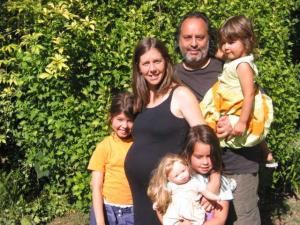 Control The Land
And You Control MAN On The Land
Displace MAN From Land
And You Turn MAN Into Slaves
By Arthur & Fiona Cristian
Love For LifeApril 2011 (Updated 14th September 2011)This is an extract taken from a recent Facebook Discussion.
Links to all these Facebook discussions/debates can be found here:
http://loveforlife.com.au/node/3385Control the land and you control MAN on the landDisplace MAN from land and you turn MAN into slavesAll men, women and children have a natural inheritance to a piece of land (a hectare is sufficient) to care for and co-create life with, land with access to clean water and shelter where they can grow food and raise their families in peace and freedom, doing no harm to the land, to their lives and all of life, and passing on the land and its abundance to their descendants and tribes/villages/communitie​s.Is there any man, woman or child who will come forward and say we do not have that natural inheritance?For what are we without land?Our natural inheritance comes without the threat of being stolen or sold, and is unencumbered by debt or any other man-made restriction BUT comes with full responsibility for nurturing that land and doing no harm. Once we give up our responsibility, we need masters and, once we need masters, we become slaves. We lose our freedom and we lose our uniqueness.We were never meant to be in the image/likeness of another MAN'S thought but, once we have masters, we are forced to mould the men, women and children we are into the likeness of the thoughts of our masters. When we are displaced from land, we have to rely on our masters for everything, thus acquiescing our freedom, uniqueness and responsibility as we accept the handouts and "The Systems" of our masters.We become the cogs of "The System", drones turning on our brothers and sisters of life, once all MAN on the land, in the name of "The System" which only benefits the tiny few who control "The System". The local councils, etc, have become the Land Barons of "The System", at the beck and call of the Priests who control everything. Brainwashed into accepting the hierarchies of the "after-life", the heavens, hells and paradises full of vestal virgins, from archangels to cherubs, we accept the hierarchies of power and control in "The System". The Freemasonic/Satanic tactics of "as above, so below" are endemic throughout their recorded history and systems.Free on the land, able to provide our families with all they need, we are free to be the unique men, women and children we are meant to be, thinking thoughts that are unique to each of us as we contemplate on and interact with nature all around us.All our problems stem from the lie that some men and women have the right to have power and control over others and, when we accept this lie, we support and maintain it.No MAN is master of another MANAll men are equalDisplacing MAN from land is slaveryMAN on the land is where true peace and freedom for all beginsThe statutes of Council rules, etc, are all part of the scam to keep MAN from being free on the land. Common Law, Democracy and Constitutional Rights, etc, do nothing to solve this problem as they also support the displacement of MAN from land because most people cannot compete in "The System" of commerce as their natural skills lie elsewhere and they are not good at making money out of other men and women; they don't like it. Those who cannot compete are discriminated against; they have lost their uniqueness and their freedom on the land and they become the garbage collectors, the sewerage workers and all the other cogs through the rank and file of the blue and white collar workers. The dog-eat-dog, survival-of-the-fittest-and-smartest "System" keep the few in control of all the land so that they can control all the men and women residing on that land.The Church, The Bar, The Courts, The Aristocracy, The Governments and Councils are the means by which the few maintain control of the land and maintain the lie of some having power and control over others. They are not to be found anywhere in nature and anywhere there are tribes still living peacefully in pristine forests. Where they exist is where all the tribes were displaced from the land and where the remnants of the tribes and those sent in to live amongst them, live under the control of the Church and its systems. Operating out of this lie, those who work for "The System" can only do harm. If they want to go with truth, they can only stop working for "The System" and do all they can to get it out of our lives.The cogs of "The System" can come and do harm to anyone on the land at any time without having to take responsibility for it, although all harm is a curse and curses always return to the makers and holders of the curses.The key to our freedom is in removing the power & control of the few over the land. Once we do that, they have nothing.Who are they to think they can tell us we are not free?All Man-Made "Systems" Require Slaves And RulersAll man-made systems require slaves and rulers. It is impossible to avoid this fact, this circumstance. Being forced to live under the rules, regulations, rituals, procedures, conditions and contracts of any man-made system causes a loss of uniqueness to everyone exposed to them. No man, woman or child is answerable to anyone or anything re-presenting a man-made system. We were never meant to give up FULL-responsibility for our lives, which is what we do when we acquiesce to any man-made system, be it cashless or not, gold standard or not, religious, political, legal, social, environmental, spiritual, philosophical, commercial, esoteric, international or domestic or not, and fall under the standing of its authorities, representatives and enforcers. All man-made systems are a scam as will be the coming New World Order system with its cosmic, galactic, Christianised, feel good/feel god, "Oneness" glue remedy to cure the present earth-wide chaos engineered by the tiny few who still want all the power and glory. This cashless "one-world" remedy will be overseen by an earth-wide power structure no different to the Federation overseeing the non-sense cashless world of Star Trek.Tools used by those behind man-made systems to indoctrinate the masses include all religions, holy books, history books, science, the New Age and all forms of education stemming from any of the many universities presently offering "system career" courses across Earth. Placed on the conveyor belt running through factory planet earth, brainwashed men and woman are being manufactured in sameness moulds to produce individuals (in-divide-u-all-s). We are already unique, not one the same as the next, but all man-made systems trick us through propaganda and manipulation into giving up our uniqueness so we can become the willing slaves and rulers in "The System". All man-made systems (all beliefs, faiths & associated opinions) cause loss of uniqueness. As already mentioned we were never meant to be in the image/likeness of another mans thought.Broken up into individuals, we no longer feel the bonds between us which is why we think we need an artificial system to co-exist. All Freemasonic/Satanic holy books, and belief systems exist to keep us in an individualised state so that we accept "The Systems" that control us therefore giving our power and life-force-energy away to those hiding behind "The Systems" to rule us with. There is no other reason or purpose for their existence. They are all designed to con us into being ruled by man-made systems, to con us into accepting third party figures, whether saviours or "leaders" so that we give up the responsibility for our lives here and now to them. Even to the point where we no longer think that what is happening on Earth is important because we believe in "life after death" or the ascended masters of the Galactic Federation or some "other world" out there where we will have peace from the pressures of life under "The System". They all come packaged as fairytales with fairytale props and characters for us to give up our responsibility for our lives to here and now so that we can be ruled by those Freemasons/Satanists hiding behind "The System" of those fairytales.This is why the Freemasonic/Satanic world always operates in the shadows. They are the master puppeteers pulling at the strings of the belief, faith and associated opinion of their marionettes. Just as little Mary is unable to bring forward the Alice in Wonderland characters and settings she is playing to prove they exist neither are those who believe in "The System" fairytales able to bring forward 1st party to 1st party proof/substance of their existence. All they can do is re-present them but they are the only ones present; the characters are not. No matter how intense and for how long they believe in their fairytales and how much they argue for them and protect them, the believers only have their belief, faith and associated opinion. The brainwashing is extensive.Individualism is as if we go to the ants and say, "Hey ants! We are changing your values and giving you a new program called individualism. You are now free to be in-divide-u-all-s; you can each have your own truths and no one has the right to take them away from you." And so the ants go off to become materialists, Buddhists, Christians, Jews, atheists, republicans, democrats, New Agers, conservatives, punk rockers, journalists, psychologists, politicians, priests, banksters, judges, lawyers, etc, etc. Meanwhile back in the ant world colony, who is taking care of the babies and the elderly and maintaining the nest? Inevitably, the ant-world perishes and all individualised ants go with it! This is what is happening to MAN and MANS Earth. Is this the consequence we all want? We each need to take full-responsibility for our lives so that together the responsibility for taking care of Life is taken care of. Passing the buck to a 3rd party God, man, woman, fiction, law, political party, piece of paper, electronic/digital recording device, etc, stops each of us from taking full-responsibility for life.Satanism/FreemasonryAn extract taken from this post: Video: Satanic Ritual Child Sacrifices Exposed - 26 Minutes 16 Seconds - 12th October 2011 - Arthur & Fiona Cristian - Love For Life: http://loveforlife.com.au/node/8232We are all connected through the thread of nature that is impossible to sever unless we destroy everything including our lives and the lives of our ancestors and descendants. As much as we may wish it to be different, everything we think, feel and do affects all of life because we are ALL part of the wholeness of life. The threads that are nature/earth, our ancestors and descendants get affected by what we do to our bodies, to the bodies of others, to everything of life and all our descendants and children. We may think we are separated by our labels of Jew, Christian, Greek, French, Atheist or Agnostic but we can never sever the bonds that make us life. We are just unconscious of the effect we have on all of life because we are so distracted by all the thoughts of "The System" that keep us locked in and fallen.The intricate web of life that is nature and all that we see which binds us all in wholeness can only be severed by fantasy, illusion, delusion, fear & trauma. Satanism is this conditioning "practice" of separation enforced. To maintain a "state" of separation between us the Satanists "craft" belief systems & put in "practice" a "System" for us to perpetuate. All occults, esoterics, science, New Age, "Oneness", race, culture, creed, system-education, commerce, as documented across their recorded ages with remote Gods, Deities, Beings, Heavens, Hells, etc, that are the basis of all fantasy, illusion & delusion that have ever appeared, existed/exist ONLY to maintain MANS separation (fallen "state"). Satanism is all about worshiping fantasy, creating fairytales of individualism (in-divide-u-all-ism) that we fall into so that we can be ruled by the inventors of the fairytale. Using them as shields, Satanists hide behind all races, cultures, creeds & systems to use MAN (us).Satanists in the higher orders are high priests, masters of remote control, remote viewing and remote thought projection. They project thoughts into the brains of men and women so that those men and women think they are thinking/creating their own thoughts. They place value and importance on those thoughts and act accordingly, whether going to church, wheeling and dealing in commerce or even going to war and killing for those thoughts. Satanists con us into giving our life to their thoughts so that we create their world in their image. This is how we become their slaves who labour for their dream-world.When we go to war and fight and kill, the energy of that war permeates nature. When a child is sacrificed, the energy of that trauma and fear experienced by the child is projected so that it permeates through all the web of life. That trauma and fear causes disconnection between us and between hearts and brains, creating cold intellects that consist of thoughts without consciousness/life embodied in them, and causing us to distrust and turn our backs on each other.We are not supposed to be in the image of another MAN's thought but Satanism is all about projecting thoughts for others to live their lives out of so that we continue to destroy the life that we are. Our true freedom comes when we are no longer doing harm to each other by what we are thinking and feeling and by how we are acting when our thoughts are all for the wholeness of life. When we are doing this, we will have remembered who we really are, what we are really part of and our true purpose and Satanists and their rituals will lose all their power. Satanists perform all kinds of rituals to instill a wedge between us so that we can't come together in wholeness again. They have to keep us feeling that sense of hopelessness, weakness, powerlessness and disconnection.Satanism is found all across Earth. Traditionally, Satanists are Aryan bloodlines who have invaded all the lands, decimated the tribes of MAN and re-educated the remains of the tribes into Satanic systems. Satanists are behind all the invading armies and all the religions and systems that have evolved. They are Levite priests - Judeo/Judaic warlocks and witches of Sion/Zion, masters of black-magic. They are not Jews and never have been, although this does not mean that some Jews are not Satanists as there are Satanists in all religions. The Jews are conquered tribes/babies who are brought up to believe they are Jews. They have been set up to be the scapegoats for the shadowy Aryan bloodlines who control the Roman Cult, the Jesuits, the Roman Catholic Church, the Church of England, the British Crown, The Crown and all financial centres. Freemasonry is a religion headed by the Levite high priests. Freemasonry protects this Satanic world, providing the camouflage for them to hide behind as master puppeteers as they pull the strings of their marionettes. This is not a "Jewish" problem; it is MAN'S problem.Ritual Sacrifice started in Ancient Egypt & spread from there. Today, it is everywhere. All involved in the fall were once innocent babies and all have been brainwashed into belief systems that encourage harm and chaos.It is through allowing our children to contemplate on nature that they learn to re-connect with all of life without invalidating the uniqueness of each of us and without the need for leaders and followers.Most Satanists don't know the real significance of what they are doing. If they did, they wouldn't do it because the harm they do to others is harm to them and their loved ones. We are all connected and we are all responsible for all of life and for all the harm being done to life.Please read articles like "Re-Presenting Is The Pull Of Duality Into False Consciousness - Unravelling Lies And Liars And The Remedy To The Lies: http://loveforlife.com.au/node/8129 and "Introduction To "The Curses Are Being Returned": http://loveforlife.com.au/node/8183 - More information can be gleaned from the Love For Life Quick User Guide/Home Page: http://loveforlife.com.au & here: http://loveforlife.com.au/node/2738-----------------------------------------We are determined to co-create Kindoms/Do No Harm Communities to be the living-remedy that provides an everlasting peace, freedom, truth, joy, abundance and do no harm for all of life without the need for having slaves and rulers or causing loss of uniqueness.Note: To continue exploring the information we share and fill in all the other missing pieces please read the articles: "Re-Presenting Is The Pull Of Duality Into False Consciousness" 19th April 2011: http://loveforlife.com.au/node/8129, "Introduction To "The Curses Are Being Returned" 11th June 2011: http://loveforlife.com.au/node/8183 and explore the many videos, podcasts, articles and recent Facebook/email discussions/debates posted here: http://loveforlife.com.au/node/6608 and here: http://loveforlife.com.au/node/3385 and here: http://loveforlife.com.au.Arthur & Fiona Cristian
Love For Life
April 2011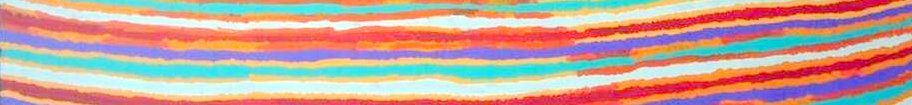 The Non-Sense Obstacles
Of The "Sustainability Movement"
How The "Haves" (Rulers)
Still Want The "Have Nots" (Slaves)
A Facebook Discussion With
Arthur & Fiona Cristian
Love For Life
5th May 2011 To 2nd June 2011One of the most difficult challenges we all face is becoming aware of just how thoroughly we have been brainwashed by and are addicted to "The System". Even those who profess to wanting to do something about "The System" and to making "The System" "better" rarely seem to think about the fact that the way to make "The System" "better" is just to do away with it altogether and use the life force energy we all have that is love to co-create everything we need for our joyful co-existence as co-creators rather than our current meaningless survival as slaves. The following discussion with members of S.U.N., a not-for-profit, grass-roots movement aimed at helping others make more environmentally aware shopping choices, illustrates this point. S.U.N. sounds all well and good until you realise that such a movement is actually supporting "The System", as well as whatever version of "The System" is foisted on us when the current version collapses, because it does nothing to do away with the harm that is "The System" and is all about using all the infrastructure, systems and standings of "The System", thus perpetuating :"The System" and, therefore, perpetuating the harm of "The System".Gregor, one of the founders of S.U.N. who visited us almost a year ago, approached us to join the Facebook discussion group of S.U.N. and the discussion below was the result of that invitation. SUN - Sustainability United NetworkThis is their motto:""S.U.N. is a global Not-for-Profit, grass roots movement that coaches willing individuals on how to live sustainably. It is a self-funding, independent organisation, that empowers individuals to commit to a personal behaviour and consumer choice pattern, which is long term sustainable and in harmony with the environment and nature. Its principal method is professional personal coaching, which is free of charge to the individuals requesting it. The information provided and recommendations made by SUN come from the most credible sources of the Sustainability movement. The movement will gain momentum and spread globally through personal references, referrals and funding of its participants and partners, until sustainable living becomes mainstream behaviour, allowing future generations to enjoy a peaceful, positive and inspiring existence."The point of this discussion is that we have found that most people, ESPECIALLY those with fictional wealth, are unwilling to look at the truth about the fact that for them to be wealthy, indeed for any of us to be supporting an economy based system, is supporting slavery because for every article of clothing and cup of coffee, someone, somewhere has slaved for it. For every cent and every dollar there is a slave somewhere. This is why we are determined to create a Do No Harm Community (Kindom) that is not part of "The System" and is not based on commerce in any way. When there are enough of us, our LIFE-energy is all we need to make sure we all have everything we need. Sure, to start with, we need "The System" but the aim is to wean off it until we turn our backs completely. More and more communities doing it and its goodbye system and goodbye slavery!This discussion clearly shows that many of us are just as brainwashed by the religions of the "New Age", "Self-Empowerment", "Life Empowerment", "Materialism", "Consumerism", "Oneness", "Science", etc, as we are by the religions of worship and how trained we are to ignore logic instead of following it to truth. Almost everything we learn in the education system of "The System", particularly in the courses of universities, is designed to keep our brains addled and confused. For more information on how to determine truth from fiction, read the article, "Re-Presenting Is The Pull Of Duality Into False Consciousness" here: http://loveforlife.com.au/node/8129 - We have all been got at and compromised and this is not about making anybody right or wrong but about how, together, we all have to help and learn from each other, if we are ever to lift the fog of non-sense (unconsciousness) from our brains and return to sense (consciousness) and living lives of sense.To read more about S.U.N. go here: http://loveforlife.com.au/node/8178Arthur & Fiona Cristian
Love For LifeMonday 6th June 2011-----------------------------------------------------------------------------Arthur & Fiona CristianHello, we have been asked/invited to join this group but before we progress any further we need to ask you this question: What is the remedy you have that will bring everlasting truth, peace, freedom, joy, abundance and do no harm for all of life without the need for slaves or rulers?5th May 2011--------------------------------------------------------------------------------GregorHi Arthur, this group is set up to help people move towards sustainable behaviour. We do not claim to have any remedy, but we invite you become part of a movement that voluntarily commits to transforming individual behaviour towards sustainable living and enroll more people into the vision of a future in harmony with the environment.05 May at 10:53--------------------------------------------------------------------------------Arthur & FionaHi Gregor, this is Fiona and Arthur here. As you know, our commitment is to move away from "The System" until we have learnt how to live without it. So, yes, we are all for people learning how to live sustainably but we are NOT about living as sustainably as possible within "The System" or any new version of "The System", although, of course, we will still be temporarily using "The System" until we learn how not to.To be fully sustainable means to take full responsibility for everything we think, feel and do, which means we no longer need "The System" of harm doing. To be fully sustainable means everyone is free, everyone is equal and everyone has abundance. While there are still some with dollars and others without, some able to choose nice places to live while others live in grotty places, some able to afford to make "healthy" consumer choices while others cannot afford to buy other than clothes from sweatshops and pesticide-ridden food, there will always be exclusivity and privilege and there will always be slaves.We can make healthy consumer choices, but, however, environmentally friendly they are, someone has still had to slave to produce them for their masters who profit from them. While we are living in "The System" we are living in a world that is based on exclusivity and privilege, on haves and have nots, on compliance, slavery and "some are more equal than others". This applies to ANY man-made system; they all require slavery and rulers. To have commerce/money, cashless or not, is to have slavery. This is unavoidable.The fruits that grow from the seed are in the image of the information in the seed. What image do you want your fruit to grow in? One of freedom, truth, joy, abundance and do no harm for ALL of LIFE, or sustainable living for those who can afford it in a man-made "system"?How can we live sustainably when we are using dollars that form a system of slavery? Is living sustainably only for those who can afford to join with others to buy a beautiful piece of land and afford to set up sustainable infrastructure and grow organic veges? What about those who can't afford that? Sustainable is a word that is trendy and misused, as are the words "love", "freedom" and "truth". They are usually used to mean exclusivity, privilege and compliance and are based on individualism (in-divide-u-all-ism) and the wearing of rose coloured glasses. Their true meanings are lost in the duality of belief.Real sustainability comes when we learn to live peacefully with each other and this has nothing to do with consumer choices. This has to do with learning what it is that keeps us apart as in-divid-u-al-s, glued together by "The System" glue of rules and regulations, slaves and rulers. Yes, we have to learn how to live without doing harm to nature but also without doing harm to each other, which is the main cause of the destruction of LIFE, including Earth and us. While we are lost in duality, we will still be individuals and will still need "The System" glue to bind us all together, as "One", so that we can get along with each other. To us "Oneness" is a scam.Do we move forward with individualism, each of us caught up in our individual beliefs of duality that means we need others to take on the responsibility of making sure we all get on with each other because we are not taking full responsibility for getting on with our brothers and sisters of LIFE. Again, this means masters and slaves, rulers and ruled. Is this not what we have now?Any time there are men and women seeing others having more than them, more land, comfort, choice, food, etc, there will be a problem down the line. This is at the heart of our problems now but we have been so brainwashed that we think it is normal that one man has more food than his body can ever need while another has nothing to eat.At the moment, only some of us can pull out whilst being supported by others still in "The System". Arthur has been out of "The System" for 5 years now but this is only possible because Fiona and others give gifts that support him in doing the Love For Life work he does.Without distraction through our waking LIFE since March 2005, we have been contemplating on the remedy to the way we currently destroy LIFE so we see very clearly what prevents men and women successfully living truly sustainable lives without doing or supporting harm to all of LIFE. The difficulty is that we are so compromised by duality, but most don't see this and bring the baggage of the duality of their system beliefs to "sustainable living", community, their relationships, whatever. We suggest you read this recent article, "Re-Presenting Is The Pull Of Duality Into False Consciousness" here: http://loveforlife.com.au/node/8129 and contemplate on the information we share. The comments section of this article contains even more information - Arthur's Facebook Wall also contains heaps of information found within the many debates/discussions: http://www.facebook.com/arthurcristianWhat is it that SUN is offering? For us to coach or be coached? We are very clear on how to co-create a world of everlasting freedom, truth, joy, abundance and do no harm for all of LIFE. How would joining SUN support that?SUN mentions nothing about communities, but what are we if not communities of men, women and children? How can we live sustainably without supporting each other?LIFE is a team effort and we cannot progress forward while we are not a team. The creatures live for the forest and the forest takes care of all the creatures and altogether, they maintain the perfection of LIFE. Men, women and children live for the tribe and the tribe takes care of everyone and altogether, they maintain the perfection of LIFE. The only way froward is without greed, selfishness and self-centredness. Without "MY" sustainability, "MY" beliefs, "MY" truth," MY" freedom, "MY" abundance, "MY" enlightenment, "MY" money, "MY" land, "MY" food, "MY" water, "MY" assets ................If everyone around us is not free, then we are not free. If everyone around us does not have peace, truth, joy, abundance and do no harm for all of LIFE, then we don't have peace, truth, joy, abundance and do no harm for all of LIFE either.All the best,
Arthur and Fiona Cristian
Love For Life05 May at 12:30--------------------------------------------------------------------------------ShhevaunAdding community into the wording of the synopsis is something we should look at - this group is in its very early conceptual stages and this facebook group's intention is to obtain valuable opinions via discussions. Thank you Arthur and Fiona.05 May at 14:01--------------------------------------------------------------------------------LaurenHi Arthur and Fiona, we have a Freeconomy group here in Brisbane you may interested in becoming a part of. We had out first meting last night and are setting up a Facebook page to facilitate communication between interested parties.05 May at 13:57--------------------------------------------------------------------------------LaurenHi Arthur and FionaYou may be interested in the Brisbane chapter of this Freeconomy group. We are a loose collection of similarly inclined individuals interested in moving towards a less cash-based economy. We had our first meeting last night. Check out Mark Boyle's blog and features on The Guardian... he's also written a book you may already know about.05 May at 14:01--------------------------------------------------------------------------------WinfriedWe define something as a system by conceptual scope of language. Nothing exists outside a system. To claim to be " outside" a system simply implies a deliberate choice of operating with a system that seeks to exclude certain parameters. What you really are objecting to is certain values. Values are always an individual choice. Integrity is a value we can choose to act by, or not. An empowered individual's actions are not governed by a system but by his or her values. If you want to change a system or anything for that matter, you need to get your values right first. Your behaviour will be the most powerful instrument of change.06 May at 14:43--------------------------------------------------------------------------------Arthur & FionaExactly, which is why we must be always conscious of the images we are thinking. The world becomes in the image of the thoughts we are thinking which we put our LIFE-energy into.All thoughts are images.Our values are thoughts.The challenge is to create an image (a value) of LIFE that does not require MAN to be a slave for the image to exist because then the image of LIFE is LIFE-SUSTAINABLE.An empowered LIFE is an image of LIFE free from all forms of slavery systems.An Empowered LIFE is one where no man, woman or child or any LIFE-form of nature, needs to be a slave for the system (the image) to exist. Refer to our original post/comment. What values (images) do you uphold?An empowered LIFE is one where no harm is caused to any LIFE-forms of LIFE, inanimate or not.All dreams come with FULL-responsibility.LIFE is a dream made up of many thoughts. Who is taking full-responsibility for the dream of LIFE? If we go to the ant world and say "hey ants, we are changing your values, your program, you are all now free to be in-divid-u-al-s, you can each have your own truths and no one has the right to take them away from you." And so the ants go off to become materialists, Buddhists, Christians, Jews, republicans, democrats, New Agers, conservatives, punk rockers, journalists, psychologists, politicians, priests, banksters, judges, lawyers, etc, etc. Meanwhile back in the ant world colony hardly any ant is there to take care of the babies and the elderly and no ants are available to maintain the nest. Inevitably the ant-world perishes and ants no longer exist! Is this consequence we all want? Who is taking FULL-responsibility for the dream of LIFE?Just how many people today are taking full-responsibility for "The System" of commerce (the image - their values) they support which they are compliant to and from which they benefit great profits off the back of others who must suffer and slave and be harmed for the privilege of fictional wealth and "standing" in "The System"?In "The System", the image of commence, for every man, woman and child rising up in the see-saw status of commercial "standing", "privilege" and "exclusivity", many, many others must fall down in the see-saw lower status of LIFE that is poverty, homelessness, uncertainty, minimal options, loss of freedom, slavery, malnutrition, etc, and this includes all other negative-destructive emotions and consequences they may experience and endure arising out of the struggles for having a LIFE in "The System" of commerce. Not only must they take responsibility for their lives but also the lives of their children, extended family and other loved ones.An unedited extract from our next article about MANS displacement of Land - to be posted very shortly in the Love For Life website and its mailing list:"No Man Is Master Of Another Man
The Lie That Is Common Law, Trial By Jury And DemocracyA Natural Inheritance""Common Law, purported by many to be the key to our freedom, can never give us what we seek because it is tied to constitution, democracy, free enterprise, capitalism and economics, all of which are the cause of displacement of men and women from land. In a dog-eat-dog, survival of the fittest system, there are always those who thrive and those who succumb, not because they are stupid but because their skills do not lie in making money out of others. Their skills are elsewhere. They end up enslaved to rent, food bills, power bills and water bills, working most of their waking hours to meet these demands while even the "haves" are enslaved to the demands of their money and "their" land as they have to pay the rates, the taxes and the bills. If they do really well, they make enough money to service all these obligations without worry but they still have to keep making money if they are to maintain their wealth and their standing.Common Law protects the inequality of haves and have nots, of rich and poor. "The System" of commerce discriminates against the uniqueness of billions of men, women and children. Common Law supports this discrimination. In "The System", all individuals are created out of the same mould and those who break away from this mould suffer immense consequences.All systems, whether monarchies, dictatorships, republics or any other form of system, displace MAN from land and nothing of any system solves the problem of displacement from land. Until we solve this problem, we will never have freedom. We all know that all men, women and children are equal but we support and fight for systems that give some men and women standing over others. How can any system that supports this lie give us truth, peace and freedom? How can any of the laws, religions, processes, economic systems, etc, that are all based on inequality, provide freedom for all? Putting our energy into anything that is not providing men and women with their natural inheritance to land is a waste of time. Land is freedom. Displacement from land is slavery."06 May at 16:43-------------------------------------------------------------------------ShhevaunI am unique. I believe freedom is in my heart. I chose to pour my energy into learning and choosing ways to create less waste.6/05/2011 4:47 PM-------------------------------------------------------------------------Arthur & FionaGood for you for trying to cut down on waste, something we all need to do. In the dream of LIFE we are all unique, yet whole, not separate from each other. In wholeness, we are all entwined with each other and how you think and feel impacts our lives and the lives of our children. Should we all be taking full-responsibility for all of life or should we just remain as in-divide-u-all-s and continue living the way things are in "The System" of commerce today?06 May at 17:06--------------------------------------------------------------------------WinfriedDear Arthur and Fiona,By your very elaborate posts using a medium of human communication that exist entirely as a byproduct of what you call "the system" you convey unequivocally a willingness not only to participate on the system, but to also take advantage in it for personal agendas.I suggest that in order not to further compromise the values that you so vehemently advocate, you limit your posting on this forum to brief contributions that are relevant to this forum. Please do not use this forum as a means to promote your websites and organizations, that is not the purpose of S.U.N.We seek people who are interested in nurturing and promoting viable, practical and effective strategies for global wellbeing and prosperity in a truly sustainable manner. We gladly acknowledge that you are effectively declining the invitation to be part of S.U.N. and hence will cease posts on this forum.We wish you all the best on your out-of-system journey.06 May at 19:47-----------------------------------------------------------------------------Arthur & Fiona CristianWinfried, It appears those at S.U.N do not stand for freedom of speech, or is this just you? Last time we looked, we were not living in the ex-Soviet Union, or China. Is thought control part of individual empowerment?In our first reply, we asked whether the invitation from S.U.N. was to be coaches or to be coached? Please clarify. You seem very keen to be rid of us as quickly as possible but we would like to know why we were invited to join. We have had some very detailed discussions with Gregor, after he came into our lives in October 2010 having been reading the Love For Life information we share for some time previously. He is still on the Love For Life mailing list and he knows who we are and what we are about and he extended the invitation.By your comments, however, we obviously do not fit the mould of man and woman "suitable" for S.U.N. Have you realised that we will never have peace and freedom for all while we pick and choose who we talk to, work with, join forces with, etc? Picking and choosing the "right" people is exactly the problem we have today in this world of divide and rule, where we are divided up into herds following the one in front according to our belief systems, ignoring, ridiculing, abusing and ostracising those who don't fit in with those belief systems. As Gregor knows, our energy is put into overcoming these divisions so that we can learn to work together for the benefit of LIFE despite our differences.You request that we keep contributions to this discussion relevant; everything we have shared has been a response to information put out by S.U.N. members. The Love For Life work we do is all about sustainable living, but it is sustainable living not just on a consumer level but across the whole horizon of values that co-create freedom, truth, peace, abundance, joy and do no harm for everyone, every man, woman and child, meaning that there is no harm, no suffering and no stress because of a system where a few think they have the right to have power and control over many.As it is, life in "The System", for more than 90% of the population, is getting more and more stressful and difficult and this all has an effect on sustainable living which impacts everyone's life, i.e, they are at the effect of theft, fraud, rape, pillage, plunder, abuse, lies, collusion, corruption, deception, harm, etc. The effects of these experiences induce trauma, fear, uncertainty, distrust, arrogance, ignorance, indifference, righteousness, loneliness, emptiness, self-centeredness, fantasy, illusion, delusion, etc. Collectively these stories resonating through "The System" language, form a morass of baggage that pulls everyone away from true sustainable-living. How can we all have true sustainable living when most of us live behind alarm systems, security grills,Frankly, most people just cannot afford to buy sustainable products, build sustainable homes and eat organic food. There is a far deeper problem to be addressed here. Going for sustainability on a consumer level is something only a very, very few people can do.We have been on the front line of hearing and often directly experiencing the problems that people across a broad spectrum of life are dealing with for the past 6 years and we can assure you that most people are struggling with issues far deeper than whether they buy biodegradable washing up liquid. For your interest, the website receives up to 12 million hits per month, we receive up to 1000 emails/comments a day and, through the sprouting offshoots and networks, the mailing list reaches over half a million readers. The point is, we are saturated with phone calls, emails and visits from people suffering and desperate for help. We do what we can for them and we do not charge for anything, just as we do not charge for access to any of the information on the Love For Life website, despite the fact that, since March 2005, Arthur has put most of his waking hours into it and Fiona does what she can around raising the children and keeping the house together. There is also no advertising on the website because we refuse to sell out.We promote real sustainable living which means we have to rout out all the non-sense of "The System", which we do as part of this work. In the past 22 months, our family has received 12 serious death threats and over the past 12 months, there have been 3 attempts on Arthur's life, the last time with the youngest of our four daughters in the car.We say all this because you talk about integrity, love and empowerment. We have been doing this for 6 years, which is why we ask what it is S.U.N. thinks we can offer. We have both also done the Landmark Forum, Fiona once in the 1990s and Arthur once in the 1980s and once in the 1990s, so we comprehend the brainset of the way you and other S.U.N. members talk.The extent of the harm being done as a result of how "The System" operates is something that terrifies most people. They would rather put on their blinkers or their rose-coloured glasses than confront what is really going on. This is because most people are selfish and do not want to share what they have. Perhaps we are wrong, as we don't know you, but it seems that you are unaware of just how deep the chaos goes. We estimate that, just along the East Coast of Australia, swinging around to Victoria, there are at least half a million men, women and children alive today who have suffered and/or are suffering from the effects of sexual abuse, paedophile gangs, sex rings, Satanic ritual abuse, etc, and the same figure, probably even up to a million, of people who are suffering from bank fraud, tax fraud and abuse at the hands of bureaucrats, the law, politicians and representatives of the private sector. We are only giving a very brief overview here.Do you now comprehend why we say that sustainable consumerism is just for the privileged few?Just because what we share does not fit into what is acceptable to you, does not mean it is not relevant. The fact is that you are adding meaning to what you are reading and making assumptions about our intent. You are painting your own picture over the one we are sharing, blocking out the information we share. It is as if we are not on your radar. Some of the comments you make suggest that you have not actually read our posts because the answers to your points are right there in plain English. You suggest that we are using "this forum as a means to promote your websites and organisations"; we are not an organisation and the website is there for those who wish to comprehend further what we are sharing. Do you not wish for others to have access to information they might find relevant? No one is under any obligation to go to the website.And yes, like everyone, we are compromised and have to use "The System" to get out of "The System". This is neither right or wrong but about taking responsibility to stop the harm. Are you and other S.U.N. members not doing what you think is best to get people thinking about sustainability? Using the internet is the quickest way to communicate so we use it, all the while looking forward to the day when we no longer need to have computers in our lives. We recognise that we can only walk to a world of peace, freedom, joy, abundance and do no harm for all together, so there is no point in disappearing into the bush. Most people are in a deep sleep when it comes to really comprehending "The System" and they will not wake up without someone shaking them, with good intention, with love.Some choose to go back to sleep but others are grateful to whatever caused them to open their eyes. If people can't open up their brains to the bigger picture, they will never make a difference because all their good efforts will be tied to a system of chaos and suffering in the system of languages and stories, whether the current system or the next version to be ushered in shortly, the "sustainable", feel good (feel God), cosmic, galactic, Christianised, New Age, "Oneness" system. It may feel and look good but it will still require slaves and masters. We no longer wish to be anyone's slave and we no longer wish to live in a world where some have and some do not.S.U.N. is about " nurturing and promoting viable, practical and effective strategies for global well being and prosperity in a truly sustainable manner." Just how is it possible to have prosperity for all? Who is going to collect the garbage and clean the sewers if they are prosperous? People only do those jobs because they have no choice and they do them for wages that do not allow them to make sustainable consumer choices.The fact is, organisations such as SUN allow the "haves" to assuage their consciences by "doing something" about the destruction we are all responsible for, just as the wealthy elite buy tickets to charity balls and donate expensive items for auction, without actually addressing the glaring, global, inequality of wealth and the deep divisions between us all.We have found that most people, especially those with fictional wealth, are unwilling to look at the truth about the fact that for them to be wealthy, and indeed for any of us to be supporting an economy based system, is to be supporting slavery because for every article of clothing and cup of coffee bought, someone, somewhere has had to slave to produce it. For every cent and every dollar there is a slave somewhere. This is why we are determined to create a community that is not part of "The System" and is not based on commerce in any way. When there are enough of us, our LIFE-energy is all we need to make sure we all have everything we need. Sure, to start with, we need "The System" but the aim is to wean off it until we turn our backs completely. More and more communities doing it and its goodbye system and goodbye slavery.S.U.N. may influence the far less than 1% of the population that can afford to make sustainable consumer choices but wouldn't it be more useful to address the deeper issues that allow some to be "haves", others to be "have nots" and everyone to think that this is normal and acceptable.30th May 2011 at 12:55-----------------------------------------------------------------------------Ken AberdeenVery interesting discussion! (please, nobody cut me down!) :)30 May at 20:42-----------------------------------------------------------------------------Shhevaun PixContent for SUN needs to be run through the Contents Committee. Please limit all communication here to short points. For further info see the docs to the right and if you have further concerns please message the person who added you to the group.31 May at 16:30-----------------------------------------------------------------------------Gregor[Note: This is an email we received from Gregor. It was not posted to this Facebook discussion]Dear Arthur and Fiona,Thanks for your posts on the SUN forum on facebook.I have invited you join the movement, in case you see it as an opportunity and feel alignment with our cause and method.I am well aware that SUN uses elements of the "system" in order to attempt widespread and fast transformation of human behaviour.I agree that it does not deal with some of the root causes of the problems that we are facing in Humanity.However, a bunch of enthusiastic individuals, including myself, feel inspired by the movement and feel it is worthwhile to grow it.If you do not feel alignment with what we stand for and how we want to go about it, then I totally respect that.Your posts are overwhelming to some to the people that I am working with, so I would ask you kindly to keep them positive and succinct, alternatively not to contribute.Many thanks,
Gregor31st May 2011 6:01 PM-----------------------------------------------------------------------------Arthur & FionaHi Gregor,Yes, realise that what we say is not suited to SUN and that we will not be popular there! :-)Just remember, we don't have anything against you or others of SUN but we have broader horizons and, no matter how successful SUN is in inspiring people to buy more sustainably, the root problems are still there and still have to be faced sometime if we are to ever have peace, etc.We will most likely not be posting more to this thread but we just wanted to reply to Winfried because he was very dismissive of us and did not appear to have made the effort to comprehend what we were on about or our intention. Many people caught up in their stories lose the ability to feel people they are communicating with and this leads to much harm, disconnection and confusion.By the way, how would SUN coach Fiona to be a more sustainable consumer when she has $700 a fortnight after rent to feed, clothe, run the car, pay bills, etc for a family of 6? Not possible! And most people are worse off than her. You don't have to answer this question.All the best,
Arthur and Fiona2nd June 2011 12:59 PM-----------------------------------------------------------------------------Facebook Link: http://www.facebook.com/home.php?sk=group_163026580423440Love For Life Link: http://loveforlife.com.au/node/8178Video: The Dream Of Life - Part One
Arthur Cristian - Love For Life
21st October 201163 Minutes"The Dream of Life" is the first in a series of videos from Love For Life with Arthur Cristian explaining some of the key insights of Love for Life, interspersed with text accompanied by music from the Love For Life Art House Studio. The music is still a work in progress but we preferred to use Love For Life music than music unconnected with Love for Life. When the songs have been recorded to a professional standard, they will be released on You Tube. Arthur explains Freemasonic/Satanic tools such as duality - re-presenting methods used to cause MAN to fall into the fairytale that is "The System". He explains how to spot the traps of "The System" and the remedy that brings about a world of peace, freedom, joy, abundance & Do No Harm for all of life without causing loss of uniqueness and without the need for slaves and rulers. Arthur & Fiona Cristian - Love For Life
Video: The Dream Of Life - Part Two
Arthur Cristian - Love For Life
83 Minutes 47 Seconds23rd October 2011An impromptu video recorded after a day gathering recycled materials for a shelving system for plants that will become the framework of a hot house at the tip. We will take some more videos as we go so that people can see how we do it. Arthur, Hannah and Andy discuss planting food, community living, the spells of "The System" and the importance of coming together to co-create a world of freedom, truth, joy, abundance and Do No Harm for all. They revisit a few of the themes discussed in The Dream of Life Part One: http://www.youtube.com/watch?v=F5O-S6wFgtsThe revisions of the 2006/2007 article, "The Ten Steps of Kindom": http://loveforlife.com.au/node/5788 is nearly finished and this gives very clear steps as to how to wean our lives out of "The System" and back to living as who we really are. We are still determined to create a tribe and, having Hannah and Andy in our lives is the first step. It is amazing how much difference it makes having just two more people on board, in terms of what we are achieving and the fun we are having. The sooner people come, the sooner we create a world of Do No Harm.For the past few weeks, Arthur has been appearing on the Skid Row radio program http://www.skidrow.com.au & http://www.radioskidrow.org with Workers Radio Jack Frost: http://www.radioskidrow.org/index.php?option=com_content&view=category&l... and other guests on Thursday mornings. He is on from 6.15am - 7.00am, Sydney time, and you can listen to the show here: http://60.242.197.162/stream.Missing Minister: The Wars Between Us Or The War Against Us?
(Top-Secret Spy Plane Was Used In The Hunt For Missing State Government Minister Tim Holding
ABC News 2nd September 2009) 
By Arthur & Fiona Cristian - Love For Life
7th September 2009
http://loveforlife.com.au/node/6822Also see: Invasion Of Australia And New Zealand? 
By Arthur & Fiona Cristian - Love For Life
30th November 2009
http://loveforlife.com.au/node/7040The Dream Of Life - Part One: http://www.youtube.com/watch?v=F5O-S6wFgts - Video embedded below.See also: Key To Kindom - Co-Creation Of Do No Harm Communities Causing A Mass Exodus From "The System": http://www.youtube.com/watch?v=6uYjq5oxz2I. Video embedded below.We urgently need more seeds, soil, manure, trailer, building materials, man-power, Kindom-Land, fictional $$$$ to build hot houses, sheds, etc.
Call 0418 203204 (0011 61 418203204) or email us at action@loveforlife.com.auVideos: Key To Kindom
Co-Creation Of Do No Harm Communities
Causing A Mass Exodus From "The System"
By Arthur & Fiona Cristian
Love For Life
7th February 2011 - 24 Minutes 47 Seconds - Please read "The Ten Steps Of Kindom" here: http://loveforlife.com.au/node/5788 to see how we achieve the dream of Kindom. This email was written in 2007 as a rough, idea that we intentionally left alone while we continued our search for truth and the remedy to our problems. We have come a long way since then, particularly in the ways we now word things so we are shortly to update it into a full working model. We will also be posting more information on the topics covered, either in other videos or by adding to this one. Please read our articles to explore all the insights we have been unravelling and putting to the test to be sure we are on the path of Do No Harm: http://loveforlife.com.au/node/3385 - Hi Everyone. We have released another video - a long time coming. We plan to do more shortly. Thank you to Justin & Bruno for coming out to Bowral one afternoon and making this spontaneous video with us. The children thoroughly enjoyed your company as we did. You can see how much weight Arthur has put on since March 2010 after being followed, the many death threats to the family and the attempts on his life. It effected him much more than he realised. Even though he is a dedicated raw-food eater (no meat or dairy or cooked food) he hasn't managed the change in his lifestyle as well as he could have. He used to walk fast for 2 hours per day at least 5 days per week. He has probably had around 7 walks since March 2010, instead staying indoors for weeks on end, working 16 to 18 hours per day for Love For Life. He feels his life is of better use serving LIFE over the net, doing what he does, reaching out to anyone he can help wake up, than being locked up or dead and lost to the cause of true freedom. All the best - Arthur & Fiona Cristian - Love For Life
To continue go here: http://loveforlife.com.au/node/7866Short Story Video
Once Upon A Time
By Fiona & Arthur Cristian
Love For LifeCreated Mid 20098 minutes 37 SecondsLink: http://www.youtube.com/watch?v=6RasKY5xv6ULoved by many, we plan to turn this story into an illustrated booklet and a video with animation, narration and music. We also plan to include a bit more information to complete this wonderful short story. Text for this short story can be found here: http://loveforlife.com.au/node/7275 - this link is where many other Arthur & Fiona Cristian short story videos can be found as well.Once Upon A Time - A Grandmother and her grandchildren are walking through a forest when one of the grandchildren breaks a small branch off a tree. The Grandmother stops walking. Grandmother - Did you break that branch to bring sunlight to the flowers beneath? Tom - No, Grandmother, they are violets that like the shade. Grandmother - Did you break it because you wanted to take blossoms to your mother? Tom - No, Grandmother, there are no blossoms on this branch. Grandmother - Then why did you break the branch, Grandson? Tom - I guess I wasn’t thinking, Grandmother. I have broken the tree for no reason. Sam - But there are so many trees in the forest, Grandmother, why does it hurt that Tom broke just one? Grandmother - Children, if there are many of you and I hurt just one of you, does it matter? Do you think it matters for Katie if I choose to hurt her rather than Judy? And if I hurt Katie, will I not also be harming the rest of you because you will now have doubt about how I might behave towards you. If I can hurt Katie, might I not one day hurt any of you? Come children, this is a nice place to sit - I have a story to tell you. THE FAIRYTALE - The text continues here: http://loveforlife.com.au/node/7275

To watch some other Arthur & Fiona Cristian short story videos go here: http://loveforlife.com.au/node/7275Update Regarding The Love For Life
Home Page And Quick User GuideWe are turning this Love for Life Quick User Guide http://loveforlife.com.au/node/6608, also found on the Love For Life Home Page http://loveforlife.com.au, into a blog (scroll down this page) of all the main insights of our work since March 2005, whether through articles, videos, podcasts or discussions/debates. As we do not have the time to compile everything we have written into a book, as many have suggested we do, compiling all our most important work into one area of the website is a way of providing easy access to this work for those interested so that they are able to fully comprehend the big picture. Instead of having to find the different articles, etc, in various parts of the website, it will all be accessible here (scroll down this page), from either the Quick User Guide or the Home Page. If you, the reader, are prepared to put the effort in, you will comprehend the extent to which we have been tricked into becoming slaves, giving up our uniqueness, giving up our full-responsibility for life and destroying everything of life to the point where life is in danger of dying out completely. You will also comprehend the remedy to all this chaos; a remedy that requires only love for life and the determination to do what needs to be done. This love for life compilation will be finished by the end of 2011.Saturday 10th September 2011Arthur and Fiona Cristian
Love For Life1. For The Body Of The Love For Life Work by Arthur and Fiona CristianWhich Unravels The Reasons For The Chaos, Mayhem and Confusion Being Experienced In The World Today, Explains The Need For "Community Immunity"and Responsibility, and Focuses On The Creation Of Kindoms - Do No Harm, Life-Sustainable Communities (As The Remedy That Heals All Mans Woes) - And How We Can Co-Create Them. For Comments, Articles And Discussions, Go Here: http://loveforlife.com.au/node/3385 - Also Go Here To See Podcasts And Videos Posted by Arthur & Fiona Cristian: http://loveforlife.com.au/node/7309 - The Information Shared Comes From Inspiration, Intuition, Heartfelt-Logic And Information Gathered From Nature And Many Amazing Men And Women Along The Way. It Is Not Found In Any Books Or Channellings, Or Talked About By "Experts". Go Here To Read A Brief Synopsis Of Why We Started Love For Life: http://loveforlife.com.au/node/81822. For Information About The Ringing Cedars of Russia Seriesgo here: http://loveforlife.com.au/node/1125 and for more on Eco Homes, Villages, Organic and Permaculture Gardening and Life-Sustainability, etc, go here: http://loveforlife.com.au/node/3641 and here: http://loveforlife.com.au/node/1985 and Mikhail Petrovich Shchetinin - Kin's School - Lycee School at Tekos: http://loveforlife.com.au/node/51733. For How To Eat A Raw, Living Food Diet,go here: http://loveforlife.com.au/node/5068 - LIFE is information. When we distort LIFE and then eat, drink, absorb, think, feel, hear, see, touch, taste, smell and perform these distortions, the information of LIFE, your LIFE, our LIFE, our children's lives, everyone's LIFE, is distorted.4. To Find A Menu For The Extensive Research Library (over 8,000 items posted embodying over 11,000 documents, pdf's, videos, podcasts, etc)Which Covers Topics From Health to Chemtrails/Haarp to Brain Control to Archaeology to Astronomy Geocentricity Heliocentricity to Pandemics Bird Flu Swine Flu to Fluoride to Cancer to Free Energy to Global Warming, 9/11, Bali Bombings, Aspartame, MSG, Vaccinations, Aids/HIV, Mercury, New World Order, Satanism, Religions, Cults, Sects, Symbolism, etc, etc, go here: http://loveforlife.com.au/node/825. If You Would Like To Read About The Cristian Family NSW Supreme Court Case(Macquarie Bank/Perpetual Limited Bank Fraud Condoned By Judges, Registrars, Barristers, Lawyers, Politicians, Public Servants, Bureaucrats, Big Business and Media Representatives - A Crime Syndicate/Terrorist Organisation) Which Prompted The Creation Of This Love For Life Website December 2006, And The Shooting And Torture Of Supporters Who Assisted Us In Reclaiming The Family Home, Joe Bryant And His Wife, Both In Their Late 70's, go here: http://loveforlife.com.au/node/5 And Read Some Of Our Email Correspondence With Lawyer Paul Kean - Macedone Christie Willis Solari Partners - Miranda Sydney May 17th-June 27th 2006: http://loveforlife.com.au/node/73006. For The Stories Of Other Victims Of The System,go here: http://loveforlife.com.au/australian_stories (If you have a story you would like us to put up, we would love to here from you:
action @ loveforlife.com.au)7. For Documentation Of Harm Done By The Powers-That-Be And Their Representatives,Evidence Revealing How Victims Did Not Break The Peace, Caused No Crime or Harm, There Were No Injured Parties. Documenting Incontrovertible Evidence Demonstrating How The Powers That Be (PTB) And Their Lackeys Will Break All The Laws They Are Supposed To Uphold. They Will Kidnap, Intimidate, Terrorise, Rape, Pillage, Plunder And Lie And Take Responsibility For None Of It. All Part Of Their Tactics Of Using Fear And Trauma To Keep Us In Our Place. Relatives Of Those Under Their Radar Are Also Not Safe From Attack And Intimidation. All Starting From A $25 Fine For Not Voting And A $65 Fine For Not Changing A Dog Registration. We Do Not Have Freedom And Can Only Appear To Have Freedom If We Comply. Regardless How Small The Matter The PTB Throw Hundreds Of Thousands Of Dollars Away To Enforce Their Will.... Go Here: 
Fiona Cristian Reply To State Debt Recovery Office - Part One to Part Ten - From 17th October 2008 And Still Continuing:
http://loveforlife.com.au/node/6319 or
Fiona Cristian Reply To State Debt Recovery Office 
Part One: http://loveforlife.com.au/node/5742 - From 17th October 2008
Part Two: http://loveforlife.com.au/node/6135 - From 18th December 2008
Part Three: http://loveforlife.com.au/node/6295 - From 9th January 2009
Part Four: http://loveforlife.com.au/node/6296 - From 14th January 2009
Part Five: http://loveforlife.com.au/node/6375 - The Sick Puppy - From 20th February 2009
Part Six: http://loveforlife.com.au/node/6390 - Police Officers, Sheriff’s Officers, Tow Truck Driver and State Debt Recovery Office Blatantly Ignore the Law To Rape, Pillage and Plunder The Private Property Of Fiona Cristian - From 11th March 2009
Part Seven: http://loveforlife.com.au/node/6445 - Affidavit Of Truth - Letter To The Queen + Australia: Fascism is Corporatism - From 30th March 2009
Part Eight: http://loveforlife.com.au/node/6652 - The Pirates Auction And The Ghost Of VSL386 - From 4th April 2009
Part Nine: http://loveforlife.com.au/node/7073 - Arthur Cristian's Letter To Pru Goward MP - From 15th December 2009
Part Ten: http://loveforlife.com.au/node/7500 - Should We Be In Fear Of Those Who Claim To Protect Us? "Roman Cult" Canon Law - Ecclesiastical Deed Poll - The Work Of Frank O'Collins - From 13th October 20108. If You Are Interested In Information On Freedom From Statutes, Rule-Of-Law, Free Man/Free Woman, Strawman, "Person" and Admiralty Law (The Law Of Commerce),go here: http://loveforlife.com.au/node/895 - For Common Law, Democracy, Constitution, Trial By Jury, Fee Simple, etc, go here: http://loveforlife.com.au/category/main/law-articles-documents9. If You Are Interested In Banking and Money Created (Fiat/Credit/Debt/Mortgage/Loan/Overdraft etc) Out-Of-Thin-Air, How Banks Counterfeit Money,go here: http://loveforlife.com.au/banks10. For A List Of All The Latest Posts In The Love For Life Website,go here: http://loveforlife.com.au/tracker11. For Links To Many Hundreds Of Videos, DVDs And Podcastsgo here: http://loveforlife.com.au/video_dvd12. To See The Cristian Family Pledge, Legal and other Disclaimersgo here: http://loveforlife.com.au/content/06/12/05/love-life-legal-disclaimer13. To Read About How A Representative Of The NSW Jewish Board Of Deputies Had Threatened To Shut Down The Love For Life Websitego here: Part One: http://loveforlife.com.au/node/6616 Part Two: THE STEVE JOHNSON REPORT AND VIDEO: http://loveforlife.com.au/node/6665 and Part Three: Latest Update On James Von Brunn: http://loveforlife.com.au/node/6673Supporting The Love For Life Website, The Cristian Family and The Living Dream Of Kindom
(Creation Of Do No Harm Communities)The Love for Life website is produced for free without a fee, no conditions or contracts attached, as a gift of love for others. If you feel you have gained something from visiting it, feel inspired, and would like to reciprocate as an equal exchange in substance and support (value), you are most welcome to make a gift of love to keep it and the dream of Kindom going. As always, we thank you for your gifts of love. To send your gift please go here:ANZ Bank 
Australian ANZ SWIFT BIC Code: ANZBAU3M
Account Name: Fiona Caroline Cristian
BSB (Branch Number): 012 547
A/N (Account Number): 5576 81376PAYMATE 
We can now also receive gifts/donations via Mastercard & Visacard
Without you having to register
Paymate: https://www.paymate.com/PayMate/ExpressPayment?mid=afcristianPAY PAL 
You can forward gifts via Pay Pal by going here: https://www.paypal.com
and using this email address: action @ loveforlife.com.auAs always, we thank you for your gifts of love.Conscious Love Always
Arthur & Fiona Cristian
Love For Life
action @ loveforlife.com.au
www.loveforlife.com.au
0418 203204 (int: 0011 61 418 203204)
PO Box 1320 Bowral 2576 NSW AustraliaArthur Cristian

Create Your BadgeLove For Life Discussions - Why Aren't We Free? How Can We Be Free?

Promote your Page tooTHE CRISTIAN FAMILY PLEDGEBeing of clear brain, heart and intention, we each declare the following to be true:• We have no intention of ending our own lives.• We will not tolerate suppression of truth, ideas, freedom, or our work. We stand for freedom of speech.• We stand together to support others in the expression of truths and freedom to speak out no matter how radical those ideas may seem.• Standing for freedom takes courage; together we shall be strong in the face of all odds.• If it is ever claimed that we have committed suicide, encountered an unfortunate accident, died of sickness/disease, disappeared, been institutionalized, or sold out financially or in any other way to self-interested factions, we declare those claims false and fabricated.• We testify, assert and affirm without reservation, on behalf of all those who have dedicated their lives to the ending of secrecy and the promotion of freedom of thought, ideas and expression that we shall prevail.• We Do Not Have Multiple Personality DisordersArthur Cristian
Fiona Cristian
Jasmin Lily Cristian
Emma Rose Cristian
Frances Hannah Cristian
Xanthe Jane Cristian15th December 2006 (Edited/Updated 18th September 2011)THE CRISTIAN FAMILY STANDINGThe Cristian family and The Love for Life Campaign are apolitical, non-religious, non-violent, anti weapons, anti drugs (both pharmaceutical and recreational), anti any ideology that denies the existence of Do No Harm Communities (Kindoms) and suppresses the uniqueness and freedom of all men, women and children.The Cristian family and our Love For Life work is unaligned to any big business corporation, intelligence agency, government body, think tank, religion, cult, sect, society (fraternity, brotherhood, sisterhood, order, club, etc,) secret or not, hidden agenda, law or sovereignty group, occult, esoteric, New Age or Old Age.The Cristian family supports and promotes the remedy that brings an everlasting peace, freedom, truth, joy, abundance and do no harm for all of life without causing loss of uniqueness or the need for having slaves and rulers.The Cristian family are not Christians.Arthur & Fiona Cristian
Love For LifeDecember 2006A Brief Synopsis Of Why We Started Love For LifeSunday 6th March 2011 (Updated Friday 10th June 2011 10.35am)PiracyBetween 2005 and 2007, after Fiona's family home, "The Elements Beach House": 10 Photos or More Photos or Google Using Firefox To Find Heaps Of Other Photos, was stolen and our two businesses, one almost 20 years old and both started with very little working capital, were destroyed at a loss of around $1.5 million, the harm caused by tax and bank fraud, we were left with no cash flow and close to poverty and destitution with 4 young daughters to care for. All we had was the furniture and two older cars.We worked our butts off for these two businesses. There was no luck, just hard work, working very long hours, often 6 days per week. Over the years, we employed many hundreds of staff, most needing an opportunity and requiring full training. Many moved on to flourishing careers.This decimation of our long term family security was caused by Macquarie Bank/Perpetual Limited switching contracts and this fraud/crime was condoned by a crime syndicate involving judges, barristers, lawyers, politicians, public servants, media moguls & their lackeys, big business representatives & banksters, particularly Macquarie Bank and Perpetual Ltd, see: http://loveforlife.com.au/node/5. Being none the wiser, we first contracted with a legal firm "Macedone Christie Willis Solari Partners - Miranda, Sydney - Lawyer Paul Kean" but quickly realised that the solicitor was not doing anything to help us so we dropped him and decided to do it as self-litigants without legal help. As we discovered and researched hundreds of similar stories involving men and women with unloseable bank fraud court cases losing, we realised that solicitors and lawyers are tied to "The System" and cannot do anything that goes against "The System". Going back as far as the 1960's, we are aware there are hundreds of thousands of such stories of destruction of families, partnerships and communities. As we searched and searched for remedy within "The System", for someone, somewhere who could help us, what blew us away the most was the fact there was no "community immunity" to come together and help protect us.We went as far as changing the locks on the house and repossessing the house but we did not have the numbers of supporters to stand up to the authorities when they took it back. We were helped by one great freedom campaigner, Joe Bryant, who then felt the retaliation of "The System" when he and his wife, both in their 70's, were hog-tied in their home by intruders who shot Joe in the hip and left the two of them trussed up and alone for many hours. For more on this, see here: http://loveforlife.com.au/node/5 - Another helper has been John Wilson http://loveforlife.com.au/node/7547 a courageous freedom fighter who has been taking on the banks since the late 1980's. As a result of his determination to end corruption and the lawlessness of the courts, he has had his business destroyed, his business premises taken away and his family home stolen, which he had to buy back.Individualism Causing The Loss Of "Community Immunity"While different men and women did their best to help us, everyone's commitments to "The System" and their distractions of "The System" made it impossible for a large group to come together to create "Community Immunity" and use it to protect our family from being raped, pillaged and plundered. We realised that "Community Immunity" is what is missing and this is how "The System" is able to steamroller, steal and destroy the fruits of our labour without any fear of reprisal; they make the rules and they have the force to enforce them. "The System" brainwashing turns almost everyone into individuals (in-divide-u-all-s), each with their "own" truths.Imagine going to an ant colony and saying to the ants, "Hey ants, we are changing your program, you are all now free to be an individual, each with your own truth and no one has the "right" to invalidate your truths". And so the ants all go off to become Christians, Jews, Muslims, Buddhists, Atheists, Punk Rockers, New Agers, Materialists, Consumerists, Liberals, Communists, Lawyers, Anarchists, Intellectuals, Fans of whatever, etc, and live their lives according to their individual wants, needs and desires. In the meantime, only a few ants are left taking care of the babies, the elderly, mending the nests and finding food. Unable to do the job alone, the ant colony falls into disarray and any ant unable to fend for its life, is forgotten about and dies. In the end, the whole ant colony collapses and dies, the individual ants with it. This is what is happening to us. We are all so busy with our individual needs, wants, beliefs, faiths and desires that we have forgotten to take care of LIFE, who we really are, to the point where we are destroying Earth and all our lives with it.The FORCE Of The PiratesHaving seen the evidence of the lackeys of the Powers that Be riding roughshod over many men, women and children, breaking their own laws or changing them as it suits them, we realise that the remedy to "The System" lies not within "The System" but in turning our backs on "The System" and forming Do No Harm communities, Kindoms, where we learn to live without doing harm to LIFE and where we are a large enough group to withstand any attempts by the Powers that Be to attack either one of the community or the whole community. Harm done to one is harm done to all - we all get involved to stop the harm. This is the only remedy to the problems we are all experiencing.After losing almost everything which forced us close to destitution and poverty, which we still are, we realised that we were as much a part of the problem as anyone else because we were not taking FULL responsibility for our part in the destruction of LIFE as we pursued our goals of "owning" a home, having a good income, etc, etc. We were greedy and selfish. The me, me, me, mine, mine, mine, i, i, i, own, own, own, is pulling us all apart from each other and destroying all of LIFE in the process.Between 2009 and 2010, the response from those of "The System" to our Love For Life work has been 12 serious death threats and there have been 3 attempts on Arthur's life, the last time with our youngest of four daughters, Xanthe, then a 3 year old, sitting in the backseat of the family car.We have spent many hours researching and discussing with many in the freedom/truth movement, as well as trying out some of the procedures, and we realise that you can have all the administrative claims that you want, all the multi-million $$$$$ liens in place and the million dollar charges for court appearances, etc, but, unless you have a large community force behind you, as those behind "The System" do, you will never be able to enFORCE your claims. Administrative processes and other legal documents are pieces of paper and pieces of paper have no power without men and women to enFORCE them. It wasn't pieces of paper that invaded the lands of all the men and women on the land and murdered most of them and traumatised the rest so that they no longer remembered who they really were, what they were really part of and their true purpose.Who Is Behind The FORCE?Above the benevolent show pony levels, "The System" is run by the Freemasonic world and behind them, at the top of the pyramid, are the Levite Priests who control everything. The Freemasonic world is a priesthood; a religion out of which stem all religions. The regalia they wear and the symbology they use is very similar to that of the clergy of known religions such as the Church of England and the Roman Catholic Church, the heads of whom are Freemasons, controlled by the Levite Priests. These priesthoods are the direct links to the Greek and Roman Empires and, before that, Ancient Egypt. They are the founders of sacred geometry, mathematics, all read-and-write alphabet languages that form the infrastructure of all civilisations of commerce and the man-made constructs of "The System".The Freemasons are the founding fathers of all nations (civilisations of commerce). They orchestrated the invasion of all the lands, taking control of the land and dividing it up into parishes (or similar names) with a lodge and a church in every parish, the lodge controlling the church and the church controlling the flocks. They created the religions for the people so that the priests could control them, meaning that the people are actually under the control of the Freemasonic lodges. This is why there has always been a strong connection between Christianity and Freemasonry. This relationship is always denied, with apparent "conflict" between the belief in Christianity and Freemasonry. But more than this, the Freemasons, through their appointments, control all levels of Government (federal, state, local), the Bar with all its courts of law and rules of law, all Military and Law enFORCEment, all Universities, Media, Sport, Entertainment and all Institutions and Private Corporations that filter throughout the enterprises and services found within "The System".Control The Land To Control MAN On The LandLand is zoned as parish lands. The Land Titles Office does not control land; it only controls the pieces of paper with scribbles on. It is the priests who control MAN on the land and this has been the problem all along. Their real power lies in displacing MAN from land which is why almost everyone has been displaced at some point in their recorded history. Refer to this recent article, "Re-Presenting Is The Pull Of Duality Into False Consciousness - Unravelling Lies And Liars And The Remedy To The Lies by Arthur & Fiona Cristian - Love For Life 19th April 2011: http://loveforlife.com.au/node/8129 and we are soon to release another called, "No Man Is Master Of Another Man - The Lie That Is Common Law, Trial By Jury And Democracy". When it is finished, you will be able to find the link here: http://loveforlife.com.au/node/3385 and it will be embedded below on the Love For Life Home Page.The Web Of The PriestsThe priests crown the kings and queens, the judges go to the priests to celebrate the Red Mass at the start of the new legal year and on it goes. At the recent Royal Wedding of William and Catherine, the Queen and Prince Philip were met by Priests and it was a priest who married them, talking about the "fear of God", meaning their power. Refer to the following posts for more on this: Dealing With "Spells" And Their "Curses" - How To Handle Claims On Offer From Those Of "The System" - Direct The Curses Back Onto The Makers - The Red Mass by Arthur & Fiona Cristian - Love For Life - 15th February 2011: http://loveforlife.com.au/node/7900 and We Are The Life Of The Dream Of Life by Arthur & Fiona Cristian - Love For Life - 6th September 2010: http://loveforlife.com.au/node/7417 and The Manufactured World Of The Founding Father, The Grand Architect by Arthur & Fiona Cristian - Love For Life - 23rd October 2010: http://loveforlife.com.au/node/7514 and Ruled By Numbers - The Anti Christ (666) - Awakening To Paradise - Part Seven - by Arthur & Fiona Cristian - Love For Life - 28th January 2011: http://loveforlife.com.au/node/7831 and Great Pyramid Of Sydney - M5/M7 Interchange Connects Sydney With NWO Playground & Head Office Of Southern Highlands & Canberra: http://loveforlife.com.au/node/7025 and WELCOME TO LOVE FOR LIFE - This Is The Original Love For Life Flier/Home Page Launched March/April 2007 Now Outdated: http://loveforlife.com.au/node/20 and The Curses Are Being Returned - In Regards To Junee Court Case Number 14/09 - A Communication Of Intent From Arthur Cristian: http://loveforlife.com.au/node/8181 - Many other articles can be found here: http://loveforlife.com.au/node/3385The Levite Priests control the Church Of England, the British Crown and "The Crown". They also control the Roman Cult which controls the Jesuits who control the Roman Catholic Church. The church has always controlled MAN through birth, marriage and death certificates, as can be seen by the fact that births were traditionally recorded in the church Bible before being organised into the administration of Government departments, all centralised under the power of "The Crown". While the Levite Priests claim ownership over land and MAN on land, "The Crown" controls and administers the whole system of commerce.“The System” was invented by those who think they have higher standing than others as a way of deflecting the return of the impure and insincere thoughts, feelings and actions they create that do harm to another man, woman or child, whether misguidedly or unconsciously, as well as doing harm to the lands that they walk upon, care for and reside on, and all the life forms, inanimate or not, that live on the lands. These impure and insincere thoughts and feelings are curses and "The System" is designed by the Levite Priests to prevent the curses returning to them, instead keeping the curses to be processed by the cursed (the sinners). Any man, woman or child who thinks and acts as if they have higher standing than another man, woman or child is creating a curse that will cause harm because all men, women and children are equal and no man, woman or child is master of another man, woman or child.Satanism Is Freemasonry
And Is The Worship Of Black MagicLevite Priests are masters in remote viewing, remote projection and remote control. They project thoughts (images) into their victims brains, manipulating them to believe it is their brain creating these thoughts/ideas. Even the whole of "The System", their abomination, is made up of Satanic thoughts and images that they want us to think and create so that we continue creating the world in the image they want. Levite Priests carry on the black-magic warlock and witches tradition emanating directly from the Ancient Egyptian high-priests of long ago. The Norman Conquest of "Britain" were led by Vikings who were the Aryan Canaan bloodlines, one of the thirteen Ancient Egyptian black-magic "orders" (sects, cults, lodges, fraternities, institutions, clubs, societies, brotherhoods, sisterhoods, think-tanks, etc) of IsRaEl (IS = Isis - RA = Ra - EL = Satan/Saturn/Elohim).These people/Freemasons/Satanists are not loyal to their own, using whoever, whenever, as their plans unfold. Chaos is part of their Satanic religion and they all practise chaos religiously, creating chaos so that they may provide the order (the new remedy = The New World Order). They are bound by oaths of death for them and their loved ones and by the fear of public character assassination and financial ruin. This is what binds the politicians, Judges, etc, to "The System". No one can get to a position of "power and influence" in "The System" without being under the control of the guiding hands of "The System". The faithful willingly sacrifice their lives at the alter of their God of chaos, in service to their "order". The "good guys" vs the "'bad guys" = the "order" to the "chaos".Both the "good guys" and the "bad guys" are all coming from one of the thirteen Satanic/Freemasonic "orders" spread out across Earth. Their God of chaos is not some "out there" being; Satan, Lucifer, Zeus, JeZeus, Moloch, Horus, Baal, etc, are just symbols for their religion/belief which is one of controlling MAN by keeping us all displaced from land and not letting us have freedom. It's all about them, the few, maintaining their power and control over the many (us). Nothing else is really going on. All else is distraction from this fact. No man is master of another man and all men are equal. They rebel against this. Until this rebellion (FORCE) of men and women is removed forevermore their engineered "chaos" will continue to have them creating their "order" to rule us over with. (Note: the letter j, J, did not exist until the early 1500's when the word Jew was first created by Francis Bacon, alias William Shakespeare. The word Jesus came out of Lesus and Iesus which came out of Isis, Zeus & Horus.)Withdrawing Our Life-Force-Energy From
"The System" Of The Satanic/Freemasonic WorldFighting the Levite Priests is useless because they control the rules of the fight and the arena. A mass exodus from "The System" is the only way to win, the only way to break the spell that has all those of "The System" bound to "The System". We must all turn away from the runaway train that is the Freemasonic/Satanic world heading to oblivion and cease giving it our LIFE-energy. Rome collapsed when the white collars fled, no longer willing to support death and destruction. There are no winners in "The System", including the masterminds of "The System". LIFE is a gift of LIFE and, until we start living as gifts of LIFE, we will never overcome our problems. We need to co-create Do No Harm communities where we learn to live without harm and to provide a sanctuary for those fleeing "The System". If we don't create a place of pure and sincere light, there will be nowhere for those lost in the darkness to return to.Go here to read the information we share: http://loveforlife.com.au/node/3385. Very little of it, if any, was found in books or the information of "The System". We have met some inspiring men and women along the way who have given us valuable pieces of the puzzle and the rest has been worked out by using our brains to think things through and follow the logic. We have learnt never to fight for any beliefs and we always go where truth takes us.The Love For Life WebsiteThe Love For Life.com.au website gets up to 12 million hits per month and its mailing list, via many network offshoots, reaches over half a million readers. Since December 2006 we estimate over 100 million people have visited the website which may be the only uncompromised freedom-truth website to have broken into main-stream. We received a phone call late last year (2010) from an American ex-Military Industrial Complex software engineer (30 years) who told us that he did some checking and, out of the 140 million websites on the net, the Love For Life website was sitting around position 177,000 for browser traffic. This is well below the 1% mark, right up there with the big end of town boys, biting their ankles. We receive around 1000 email/comments per day and, since March 2005, we have done all this love for life work for free without a fee, no conditions or contracts attached. We are overloaded with needy people contacting us every day, particularly families in trouble with "The System".Arthur & Fiona Cristian
Love For Life22nd November 2010Welcome To The Work Of Love For LifeIn March 2005, we set out on the search for truth; the truth of who we really are, what we are really part of and our true purpose and the truth about "The System" that enslaves us, how it enslaves us and why it enslaves us. After crossing many rivers, scaling many mountains and walking through many valleys, we have come to the fact that the truth is very simple and the remedy to our suffering is very simple. Those interested in following the journey of our awakening can find it in the articles below, starting in 2005. However, for a faster track to the main insights we have come to, we suggest reading the latest set of articles that explain where we are now in terms of comprehending "The System" and the remedy to it.We have unravelled "The System" and how we are brainwashed into supporting and maintaining it. We can explain this very clearly but we find that the brainwashing of "The System" is so effective that very few see it for what it is and thus remain trapped by it. Most men and women are so taken over by their belief systems that they are unable to listen to or read anything without placing the information of their belief systems over the information they are reading or hearing. Instead of taking in the information on offer and seeing how their belief systems measure up to the information, they take the information on offer and see how it measures up to their belief systems. If it doesn't fit in, the information is tossed out the door. It is a real challenge to learn to contemplate on information without clouding the message of that information with the information of our past experiences and our beliefs. Like black paint dripping into white so that it is no longer pure white, we cannot comprehend the message of new information while we are dripping our experiences and beliefs into it.If we do not learn to truly scrutinise what we believe to be true, searching for the evidence to back those beliefs and being prepared to move on in the search of truth as soon as our beliefs fail to stand, we will never be free because we will cling to that which we believe to be true and stand at arms against any information that threatens our beliefs. This is the state of affairs now; millions arguing and fighting over belief systems, convinced that everything will be alright if only everyone thought like them.From a very young age, we are trained to learn and base our lives on the information of "The System", superimposing it over the information of LIFE/nature that can show us how to live freely in peace. Our greatest challenge is to learn to recognise the difference between the two because, no matter how much we long for a world of freedom, peace, joy and abundance for ALL, we will never achieve it while we are using the information of "The System". Only the information of LIFE can return us to LIFE.Those behind "The System" who benefit from "The System" engineer all the arguing and fighting between us and all the other distractions of "The System" that keep us from the information of who we really are, what we are really part of and our true purpose because, while we are distracted and distanced from each other, we need "The System" to provide some sort of order to our chaos. Belief in the need for "The System" is so ingrained that very few think of looking outside "The System" for the remedy to the problems of "The System". There are now millions of well-intentioned men and women spending hours and hours, whether on the internet, through email networks, church groups, freedom-truth networks, etc, searching and planning remedies for the problems of "The System" but nearly ALL of them suggest remedies within "The System" which only perpetuate both "The System" and the problems.The only remedy to the problems of "The System" is no more "System" and we know how to achieve this. Do No Harm communities - Kindoms - of men and women prepared to stand together against "The System" and learn how to live without "The System", weaning the addictions of "The System" out of our lives and learning how to live as LIFE with other LIFE forms of LIFE, returning LIFE to the perfect living dream it was dreamt to be by the living creator of the dream of LIFE. Lives of freedom, peace, joy and abundance for ALL is the dream of LIFE and ones we can return to but ONLY without "The System" and ONLY when we each take full responsibility for the lives we are creating and for co-creating and expanding the dream of LIFE. All dreams have a creator.Welcome To The Work Of Love For Life
Arthur and Fiona Cristian
Love For LifeNo Flesh And Blood Creature, Cold Or Warm Blooded,
Has Ever Given Its Permission To Be Killed And Eaten By MANIf someone was capable and evil enough of conning MAN to commit spiritual suicide and needed a good place to start, they would come up with the idea of killing animals and creating fire to cook them. As MAN became addicted to eating highly toxic cooked food and the addiction spread and adapted, MAN would soon be on the way to consuming and destroying all of Earth.Yes, everything is a choice but most, since early childhood, have been so severely dumbed down, compromised and desensitised (got at) that they can no longer feel their SENSE-ory connection with SENSE that is consciousness, empathy, compassion and conscience, that is the dream of LIFE, that is who we really are.Blinded to the SENSE-ory light of love that is Do No Harm, addicted to the salivation of their taste buds and to the lies peddled by the Freemasonic/Satanic world about meat and dairy being essential for good health, and in a state of fear and trauma of the unknown and uncertainty, the lost both support and cause the killing and eating of their animal mates.No flesh and blood creature, cold or warm blooded, has ever given its permission to be killed and eaten by MAN.When we confront traditional elders about this they often say they do have they right to kill them or that the animals do give their permission to be killed and eaten. We then ask them, "Why the hunt? Why the traps? Why the implements of death such as spears, nets, boomerangs, bows and arrows, guns, etc? Why do you need to use them as part of your hunt for these creatures? If animals willingly give up their life to be killed and eaten by MAN then why don't they just willingly come forward and lay at your feet and just die?"They don't know how to answer this question, most just turn their backs or laugh in our faces. They may say its tradition, but this is just a serious cop out which they use to hide behind so they don't have to take full-responsibility for the harm they are causing and supporting.As for God having given us "dominion" (domination) over animals, meaning we can eat them, this is a Freemasonic/Satanic lie. Even the Bible, their self-fulfilling blueprint, says, "Thou shalt not kill" and cautions against meat eating in places. The Bible also says, "Thou shalt have no other God before me" but all those who believe in a "God" is breaking this biblical first commandment. For more on this, see the article, "Re-Presenting Is The Pull Of Duality Into False Consciousness" either by scrolling down the Love For Life Quick Users Guide or by going here: http://loveforlife.com.au/node/8129There is far more colloidal (liquid) nutrition, calcium, magnesium, protein/amino acids, to be gained by eating fresh, raw, dark, leafy greens, nuts and other fruit and vegetables and it is far more easily absorbed and stored by the body. If eating meat and dairy is so good for us, why are we so sick? Why do we age when the body is actually designed to be immortal with its constant reproduction of cells?Meat and dairy and other processed/heated/cooked/manipulated/altered foods and liquids (NATURE) both prevent the body from absorbing nutrition and strip the protein and calcium from our bodies because they are so acidic, hence our wrinkles and brittle bones and the fast aging/weakening of life process as the protein is stripped from our faces, muscles, organs, glands, tissues and bones.Then people ask why animals kill other animals. We say: the dream of life was created perfectly and part of that perfection is the maintenance of that perfection. When a life form wavers from perfection, another life form transmutes it so that it does not cause the dream of life to fall from perfection and fade away to be no more. Thus, the lion eats the aging wildebeest and the grubs and worms turn the rotting tree into humus that gives life to new.All animals operate on SENSE - they do not kill indiscriminately. We have many videos of cheetahs licking baby antelopes, cats with squirrels, lions sharing water holes with their prey and many other examples of "hunter" and "prey" co-existing peacefully. Some animals are trained to ignore their sense and kill on command, but that is just another example of our interference with nature/the dream of life.If MAN hadn't invented ways to overpower and protect our lives from meat eating animals, they would probably be killing most of us because we are so far from the perfection of how we were dreamt to be; they sense our imperfection which tells them to transmute our imperfection!We are not supposed to interfere with the balance of nature that is the balance of the living dream. We are supposed to co-create with the labourers of the living dream, eating the fruits of their labour (leaves, berries, nuts, seeds, vegetables, spices, herbs, fruits, etc), not them. Expand and co-create the living dream with other life forms of life, but not try to change it for selfish, greedy reasons. In doing so, we have changed our bodies to the extent that we are no longer able to exist without the prosthetics of "The System", needing clothes, transport, houses, telecommunications, etc. We are so lost surviving in the Freemasonic/Satanic fairytale, that we no longer see the harm we are causing and that we have almost completely destroyed this dream that we are part of. We are utterly lost. We have forgotten who we really are, what we are really part of and our true purpose for life.We are the artists painting on the canvas that is the dream of life with help from other life forms of life. Look at the painting we are creating - is it one of beauty, peace, freedom, love, joy, abundance, truth and do no harm for all of life, or one of greed, selfishness, death, decay and suffering?MAN was created to be the caretakers of the living dream of life, to work with all life forms of life to co-create and expand the living dream of life. Long ago, some of our brothers and sisters of life fell from this dream and created the world of fantasy, illusion and delusion we are all addicted to and live for, a world full of temptations and addictions that have us scream and struggle when it is suggested that we don't need it and that we would be better off giving it up.Can we wake up before it is too late?Arthur & Fiona Cristian
Love For LifeThe Environment
Short Skit Ideas Recorded Mid 2009
By Fiona & Arthur Cristian
Love For Life54 SecondsLink: http://www.youtube.com/watch?v=S3E4KmiBIaUWe are in the midst of creating an art-house studio as another Love For Life arrow to the "Wake-Up-The-People" bow. This is an example of the kind of video blog we can produce; the possibilities are endless with the huge range of subjects we can cover and the different ways we can do them. Arthur & Fiona Cristian - Love For Life - 28th July 2011"The Environment" - Do not be alarmed at reports of environmental damage: do not believe rabid environmentalists who tell you that the world will soon be completely destroyed if we keep polluting it at the current rate. Experts are working on solutions to any problems that may be experienced. In the unlikely event that the air becomes too toxic to breathe, citizens will be issued with masks to filter the air. There will be even more chemicals added to the water to make it fit for human consumption, along with extra fluoride to keep everyone happy. Food experts are already developing synthetic fats, proteins and carbohydrates that will be able to replace real food should crops fail to grow. This will also free up a lot of land for more housing developments, as well as reducing water consumption. Do not become stressed over the pollution you are causing -- soon it won't matter! All short skits are posted here: http://loveforlife.com.au/node/7275
To watch some other Arthur & Fiona Cristian short skit videos go here: http://loveforlife.com.au/node/7275The Aussie Dollar Is Heavily Pegged To The U.S. DollarFrom the time the Australian Prime Minister, Paul Keating, deregulated the private banking industry in Australia during the mid 1990's, Australian private banks, along with the private banks from other nations, started borrowing US Federal notes for around 1.5%. These were converted on-shore for around 3.5%, on-sold to the wholesale market for around 4.5% - 5.5% and then on-sold to the private/commercial sector for anywhere between 5.5% and 24% in the form of fast, easy to borrow, loans of all kinds. Minimal credit checks applied and students, the unemployed, the employed, new business owners, old business owners, newly weds, etc, were all offered fast, easy credit. Home loans, finance for cars and household appliances or just more capital injection was available for all.The offers came to almost all Australians over the age of 18 in the form of the many letters received over and over and over again in the letter boxes/PO boxes from all the new banks operating in Australia, such as Citibank & from all the traditional Aussie banks, financial institutions, services and brokers, all offering $2k, $3k, $5k, $10k, $15k, $30k, $50k, $100k, + + + fast, easy money through many different types of credit cards, lines of credit, overdrafts, mortgages, credit-loans, student loans, etc, etc.By 2001, these US Federal Notes had converted to over $500 billion Aussie dollars and the financial institutions did not have to pay any money or interest to the US Federal Reserve for 7 years. This debt has now escalated to over one trillion Australian dollars but they will never tell us that and it is covered up by many "sleight of hands". We were told all this in the late 1990s and again in the early 2000s by an ex-City of London merchant banker who keeps a close eye on all things financial, particularly international. His information has proven to be spot on.This fiat money was behind, or assisted, the explosion of the Federal Government's First Home Borrowers scheme of $14k (later $7k) and the Federal/State Government Stamp Duty reductions and waivers for the First Home Borrowers scheme.With all these fictional fiat dollars circulating in the Australian money supply, competition for land and homes escalated, going through the roof, as did materialism and consumerism. Many properties more than doubled their values in 6 months, some more than 3, 4, 10 or 100 times within 2 years.None of this inflation was backed by the fruits of labour, the goods and services, Australians produced and exported overseas and the gross capital from these fruits of labour returning on-shore. Thanks to the 1975 Lima Declaration/Treaty which evolved into the GATT Treaty (The General Agreement on Tariffs and Trade) first signed in 1947, agreed upon during the Uruguay GATT talks 1986 and lasted to 1993 and finally updated 1995 into the World Trade Organisation (WTO), most large Australian businesses were forced off shore, setting up production in 3rd world countries to support them in creating the goods and services which could then be sold back to Australia with Australians benefiting from cheaper prices. This did not materialise.Through privatisation and globalisation, most Australian companies were purchased by overseas, multi-national corporations and most importantly by European Aristocratic families whose diversified stock portfolios, trusts and foundations, allowed them to take control of all Australian industries and services. Where once the Australian citizens owned everything, from the Post Offices to the telecommunications to the power companies to even the light houses, now nearly everything is privately owned. See the article Corporation Australia, link provided below, and the book written by Australian writer and researcher, Jeremy Lee: http://www.jeremylee.com.a​u/about.php - "Australia 2000, What Will We Tell Our Children": http://www.bookshops.com.a​u/isbns/0646336223 and see this Jeremy Lee video: Social Credit - A Talk On Finance & Politics Given By Jeremy Lee - Jeremy Discusses Financial Reform In Australia: http://loveforlife.com.au/​node/7427Where once Australians "owned" their land (although it was, of course, land stolen from the Indigenous MAN on the land) through Fee Simple, the law was then changed making everyone tenants on their land and making it possible for large corporations to begin buying up Australia, as the Brigelow Corporation is buying up Queensland, the IMF (International Monetary Fund) and the World Bank, is buying up vast tracts of land across Earth, including forests, through its many arms.The inflated values caused by this massive injection of US Federal Notes, have only been corrected by a few percent since. As many people were no longer able to service their financial commitments over the years, the escalation of inflation and then the massive correction eventually forced the rental market to go through the roof, starting around 2006. The Australian Government, through its Reserve Banks, in collusion with other Freemasonic/Satanic banking cartels, created lots more money to plug the massive hole in the Australian money supply to stop it from crashing years ago. They are still doing it.For more on the problem of credit and interest payments, etc, see the article we wrote in 2007 called "Corporation Australia": http://loveforlife.com.au/​node/67The point in all of this is this: once the US Federal note crashes shortly, we predict between October 2011 and March 2012, the Australian Dollar will quickly collapse as well and all caught up in it will suffer immensely. They will all be on their knees. We do not have the luxury of waiting to see if they will RFID us, iris scan us, fingerprint scan us, DNA scan us (most likely) or microchip us (most primitive). If we really want freedom, we have to move NOW. We do not want to be caught without the three essentials, land, water and food. If there is a military takeover and we do not have those three essentials, we will have no choice but to take what we are given or die/be killed.Arthur & Fiona Cristian
Love For LifeSince September 2010
This Is What We Do
By Arthur & Fiona Cristian
Love For Life12th July 2011We put everything we think, feel and do to the test. Go where truth takes us and test all beliefs, faiths and associated opinions. Scrutiny of all information is key to our true freedom. If we don't offer up everything we think, feel and do for scrutiny, we'll never know for sure if we are supporting, condoning & promoting fraud. What if we are living a lie and are lost to it or in denial of it? What if the way we think and feel and what we do is a lie? Accepting information that only suits our belief system while disregarding everything else makes us narrow minded and lost.We have debated with many hundreds of the best of them in "The System" in all fields of endeavour, across Earth. Most of the information we live our lives out of, courtesy of the brainwashing of "The System", cannot be proven to be true and ALL of it is about keeping us enslaved to "The System" through our beliefs. All these debates have helped us to become clearer and clearer in our thinking and more able to spot the lies of "The System" as they raise their ugly heads.Having explored a lot of information over the years and having examined many beliefs, we have realised that one very quick way to test a belief or any information is to ask, "What does this do to bring about everlasting peace, truth, freedom, joy, abundance and do no harm for all of life?" If the information does nothing to achieve this, then we know not to waste any more time on it. The remedy of Kindoms, Do No Harm Communities, is the only remedy we have come across so far that does this. We have thought it out in great detail - see "The Ten Steps Of Kindom", currently being updated so that it is a simple out of "The System" guide, here: http://loveforlife.com.au/node/5788 - but we are always willing to move to another remedy that achieves the above better, or more quickly, if we come across one.We are determined to cause a mass exodus out of "The System" of NON-SENSE (unconsciousness/harm-doing/fiction/fantasy/illusion/delusion) back to SENSE (Paradise/consciousness/nature/earth/life/reality/SENSE/Do-No-Harm). The insights to step out of "The System" fell into place during 2006 & early 2007 but we felt that we needed to learn all the tactics used by the Freemasonic/Satanic world before we could move forward.The insights we share stand up to the test over and over and over again. We are obliterating all beliefs, faiths and associated opinions. This upsets people deeply but it has to be done. We were all taught to "spell" to be under the spell and the only way to cast off the spell is to recognise it for what it is. All beliefs and faiths are Satanic/Freemasonic spells. In the middle of the word belief is the word lie. This is no accident; with help from others we discovered that every letter of the English language (called the New World Language) has a meaning not taught to the people, and every word is a carefully concocted combination of the meanings of those letters. Within one of the posts listed below http://loveforlife.com.au/content/08/08/03/same-sex-marriage-till-aids-d... - link provided, we explain briefly about this subject. Truth does not require belief, faith or associated opinion. Do children and adults have to believe in a tree before the tree can exist for them to sense, to touch, taste, feel, smell, here and see? Of course not, the tree exists regardless if we believe in the tree or not. Only lies require belief, faith and associated opinion to appear to exist.What we have uncovered are the true methods being used to braindirty/brainwash people into being slaves processing the curses of the Freemasonic/Satanic Priests. These Levite priests are masters of remote control, remote viewing and remote projection. They place their thoughts into their victims brains and manipulate them into believing they are creating these thoughts in their own brains. This happens mainly on a mass scale through advertising, news, etc, but is also done one on one. They know that the outcomes of our lives are the thoughts we think and that, if they can get us to think and feel what they want us to think and feel and get us to put our life-force-energy into these thoughts and feelings, we will create that world - their world! Slaves willingly create a world in their masters image without realising. No MAN* was ever meant to be in the image/likeness of another MANS thought. We were all meant to create unique thoughts because we are all unique, not one the same as the next. No MAN is master of another MAN. All men are equal. Read more here: http://loveforlife.com.au/content/08/08/03/same-sex-marriage-till-aids-d... and Introduction To "The Curses Are Being Returned"by Arthur & Fiona Cristian - Love For Life - 11th June 2011: http://loveforlife.com.au/node/8183* MAN = sentient men, women and children whose flesh lives & blood flowsBetween 2009 and 2010 our family received 12 death threats and there were three attempts on Arthur's life, the last time with our youngest of 4 daughters, Xanthe, then a 3-year-old, sitting in the back seat of the family car. This, along with the wire tapping, intimidation, harassment, home invasions, & Fiona being kidnapped, has led to Arthur deciding to stay mainly indoors between March 2010 and June 2011 to continue doing the Love For Life work. This effected his health but it was a sacrifice we had to make because we have stayed focused on the bigger picture of waking up enough people to what is really going on. Arthur felt he was of more use to the dream of Kindom working on the net than being locked up or dead.There are obviously many not happy people out there, terrified of what we, and others who have woken up, are doing. The veils of the real scam are being pulled down, exposing the shadow world for all to see. Through love, we are determined to completely transmute the cancer that is the Freemasonic/Satanic shadow world, both from within and from without. We know how to do this and are showing others a simple method used long ago Introduction To "The Curses Are Being Returned" by Arthur & Fiona Cristian - Love For Life - 11th June 2011: http://loveforlife.com.au/node/8183 which will bring a final end to this ancient "Order" of Non-SENSE, an Order that put into practice the spiritual suicide of MAN. We and all our ancestors are responsible for the billions of people murdered and devastating earth. Preparing the foundations for MANS everlasting freedom has been a very hard dirty job and dust, dirt and mud is all over many of us and we don't have much to show yet as in booklets, DVD's, videos, etc.Six years later we are now in the early stages of creating music (over 100 contemporary songs written), videos, documentaries, talks, booklets, etc, to be circulated to whoever, wherever & however for free. We have the beginnings of an art studio set up and, with more equipment and software arriving soon, as well as singers and musicians, we are all set to begin recording. Any help with this project, whether musical, financial or other will be gratefully received.Apart from getting the music going, our priority is getting on to land as soon as possible so that we can start growing food and demonstrating Kindom rather than just writing about it. We have been looking for somewhere to rent but there is very little around and what there is is expansive. Obviously the best solution is to buy but we are economically poor, as are many who dream of Kindom.We see Life Is the Gift of Life - Love Is Life and Life is Love. We were never meant to "own" anything. The articles and Facebook discussions/debates go into these themes in great detail.Arthur & Fiona Cristian
Love For LifeBelow Are A Few Recent Discussion/Debate ExamplesGravity
The Re-Presentation Of Another MAN's Thought
Or Reality? 
A Facebook Discussion
With Arthur & Fiona Cristian
Love For Life
During May 2011
http://loveforlife.com.au/node/8177The Non-Sense Obstacles
Of The "Sustainability Movement"
How The "Haves" (Rulers)
Still Want The "Have Nots" (Slaves) 
A Facebook Discussion With
Arthur & Fiona Cristian
Love For Life
5th May 2011 To 2nd June 2011
http://loveforlife.com.au/node/8178Man-Made Systems Do Nothing
To Address Our Displacement From Land 
Email Correspondence
With Arthur & Fiona Cristian
Love For Life
And Todd Sekulich
23rd June 2011 to 24th June 2011
http://loveforlife.com.au/content/08/08/03/same-sex-marriage-till-aids-d...
NOTE: With this link "Man-Made Systems Do Nothing", many other recent discussions/debates can be found by scrolling up or down in this webpage.Links to more discussions/debates can be found here: http://loveforlife.com.au/node/8129 and here: http://loveforlife.com.au/node/3385Links To Recent Videos, Articles, Discussions/DebatesOther videos can be found here: http://loveforlife.com.au/node/7275
And here: http://www.youtube.com/user/ArthurLoveForLifeBelow (scroll down this webpage) are a list of a few recent articles & Facebook/Email/Website debates/discussions.
Otherwise go here: http://loveforlife.com.au/node/3385) - they will give you a very good insight into where we are at and heading.The article "Re-Presenting Is The Pull Of Duality Into False Consciousness"Unravelling Lies And Liars And The Remedy To The Lies by Arthur & Fiona Cristian - Love For Life - 19th April 2011: http://loveforlife.com.au/node/8129 is the first article we recommend reading as it explains what duality is all about. The article also provides links to many other recent Facebook discussions/Debates exploring the many deceptions of duality.This link http://www.facebook.com/arthurcristian/posts/2206666974271 provides a quick overview of the latest Facebook discussion/debate we have had. This discussion http://www.facebook.com/arthurcristian/posts/2185055313993 andhttp://www.facebook.com/arthurcristian/posts/226110620755742 from the 1st July 2011 to 8th July 2011, went over 600 posts. This is a powerful read exploring some of the many ways we fall into duality.This Facebook Discussion/Debate: "The Non-Sense Obstacles Of The Sustainability Movement" - How The "Haves" (Rulers)
Still Want The "Have Nots" (Slaves) A Facebook Discussion With Arthur & Fiona Cristian - Love For Life - 5th May 2011 To 2nd June 2011: http://loveforlife.com.au/node/8178 - we recommend reading this as it shows how easily we think our lives into remaining trapped in "The System", all the while thinking that we are doing something about the problems of "The System".Arthur & Fiona Cristian
Love For Life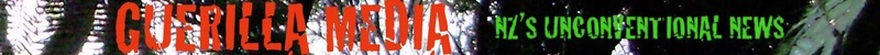 
Arthur Cristian Interviewed On
The Vinny Eastwood Show
On American Freedom Radio5th October 20101 Hour 11 minutes 9 SecondsThe Vinny Eastwood Show on American Freedom Radio.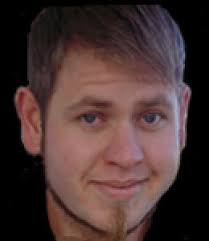 Arthur was interviewed by Vinny from the Vinny Eastwood show on American Freedom Radio.Vinny is a Kiwi and happy with the chat, the information shared and the outcome, despite the voip playing up.Apparently there was around 300,000 listeners, and it seems news is spreading fast and the message getting across.Arthur learnt lots from listening to this podcast.Arthur & Fiona Cristian - Love For LifeMore information on Vinnie Eastwood & Guerrilla Media is located here:
http://loveforlife.com.au/node/7483Re-Presenting Is The Pull Of Duality
Into False ConsciousnessUnravelling Lies And Liars
And The Remedy To The LiesBy Arthur & Fiona Cristian
Love For Life19th April 2011This article is about what we feel is the kernel of the heartfelt-inspired insights we have been unravelling from outside-the-square over the past six years. We have spent thousands of hours sifting through the information we have come across, keeping that which we find to be truth and discarding that which is lies, until we have been able to simplify everything down to a remedy that does not require hours of reading law dictionaries and memorising Laws, Acts and Statutes. It does not require knowledge of how to prepare and file legal documents.What we share in this article can be used to unravel all the lies we have been fed and to step out of "The System" to freedom. Once anyone can comprehend this information and is inspired, they can apply it in whatever area they are working with, whether religion, law or whatever, so long as they are unwavering in their determination to see their objective through. They will be able to prove that all men are equal and that no one has authority over another, and to make right what has been made wrong, particularly if they have a large, strong force of committed men and women beside them, to stand up to brute force tactics.Applying this information successfully, we will be able to free innocent men and women from jail and release others from the grip of harm-doers seeking to rape, pillage and plunder their fruits of labour while exhausting their LIFE-force-energy. This approach will only work for those who are prepared to take full responsibility for LIFE and are not looking for something of "The System", i.e. financial gain, which will only keep them in "The System". This method will not work for those who have motives of greed and selfishness, power and control, self-centered glory and righteousness. It only works with love.This information can be used to discern whether new information is truth or lies. The real purpose of this work is to enable men and women to pull out of "The System" altogether and not be sucked into another one. To keep this article as brief as possible we have provided links below to seven recent Facebook discussions/debates and links to articles which collectively expand on the themes we touch on in great detail. We also want to thank three friends, Tom, Glen & Raymond, who shared some key insights with us over the past six years. They provided missing pieces to a very large puzzle we finally completed late last year.Arthur and Fiona Cristian
Love For LifeRe-Presenting Is The Pull Of Duality
Into False ConsciousnessLearning To Re-presentWe are so accustomed to re-presenting, learning how to do it from an early age, that we do it automatically, without awareness or comprehension of what we are doing. From the stories we are read to the belief systems we are indoctrinated into, we learn to place what is not real over what is real and to give up our uniqueness for a fairytale character within "The System". Thus when little Mary is looking at pictures of Alice in Wonderland while mum reads the story over & over again, Mary is learning to re-present someone she is not. She starts playing the game. When little Peter plays Superman, he is re-presenting someone he is not. This may seem harmless enough - the children are using their imaginations and having fun BUT, while they are in fantasy, they are not experiencing the real world and, once we learn this behaviour, we continue our fantasy life into adulthood although the fantasy characters we portray change as our scenarios change as we grow. It is this behaviour that keeps us apart and in conflict with each other because we are in conflict with who we really are and the real world we are part of. When we learn to re-present a Christian, a Muslim, a Frenchman, an Icelandic woman, a New Ager, a politician, a democrat, a lawyer, etc, we are being someone we are not and re-presenting a fictitious character in "The System".The BaggageSo strongly do we identify with the characters that we are re-presenting, that we will hurt our brothers and sisters of LIFE before we will give them up. So the Jews fight the Arabs, the Americans fight the Iraqis, citizens fight the Bar and government, politicians of one party fight with the politicians of another party and fans of opposing football teams fight with each other. See how we are kept apart by this baggage? And baggage it is, baggage that we can let go of if we choose and baggage that we have to let go of if we are ever to get together and co-create a world of peace, joy, freedom, truth, abundance and do no harm for ALL. This baggage makes us greedy, selfish, suspicious, uncooperative, ignorant, arrogant, righteous and harmful. It blinkers us from ever seeing clearly what needs to be done to create the world of love we all dream of. Even amongst those of the freedom-truth movement who are supposed to be fighting for a just, free world, there is bickering, back-stabbing and enmity with feuds amongst different factions.We Won't Let Go Of The BaggageLet's have a look at what happens when we ask Mary and Peter to stop playing and get ready for bed; first they ignore us - they don't want to slip out of fantasy back to reality. Then, when we persist, they resist; "I don't want to stop playing!" "I don't want to go to bed!". They may get really upset, throwing a tantrum and hurling abuse, "I hate you, Mummy!", and even physically lashing out, so much do they want to continue in their fantasy world, being the fantasy figure of their choice in the fantasy story of their choice. The same thing happens when, as adults, we are asked to question our belief systems; "Give up my religion? No way!" "Let go of years of research into the legal system? No way!" "Give up booze and meat pies? No way!" "Give up slavery? No way!" "I want my Common Law!" "I want my Law Degree!" "I want my trial by jury!" "I want my constitution!" " I want my democracy!", etc, etc.We cling on to what we have been taught to re-present even if there is clear evidence that the way we are living is causing destruction to LIFE that is who we are. We would literally rather die and cause the death of all LIFE forms of LIFE than give up our belief systems. Our addictions to baggage are so strong that we will resist truth and get angry, attacking those who show us truth and even maiming and killing our brothers and sisters of LIFE to defend our addictions. It is the baggage doing the attacking because their baggage is all they have to offer and the baggage is who they have become. Are we any different from Mary and Peter clinging to their fantasy characters? The baggage we have become includes our "self", whose needs and desires we are enslaved to and our system "person/strawman" whose responsibilities in "The System" we have to fulfil.From early childhood, from Alice and Superman, we move onto pre-school and then school and perhaps university where we are given more and more stories to re-present, more fantasy to become addicted to and more and more information that is not of LIFE to place over LIFE in the name of politics, science, evolution, religion, spirituality, consciousness, the cosmos, etc, until we have forgotten how to connect with the reality of LIFE any more. Everything of the real world has been labelled in many different ways by the information of "The System" and our heads are so busy re-presenting this man-made out-of-thin-air information that we are unable to feel, hear, see, touch, taste or smell the natural, pure and sincere information of LIFE that each LIFE form is offering us unconditionally for free. Most of our waking life, most of the thoughts in our head are not thoughts of LIFE but are thoughts of "The System" and we form crowds, flocks and groups with others who like re-presenting the same "system" thoughts as we do and resist mixing with those who re-present other "system" thoughts. Thus we are divided and ruled, burdened by the growth of baggage that becomes us. "The System" is the baggage that has become all of us.With every re-presentation that we enact, there is both the scenery and the character we are acting in that imagining that occurs only between our ears - nowhere else is this occurring, be it a story about relativity, darkness, time, money, the universe, other worlds or quantum physics. We are superimposing this fiction over LIFE just as Mary turns the family dining table into the setting for the Mad Hatters Tea Party. When we focus on 1, 2 or 3 or a, b, or c or that Mars is a planet, for example, we can't bring forward 1, 2 or 3 or a, b or c or Mars or compass, square, universe, law or magnetic north to back our claims that they exist. We are just re-presenting fiction that is the thoughts of other men & women that we echo as re-presenters. Our brains are like film projectors and the re-presentation information is what we are re-creating through the projection of these thoughts that we superimpose over LIFE just as little Mary re-presents wonderland over the real world.Getting to grips with the way we re-present everything of "The System" of baggage is the key to our escape from the enslavement of "The System". Recognising that "The System" is a copy of LIFE, a shadow, that has been placed over LIFE and needs our LIFE-energy to appear to exist is how we discern what is truth and what is not. Is what we are feeling or experiencing of LIFE? Can we feel it, see it, smell it, touch it, hear it and taste it? Does it have purity and sincerity? Does it still have the presence of LIFE present? Is it LIFE sustainable, meaning, is it free, not needing our LIFE-energy, the fruits of our labour, to live? Or does it need us to interact with it, to start it, stop it, manufacture it, mine it, process it, explain it, manage it, enforce it, build it, repair it and believe it. Everything that is not of LIFE and is not LIFE sustainable is fraud and it is this fraud, this re-presenting, that creates the duality that is the basis of all belief systems of "The System".How We Accept The Lies Of DualityRe-presenting the thought of God is lying. The God of the thought of God does not exist and therefore is not God. Living creator exists because its presence of LIFE is present amongst us, here and now. Mary re-presenting Alice in Wonderland does not make Alice or Wonderland real either. Only Mary is present with the presence of LIFE and she has to re-present Alice and Wonderland because they are not present to LIFE and are both without the presence of LIFE. This is duality. This is baggage. Mary has become a slave to Alice and Wonderland and has to re-present these thoughts to give them her LIFE so they can temporarily have the illusion of being real. But they will never have the presence of LIFE to be present amongst the living, amongst what is real. They are not LIFE-sustainable.All forms of duality are satanic; Mary is real but Alice isn't. This is duality. Satanism is the practise of creating fairytales, the baggage, and then hijacking men, women and children to fall into those fairytales so that they give their power away to them so they can be ruled by the rulers in the fairytale. Satanism is getting men, women and children to shoulder burdens of baggage so that they limp through LIFE weighed down, enslaved and under the standing of the inventors and rulers of the baggage.Satanism is the practise of duality, i.e. heaven and hell or we are tiny aspects of a universe at the effect of greater forces than us or we are all on a journey heading from somewhere to somewhere. These ideas are lies. They do not have the presence of LIFE present. Because the believers in heaven and hell have been brainwashed to accept and believe in the hierarchies of archangels down to cherubs in heaven and the authority of the devil in hell, they accept the hierarchies of "The System". They agree to be ruled over by the re-present-atives of hell. They accept judges, priests, Police Officers and other "authority figures" as having authority and standing over them here and now. Those who are "good", law abiding, compliant and peaceful citizens of their faith go to heaven while those who are "bad" and break the rules of their faith go to hell. In "The System", those who are "good", law abiding, compliant and peaceful citizens of "The System" are "allowed" to earn their money, buy their houses and live unmolested by the enforcers of "The System" while those who are "bad" feel the full force of the enforcers of "The System". They have been so familiarised with their chosen fairytale that they view their lives through their beliefs, just as little Mary turns her home, garden and family into scenery and props for her performance of the Alice in Wonderland fairytale.As Above So Below Is The Duality Of BaggageAll Satanic thoughts are without the pure and sincere substance of LIFE. All substance is SENSE because it has LIFE, is LIFE-sustainable, and its presence of LIFE is always present amongst us. Alice and Wonderland are NON-SENSE while Mary isn't. Yes, she is presently lost in a fairytale but Mary has pure and sincere senses of LIFE; sight, sound, touch, taste, feel and smell - it is just that she is forgetting to use them all here and now. Mary is caught up in a world of thought without sense embodied. This satanic practise is often referred to as the "worship of the intellect" which is at the core of all Freemasonic teachings. Mary believes that Alice and Wonderland exist, even though she cannot experience them here and now with all her senses of LIFE. As Alice and Wonderland are without sense, Mary has to act on their behalf, use her sense, to re-present them. Mary's performance of Alice and Wonderland is based in non-sense. Mary will never be able to bring forward Alice or Wonderland to back her claim that Alice or Wonderland exists. All satanic thoughts are without the presence of LIFE to be present amongst us, the living.Bible believers claim the bible is the living word of God but they are unable to bring forward their God to back their claims here and now. Just as little Mary's Alice always remains invisible so does the God of the bible believers. We say: "Hello God, can you please come forward to back John and Rachael's claims. We want to touch, taste, see, smell and feel you while we hear your tongue confirm John and Rachael's claims." Because John and Rachael are unable to bring forward their God to back their beliefs, their claims default back to them as fraudsters. They are both impersonating a God so they can, acting as impostors of a God, place their claims and their lives on to a higher standing than other men, women & children. This means they are both re-presenting a God of NON-SENSE. This non-sense is causing conflict and chaos between other men and women, of equal standing, caught in the crossfire of John and Rachael spreading their righteousness all-around. John and Rachael have been dumbed down by the baggage of a God that has become them. Due to non-sense, they are incapable of seeing the harm they are causing and spreading all around and they are unable to take full-responsibility for stopping the harm.The same thing occurs in "The System" where the clergy, judges, politicians and law enforcement officers, etc, all believe that they have authority over those who do not have those titles. They are re-presenting NON-SENSE, especially when there is a maxim of law that states, "All men are equal before the law"! And those who go to the courts or accept Police, lawyers and barristers telling them what to do also believe in this imagined authority. It works both ways. We support the Wonderland structures that enslave us and even fight to keep them or strengthen them. But where is democracy? Where is Court? Where is Common Law? Who can bring them forward for us all to experience with our senses and hear from them, first party to first party, the proof that they have authority over us? All they can bring forward is a man, woman or child to back their claim. Again, this is re-presenting non-sense for the purpose of power and control. This is all duality. This is a continuation of the baggage. All fairytales/non-sense is baggage.The challenge is to become detached from duality so that we can see it for what it really is. The duality of non-sense only exists as part of belief systems and our belief in duality keeps us locked in our belief systems - without belief systems, there is no duality, there is no baggage, there is no re-presenting non-sense.As someone wrote to us recently through Facebook after reading our articles and Facebook discussions/debates, "I am aware how duality comes in all its many forms only to keep us going back and forth almost like a dog chasing its own tail. Around and around we go and every time we go around the bend, we don't recognise that we've been down that road before. The same old thing, just a different dressing to make it new and improved, only to be had once more. But good news is I, like others, have caught on."To continue go here: http://loveforlife.com.au/node/8129Vaccination - Medication
Short Skit Ideas Recorded Mid 2009
By Fiona & Arthur Cristian
Love For Life43 SecondsLink: http://www.youtube.com/watch?v=CJ07Xa7T7BYWe are in the midst of creating an art-house studio as another Love For Life arrow to the "Wake-Up-The-People" bow. This is an example of the kind of video blog we can produce; the possibilities are endless with the huge range of subjects we can cover and the different ways we can do them. Arthur & Fiona Cristian - Love For Life - 28th July 2011"Vaccination - Medication" - Vaccinations are GOOD for your child. The mercury, formaldehyde, aspartame, viruses, MSG, mouse serum proteins and chick and guinea pig embryo cells will HELP your child, not to mention the human diploid cells from aborted foetal tissue. Relying on the child's immune system to keep them strong and healthy is irresponsible, particularly if you have listened to our other messages regarding nutrition. Likewise, expensive medications full of chemicals and pharmaceutical drugs are FAR MORE EFFECTIVE than age-old natural remedies that are gentle on the body, have no side effects and might even strengthen your child's immune system. All short skits are posted here: http://loveforlife.com.au/node/7275
To watch some other Arthur & Fiona Cristian short skit videos go here: http://loveforlife.com.au/node/7275Giorgio Repeti From Talking Alternative
Weekly Internet Radio Interviews
With Arthur Cristian
29th April 2009 To 5th November 2009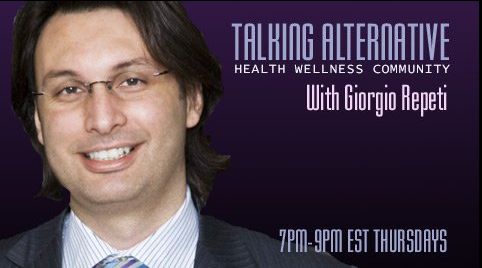 Arthur appeared on the New York Internet Radio show Talking Alternative with Giorgio Repeti from 29th April 2009 To 5th November 2009.The subject being "What Is Reality?"To Listen To These Podcasts Please Use Real Player, QuickTime, Windows Media Player, Real Audio, etc.Part One - 2nd April 2009: Interview With Giorgio Repeti and Michael Biggins from Blackout.com - "What Is Reality" About The Origins And Purpose Of All Read And Write Alphabet Languages and Fairytales - 1 HourPart Two - 23rd April 2009: Interview With Giorgio Repeti - "What Is Reality" - 1 HourPart Three - 30th April 2009: Interview With Giorgio Repeti - "What Is Reality" - 1 HourPart Four - 7th May 2009: Interview With Giorgio Repeti - "What Is Reality" - Today's Subject: "What Is Your Responsibility" - 1 HourPart Five - 14th May 2009: Interview With Giorgio Repeti - "What Is Reality" - Today's Subject: "Part One: Remedy" - 1 HourPart Six - 21st May 2009: Interview With Giorgio Repeti - "What Is Reality" - Today's Subject: "Part One: Remedy" - 1 HourPart Seven - 28th May 2009: Interview With Giorgio Repeti - "What Is Reality" - Today's Subject: "Co-Creation" - 1 HourPart Eight - 11th June 2009: Interview With Giorgio Repeti - "What Is Reality" - Today's Subject: "Co-Creation and Responsibility" - 1 HourPart Nine - 18th June 2009: Interview With Giorgio Repeti - "What Is Reality" - Today's Subject: "Co-Creation and Hatred" - 1 HourPart Ten - 25th June 2009: Interview With Giorgio Repeti - "What Is Reality" - Today's Subject: "The Creation Of The Fictitious "Self" - 1 HourPart Eleven - 2nd July 2009: Interview With Giorgio Repeti - "What Is Reality" - Today's Subject: "The Western World Civilisation Of Commerce Is Apocalyptic By Design" - 2 HoursPart Twelve - 9th July 2009: Interview With Giorgio Repeti - "What Is Reality" - Today's Subject: "The Beliefs Of The Fictitious Self" - 1 HourPart Thirteen - 16th July 2009: Interview With Giorgio Repeti - "What Is Reality" - Today's Subject: "Imagery And How It Is Used For Both Good And Bad (Light And Dark)" - 1 Hour 4 MinutesPart Fourteen - 23rd July 2009: Interview With Giorgio Repeti - "What Is Reality" - Today's Subject: "How A Few People Can Control The Currency - Can Control Billions Of Lives - The Deception Behind The Freemasonic/Satanic World" - 1 Hour 13 MinutesPart Fifteen - 30th July 2009: Interview With Giorgio Repeti - "What Is Reality" - Today's Subject: "MANS Belief In Fairytales Causes All Harm To MAN And Nature/Earth" - 1 Hour 8 MinutesPart Sixteen - 6th August 2009: Interview With Giorgio Repeti - "What Is Reality" - Today's Subject: "Kindoms / Kin Domains" - 1 HourPart Seventeen - 13th August 2009: Interview With Giorgio Repeti - "What Is Reality" - Today's Subject: "Esoterics & Occults" - 1 Hour 30 MinutesNote: Part Eighteen: The Recording Of This Interview With Giorgio And Arthur 20th August 2009 Was Corrupted - We Are Now Waiting To See If Someone Else Recorded It And We Will Upload It Then. The Subject: Creating A Mass Exodus From The Fairytale (The Western World Civilisation Of Commerce). Please contact us if you have a copy of this recording.Part Nineteen - 27th August 2009: Interview With Giorgio Repeti - "What Is Reality" - Today's Subject: "Being Unconscious Of Doing Harm - The Need For Community Immunity" - 1 Hour 14 MinutesPart Twenty - 17th September 2009: Interview With Giorgio Repeti - "What Is Reality" - Today's Subject: "General Discussion On The New World Order And The Coming Swine Flu Pandemic With Its Forced Microchipped Population And The Remedy That Deals With This Insanity" - 2 Hours 26 MinutesPart Twenty One - 2nd October 2009: Interview With Giorgio Repeti - "What Is Reality" - Today's Subject: "The Program For Forgetting The Nature Of MAN (Who We Really Are And What We Are Really Part Of) Or The Information For Remembering It" - 1 Hour 15 MinutesPart Twenty Two - 9th October 2009: Interview With Giorgio Repeti - "What Is Reality" - Today's Subject: "The Program For Self Or The Information Of The Nature Of MAN" - 1 Hour 1 MinutePart Twenty Three - 16th October 2009: Interview With Giorgio Repeti - "What Is Reality" - Today's Subject: "Dealing With The Fiction Of The Western World Civilisation Of Commerce "The Fairytale" - Includes Interview With Thomas Anderson" - 3 HoursPart Twenty Four - 23rd October 2009: Interview With Giorgio Repeti - "What Is Reality" - Today's Subject: "Statutory Bodies" - 1 Hour 15 MinutesNote: Part Twenty Five: The Recording Of This Interview With Giorgio And Arthur 30th October 2009 (New York Date: 29th October 2009) Was Corrupted - We Are Now Waiting To See If Someone Else Recorded It And We Will Upload It Then. Please contact us if you have a copy of this recording.Part Twenty Six - 5th November 2009: Interview With Giorgio Repeti - "What Is Reality" - Today's Subject: "Death" - 1 Hour 15 MinutesMore information can be found here: http://loveforlife.com.au/node/8212Video: Where Were You? by Michael Biggins from Blackout.com - 4 Minutes 31 Seconds - Song partly inspired by talks with Giorgio Repeti from Talking Alternative.com and Arthur Cristian from LoveForLife.com.au - Recorded sometime between May & June 2009. See: Giorgio Repeti From Talking Alternative Weekly Internet Radio Interviews With Arthur Cristian - 29th April 2009 To 5th Nov 2009: http://loveforlife.com.au/node/8212 and A Guide To The Love For Life Website: http://loveforlife.com.au/node/6608
Every English Letter Has A Meaning
Only Taught To The PrivilegedEvery English letter has a meaning not taught to anyone bar those privileged, those selected few invited in and initiated.Each letter/meaning is an incantation and as you combine letters (sounds) they form spells and is why all children are taught/forced to spell so they will be under the spell (under-the-standing - understanding the meanings) their whole lifetime.In & outside of court, certain lawyers, barristers, judges, etc, and others, while in communication with each other, will use these letters between them as codes of instruction/determinations, etc.They often speak "old english" as do some politicians when they talk to the people via the media.But the codes/meanings/sounds/language go right over the heads of the people.They are not conscious of what is really going on, what is really being said.This is the real Orwellian Doublespeak/Triplespeak that occurs.The English language was called "The New World Language".You can learn about some of this Freemasonic/Satanic deception in the Love For Life.com.au website.English roots are not only in Greek, Latin, Hebrew, French, etc, but also in symbolism which very few know anything about.It is this symbolism used since these nut cases "crafted" the "practise" of Ancient Egyptian Hieroglyphics (which is rooted in mathematics and sacred geometry as all read & write alphabet languages are) that is being used against everyone.The symbolism is the true Freemasonic/Satanic language everyone is using without realising. These symbols are images and it is these images formed out of sounds that create our lost state where we need all the prosthetics of "The System" to survive in this unnatural chaotic state, you call "socialisation".It is the symbolism behind the language we use that forms the spells that most are under.A few years ago, we filed docs in the supreme court before the judges (not prior), that had the judges quickly flee the court.When you realise what the Judeo-Judaic world is really all about you will see why it is imperative they want all the people brainwashed.Arthur & Fiona Cristian
Love for lifeAustralian Satanism
Australia’s Global Satanic Legacy And Future
Part 1 to Part 3
By Frater 616
Alpha Lodges Do Exist2nd January 2010 12:16 PMLink: http://loveforlife.com.au/node/7103The Satanic Epistles of Aloysius Fozdyke - Part 1
THE USHER OF DESECRATION
Response To Satanist Insider:
A Woman Will Herald The Antichrist
By Gi Norman
Australia27th July 2011Link: http://loveforlife.com.au/node/8214The Temptations Of Civilisation
Short Skit Ideas Recorded Mid 2009
By Fiona & Arthur Cristian
Love For Life47 SecondsLink: http://www.youtube.com/watch?v=aOa3CLrSbhcWe are in the midst of creating an art-house studio as another Love For Life arrow to the "Wake-Up-The-People" bow. This is an example of the kind of video blog we can produce; the possibilities are endless with the huge range of subjects we can cover and the different ways we can do them. Arthur & Fiona Cristian - Love For Life - 28th July 2011"The Temptations Of Civilisation" - How are you feeling today? No, really, I want to know. With the pressures of work and family, Are you feeling a little low? You really are so selfless, perhaps it's not a good thing, Do something for yourself, dear, something to make you zing. Do you fancy a night out on the town? A knee-up at the races? Or perhaps a massage is more your style, Put your therapist through her paces. What's that? You want to serve others? You want to do no harm? Don't mention thoughts like that dear, You'll be socially becalmed. Just try a little harder, dear, If you need to, take a pill, If you don't look after yourself dear, Be assured that no one will. All short skits are posted here: http://loveforlife.com.au/node/7275
To watch some other Arthur & Fiona Cristian short skit videos go here: http://loveforlife.com.au/node/7275The Art Gallery
By Arthur & Fiona Cristian
Love For Life
9th July 2011Link: http://www.facebook.com/arthurcristian/posts/2206666974271As a rough sketch we quickly wrote and posted this short story in a recent Facebook discussion/debate here: http://www.facebook.com/ar​thurcristian/posts/2185055​313993 and here: http://www.facebook.com/ar​thurcristian/posts/2261106​20755742This story is currently being rewritten to include more insightful information and when completed we will post it here. We intend to turn this story into an animated video. Arthur & Fiona Cristian - Love For Life - 17th July 2011Everything about "The System" is about slavery.
We have given up so much of who we are to become slaves
and are so accustomed to our slavery that we are no longer aware of itThe Art GalleryLong ago, a man built an art gallery. In it he hung a picture of illusion and mystery, of seduction and temptation, and of a powerful man overseeing all the images. The images in the painting had never been seen before so, once word got out, the queues to see it were long. Some were not interested, preferring the world outside the gallery but others were fascinated and a few were especially intrigued by the powerful overseer. The builder of the art gallery watched the men and women studying the picture and carefully noted their reactions. After a few days, he announced that he needed artists to provide more paintings for the gallery and that he would teach anyone interested how to create them. Many were keen and an excited group formed."What shall we paint?" they asked."You can use any of the images you see in the painting I have done," replied the Art Gallery Owner. "You can study them and expand on them until we have a whole range of paintings depicting different parts of the painting I have done. Just think of the vast array of pictures we can create."At the end of the meeting, the Art Gallery Owner spoke quietly to a few men and women who had been attracted to the image of the powerful overseer."There are many people interested in becoming artists," the Art Gallery Owner said. "I am going to need some help organising everything and making sure that everyone paints in the right way. Would you be interested in helping me, in being my assistants?"Eagerly, the men and women accepted, already feeling the glow of their importance. They had been selected out of all those interested to help the project run smoothly. One or two of them went back to the painting and studied the image of the overseer more closely.The training began and soon the artists were working on their paintings, all based on the images in the painting of the Art Gallery Owner. The assistants were also trained, learning how to walk amongst the artists and point out where the artists were using images not found in or based on the original painting in the gallery. A few of the artists protested about not being able to use their own ideas and some left but, as there were always new people wanting to become artists, this did not worry the Art Gallery Owner.As the years went by, the gallery grew and grew. The artists and their families were now housed around the gallery and food was provided for them and their families because they did not have time to grow food and build shelter. There were always plenty of people viewing the pictures and many of them became artists too. It was not always peaceful in the gallery because the artists became very attached to the images they were working with and arguments and even fights broke out when some artists tried to convince other artists that the images they were working with were better than the other images and that they should all be focusing on some images and not others. They said that there wouldn't be fighting and discord if everyone worked on the same images. The assistants, who were now many, organised into higher and lower assistants all working under the Art Gallery Owner and his children who he had trained to oversee everything, often had to break up the arguments and the fights. The gallery was divided into different areas for artists working on different images to minimise conflict.The Art Gallery Owner received complaints from those who had chosen not to become artists that the images the artists were working with were affecting life outside the gallery because the artists were living according to these images and this was upsetting the balance of life outside the gallery. They were creating the images of their paintings in their lives and were beginning to form exclusive groups based on the ideas from the paintings. Some artists were setting themselves up as leaders of others and dictating how they should live, even going so far as to say who could live where and under what conditions. This was affecting the co-creation of life and causing harm to some of the life forms of life. The Art Gallery Owner replied that he was unable to control the artists when they were not working for him and who had the right to say how another man or woman should think and act? Shouldn't everyone be free to choose how to live? He also said that, if life outside the gallery was being affected, wasn't that a small price to pay for the beauty that was being created for all to enjoy inside the gallery? Did people want the art gallery to go away?When the families of the artists complained that they hardly saw the artists, so involved were they with the images they were developing, the Art Gallery Owner pointed out that he provided housing and food for the artists and their families and that it was only fair that the artists spend lots of time working on their pictures in return. If artists wanted to leave, they could but they would no longer be able to receive free housing and food. Many of the artists and their families had become so used to being provided for that they could no longer imagine having to grow their own food and build their own shelter so they stayed, even if they were dissatisfied. The Art Gallery Owner also provided the families with services such as clothes washing and rubbish removal, as well as sending entertainers to amuse them. All these benefits kept the artists and their families loyal to the art gallery.However, relations between the artists and the Art Gallery Owner eventually deteriorated as the artists became dissatisfied with the amount of work expected of them and with what they thought was inadequate compensation. The fighting between the artists as they argued over the images they worked with also became unmanageable to the extent that the gallery was destroyed and the artists all fled with their families.Despite this, many of the assistants of the art gallery remained loyal to the Art Gallery Owner and it wasn't long before another art gallery opened up somewhere else and the story began again. Over the centuries, the art gallery was destroyed and rebuilt many times, the basic images of the first gallery becoming more intricate and complex with each resurrection, changing shape and expression with each new gallery until only a few saw the connection between the original gallery and the current one.The influence of the gallery spread far and wide because those who had worked for the gallery took the images of the gallery with them and continued working with them and fighting for them wherever they went until there was very little, if any of life, that hadn't been influenced somehow by the image of the gallery. The descendants of the Art Gallery Owner continued to run the galleries and to send assistants to help those who were working with the images of the gallery in places where there were no galleries. They wanted to complete the dream, the image, of the original Art Gallery Owner which was to have galleries the world over. The galleries now owned nearly all the land and nearly all men, women and children were dependent on the gallery for food, shelter and services. In return, they worked for the gallery.Occasionally, the remnants of an earlier gallery were found and the current artists took that as proof that the images they were working with were the images everyone should be working with. They also compared the images of the earlier gallery with the current images of the gallery, noting how much more sophisticated the current images were and taking that as a sign that the art gallery and the artists were superior to previous ones.By now, there were very, very few men, women and children who remembered life before the art gallery and, when they tried to remind people that life before the gallery, when men, women and children lived on the land, had been one of peace, joy, abundance and total freedom, their voices were too few to be heard.The gallery had taken over and men, women and children were all slaves to the gallery.The Art Gallery Metaphor
By Arthur & Fiona Cristian
Love For Life
9th July 2011Obviously, the art gallery is a metaphor for "The System" we all live under today and the artists are all the men and women perpetuating "The System" with their worship of the images of "The System". The billions of images being created and fought over in "The System" are the documentation of our history of slavery to "The System" and those who run it.We were never meant to be slaves. We were given an original painting to marvel at and to contribute to, using our gifts of the powers of thought and creation to expand and co-create it without being slaves to it. While we are marvelling at the images of "The System" and giving all our energy to them, we are actually marvelling at our slave status as artists of "The System", as certified slaves thinking that we have freedom.The images of "The System" create the illusion of Freedom, Free Will, Knowledge, authority figures such as God and his/her "Living Word". They give us the pictures of Democracy, Constitution, Trial By Jury, Law and Order, Free Enterprise, Capitalism, Consumerism, Materialism, Religions, Evolution, Sacred Geometry, Mathematics and Read and Write Alphabet Languages. All these images are taken by us and expanded on to the point where they have taken over our lives and all we do is slave to maintain them, our slavery benefiting ONLY those who run "The System".While we focus on images of earthquakes and volcanoes, this is what we are creating. While we focus on images of the "one, true God", we will create evidence for it. This is the power we have. We make it real in the gallery but not in the living dream of life.All the versions of "The System" that we have created over the centuries have been based on the same images, images that have nothing to do with the living dream of life. Outside "The System" is the real gallery that sets us free, where there is no war, no destruction, no man-made systems, no harm and no Gods, but we spend our lives focusing on images of destruction, reading about them, writing about them and recording them so that we can remember them and teach our children about them.Trapped in our self-absorbed, self-centered images of destruction, the mirrors in the likeness of our thoughts, we justify the harm they cause, justify the need for rulers and slaves and justify fighting and killing; anything rather than give up the images we are creating that become our lives. Many die in the gallery, stuck to their images and unable to rejoin consciousness. Thoughts of the art gallery are the only thoughts they knew. Mirrors of our projection become the shields of a Roman legion as we go to war to clash with other armed forces. The victor is the dominant image projecting the most powerful team work of mirrors.Along the way, someone creates an image that many others are attracted to and take on as their own image, the image they choose to create their lives out of. These are the images that become the belief systems, whether of religion - the image of an all powerful God, or science - the theory of evolution and a world without design, or the education systems of "The System" that those caught up in "The System" think are vital for our children. Some people go from image to image while others stick to the same image all their lives.Some of the images are of fire and brimstone, of cataclysmic end times and doomsday apocalypse so the believers in those images put their energy into them to bring them about, while others focus on images of immense wealth in "The System" and put their energy into creating it, regardless of the suffering they have to cause to achieve it. Still more focus on "love and light", not wanting to give energy to "negative" images but refusing to take responsibility for any harm they are causing as it would be "negative" to think about it. They wait for some supernatural figure to sweep them away to "higher realms" and clean up the mess while they are blissing out on celestial "Oneness" energy.No matter what image they are focusing on, they have all forgotten the real world and believe that the mirror images of the gallery are real life. Anyone who tries to show them the real world is looked upon as nutty; a world not in the image of "The System" is beyond the thinking of most. Non compliance to the rules of "The System" is unthinkable and scary because those behind "The System" have "consequences" for those who do not comply. Controllers won't let any artist escape the Gallery; if rebelling artists refuse to comply and behave appropriately, they're provided with medical care or padded cells or an unfortunate passing of their lives is attributed to a disease, an unfortunate accident or an artistic lone nutter.The images of "The System" are passed from generation to generation and the indoctrination of children into the images of "The System" begins the moment parents look lovingly into their babies eyes and whisper to them in the read and write alphabet languages of "The System". As they grow, they are taught to think, feel and imagine the images of "The System" until the information of "The System" overrides any information of life the child might be getting from interaction with nature.All the while, those who run the gallery, "The System", are smiling in the background because they provide the order and the structure of "The System" and, while we continue to forget the natural order of the living dream of life, we need their system to keep the hostilities between us under control. We have gone from life where everything we need is freely available and the possibilities for co-creation and expansion are endless to being oblivious slaves to images that we think are real and true, to the point where we will fight to the death to defend them.There are some who sense that there is something wrong with the images of "The System" but they usually make the mistake of looking for the remedy to "The System" amongst the images of "The System". They may spend years and years learning and studying the images of "The System" but all they learn is more about "The System" and nothing about how to escape from "The System" and how to remedy the problems caused by the images of "The System".We are now living in times when "The System" we are under is collapsing to make way for the new version of "The System". The images of the new version of "The System" are attractive to many because they are images of spirituality, "Oneness", environmentally friendly living, freedom from debt and cosmic, galactic contact and awareness. What most fail to realise is that all these images are still keeping us firmly tied to "The System" and that we will be slaves to the new version of "The System" just as much as we are to the old one.The owners of the art gallery do all they can to get us to put all our energy into the images we create for them, images that maintain and perpetuate the art gallery that they control. While they control the images, they control us. We get hooked into the mirror of the images we create so that we keep creating them and creating them, maintaining our disconnection with the living dream and our connection to the gallery.All the life-force-energy we expend into the fruits of our waking life labour are directed into these mirrors which benefits only the owners of the Art Gallery. Like vampires sucking out life, the mirrors we worship exhaust our life-force-energy, transforming us into the living-dead; we've forgotten who we really are, what we are really part of and our true purpose for Life. We've allowed the Art Gallery to turn us into drones.Again; we have been given the gift of all the attributes of Living Creator and the freedom to expand the living dream of Living Creator beyond the original dream. Love has no restriction and, provided we are working with the pure and sincere virtues of love and doing no harm, the possibilities are endless.To continue go here: http://loveforlife.com.au/node/8210Arthur & Fiona Cristian
Love For LifeShort Story Video
The House
By Fiona & Arthur Cristian
Love For LifeCreated Mid 20098 MinutesLink: http://www.youtube.com/watch?v=Bi4nAqA0ukUThe House - There was once an enormous house with hundreds of rooms. In these rooms lived many, many people, sleeping, waking up, eating, drinking and going about their daily business. The house was not a very safe house; things were always going wrong and many unfortunate accidents were had by the people of the rooms. For the most part, the people accepted this as part of life in the house. They thought that unfortunate accidents were to be expected because nothing is perfect and the builders of the house had surely done the best they could when building it. Occasionally a few people got upset, especially when they were the ones affected by the unfortunate accidents, and complained to the builders who usually sent a representative round to fix the odd hole in the wall, patch up a few windows, assure the people that all was well and generally smooth things over. The complainers were not always satisfied but, with no other recourse at hand and surrounded by others telling them that everything was ok and not to worry, they soon found it too difficult to swim against the tide and turned back to their distractions. Text continued here: http://loveforlife.com.au/node/7275

To watch some other Arthur & Fiona Cristian short story videos go here: http://loveforlife.com.au/node/7275Short Story Video
The Origins Of The House
By Fiona & Arthur Cristian
Love For LifeCreated Mid 20094 Minutes 49 SecondsLink: http://www.youtube.com/watch?v=U5z1AwiYw0cThe Origins Of The House - Once upon a time there was no house. The people lived simply on the land in harmony with the rest of creation and with each other. They did not see themselves as apart from creation but as part of creation. Like a ray of sunlight, a grain of sand on a beach or a drop of water in the ocean, they knew they were linked to every other living thing of creation and that every other living thing of creation was linked to them. It was because of this that they were careful to live without doing harm to any other part of creation because they knew that if they harmed one part of creation they were also harming themselves and the rest of creation. They lived like this for many, many years. Then, one day, the people of the land saw an enormous ship sailing towards the shores of the land they lived on. As it grew closer, they saw men covered from head to toe in strange garments carrying objects they had never seen before. The ship stopped and some men climbed down into a smaller boat and headed for the shore. Wary but curious, the people of the land moved to meet them. A man got out of the boat and walked towards them. The people of the land greeted him courteously, stifling their amusement at the way he was dressed. Text continued here: http://loveforlife.com.au/node/7275

To watch some other Arthur & Fiona Cristian short story videos go here: http://loveforlife.com.au/node/7275Introduction To "The Curses Are Being Returned"
By Arthur & Fiona Cristian
Love For Life11th June 2011"The System" and everything of "The System" is a man-made system of curses, impure and insincere thoughts, feelings and actions that cause harm to the wholeness of Life. For us to return to wholeness, to Paradise, the energy of the curses has to be returned to the makers and holders of the curses to be resolved. Paradise is a world free from curses of our own making.All there is is LIFE and LIFE, in its true form, is perfect, whole. We were never meant to interfere with the wholeness of nature or tamper with the unique relationships we each have with the wholeness of Life.Money - The Current-cy Of CursesMoney is "intellectual property", copyrighted, that we rent from the owners of that property. Just as we have to request permission to rent the "intellectual property" and pay "royalties" to the copyright owner of the Harry Potter series to market t-shirts and coffee mugs, so we have to pay the owners of "The System" to rent their "intellectual property". "The System" is all about copyright; to live in the world of "The System" (the only choice we are given), the renter has to have a name registered for a birth certificate so that he/she can enter "The System" and be able to lawfully/legally rent the "intellectual property" of "The System". Thus we become life-long renters (slaves, serfs, commoners, labourers, punters, goi/goy, etc) as we live our lives out of "The System" and for "The System", paying countless royalties as in fees, registrations, licenses, certificates, tolls, permits, taxes, bills, charges, mortgages, etc, all of which go to the copyright owner of the "intellectual property" of "The System", commonly known as "The Crown" (C = copy - R = right - OWN = ownership - "The Crown" = Copyright Owner).The physical/material forms/images of money and all its systems of commerce are destroyed mountains, valleys, hillsides, soil, minerals, forests, plants, creatures, streams, rivers, oceans, etc. Money is destroyed Nature/Life. Money does not exist anywhere but in the imaginations of men and women. Money is not Life-Sustainable; it has no life, no presence of Living Creator of life present and no love present.Author Of "The System""The System" is a fairytale and its author is recognised by the Freemasonic/Satanic networks as the Grand Architect. The Grand Architect is the original High Priest who invented "The System" and the Mystery Schools that evolved into the thirteen Freemasonic Orders that administer and manage "The System" today. The descendants of the Grand Architect have been the founding fathers of every read and write alphabet language civilisation that has existed since, all of them adaptations of the original civilisation of Ancient Egypt. These founding fathers and their lackeys have always had to construct a facade, a smokescreen, to keep "The System" at arms length so they are not held responsible for the wrongs and inequalities of "The System". Thus, we have governments that are supposedly voted in by us, religions that follow the "living word of God", whom we cannot complain to, and experts in every field to justify "The System" and the harm it causes.Today, we have "authorised representatives" (author-ised) of the descendants of the Grand Architect, starting with the Freemasonic Levite Priests who run the show and then moving to the figurehead of The Grand Architect's empire, Elizabeth Windsor acting as The Queen, the representative of "The Crown". "The Crown" has an "interest" in the users of its intellectual property which is why "The Crown" charges "interest" and has a vast network of authorised re-present-atives who administer (add-minister) the international affairs of "The Crowns" intellectual copyright business. The Courts, Governments, Law, Military and Law EnFORCEment all re-present "The Crown's" copyright business interests. It's all about renters (consumers) of The Grand Architect's Universe (fairytale) and this is why the Satanic/Freemasonic Orders are doing everything possible to control what we think and feel so we remain locked in "The System" as renters of its intellectual property. With our compliance, the Freemasonic/Satanic Orders can exhaust all our life-force-energy in homage to the apocalyptic beast that is "The System".The CON-struct of ownership exists only in "The System". LIFE does not claim ownership over anything and, in contrast to "The System", offers its information for free without a fee, without conditions or contracts. If you tried to own your last breath or your last meal or your last drink, you would die and, in claiming intellectual property ownership over land, people, animals, water and air, etc, we are both killing LIFE and dying from LIFE (falling from consciousness/sense/reality/life). We will never free our lives from "The System" if we do not let go of everything that we are holding onto as "ours".Nothing of life needs third parties to re-present it because everything of life has the life force energy to maintain and sustain its life. In contrast, everything of "The System" needs third parties to re-present it because it has no life force energy to maintain its life. Without MAN's life force energy, "The System" is only a thought without substance, life, embodied.We Are Taught To Spell To Be Under The Spell Of "The System"If we were never taught read-and-write alphabet languages, we would never be able to comprehend the CON-structs of "The System" such as money, insurance, banking, "ownership", rules/courts-of-law, government, politics, private corporations, aristocracy, race, culture, creed, etc, etc, and never be CON-vinced to expend our life-force-energy maintaining them. Imagine the astonishment and total lack of comprehension of native men and women when the ships of "The System" first arrived on their shores and the Admiral of the fleet, dressed in strange garments, came ashore and began talking about "The Crown", the Navy, census, medicare, insurance, superannuation, money and ownership of land, etc, etc, etc. It would have come across as gobbledygook and martian talk. Native men and women had to be forced to learn the language of "The System" and then taught the constructs of "The System" before they could begin to comprehend and give their life-force-energy to "The System". We are no different; to comprehend the constructs of "The System" and learn how to live in "The System", we have to be taught how to alphabet-talk by our parents and carers and then go to brainwashing/braindirtying-school for many years before we can fully become a slave of "The System. We are taught to "spell" to be under the "spell" of "The System".God The High Priests - The Lie And The LiarsThe original men who became the High Priests of Ancient Egypt (pre-pyramids and "civilisation") who decided to set their lives up as having higher standing than the lives of others, needed an artificial make-believe system to maintain their higher standing. They knew that all men are equal, that no MAN (men, women, children) is master of another MAN, that all men, women and children are unique, not one the same as the next and that no MAN should be in the image/likeness of another MANS thought.Their dream was based on a lie that denied these truths and so the priests were unable to work with the life of Living Creator embodied as nature because life is love and truth and love is life and truth, and this love is the Life-Sustainable essence of Living-Creator. The love of Living Creator is the life force energy that sustains the dream of life that we are. It is a gift of life/love that no one can claim ownership over. All we can do is co-create acts of love that do no harm through any of the many virtues of love, and release them as gifts of love for the benefit of all of life (the dream of life).In the dream of life we are not slaves; we are free.Life Is Love And Love Is LifeEverything about nature is a gift of life/love whereas everything about a man-made (priest-made) system of some having higher standing than others is about greed and selfishness, power and control. There was no life or love in the dream of the priests, so they were unable to use anything of the dream of life which is love, and there was no gift for life in their dream. In fact, their dream could only do harm to all who were thinking and feeling the information of their dream and to everything those thoughts and feelings were directed to. Their lies, information without love, became a curse.All forms of commerce, including trade and barter, are harm, which is curses. No matter how far we go back into the Satanic/Freemasonic High-Priests recorded alphabet language history, whether in the Bible, the Talmud, or the Koran, it is the same Satanic/Freemasonic rubbish; no longer about co-creating, serving and expanding the dream of life but about the "self"-glorification and "self"-centeredness of the me, me, me, i, i, i, mine, mine, mine, own, own, own, which we have written so much about in our articles, discussions/debates and touched on in our videos and podcasts: http://loveforlife.com.au/node/6608Imagine if the sun decided to keep the warmth and light of its rays for "self", rather than releasing them as gifts for the benefit of all of life, as was its intention in creating them. Everything in relation to the sun would quickly fade away and die and, with the rays of the sun all stored for the sun, where the sun once was would be a black hole, void of life, void of sense, void of consciousness. This black hole is the echo chamber in MAN's brain (refer to the echo chamber created in MANS brain, explained in this recent Facebook Discussion/Debate: http://www.facebook.com/arthurcristian/posts/2185055313993) where the thoughts of self-centredness and selfishness that have us argue for our beliefs, faiths and associated opinions in "my god", "my religion", "my wealth", "my country", "my land", "my people" are memorised and stored. The list goes on and on.Men, women and children are "OWNING" their thoughts, intentions and life-force-energy for "self" and creating the image and intention of "self", the me, me, me, i, i, i, mine, mine, mine, own, own, own, etc, in their likeness, in their image, instead of being focused with intention for co-creating the dream of life as a gift of Love/Life for the benefit of all of life. All thoughts bouncing in the echo chamber are the thoughts we claim ownership over that become our "intellectual property" because we won't release them and even try to force others to be in the likeness/image of our "own" thoughts.Collectively, these thoughts bouncing to and fro in the brain's echo chamber become the "mind", the "ego", the "intellect", the "in-divide-u-all" (individual), the "fiction", etc, that we now re-present as "self", as "person", as "strawman", as "agent-in-commerce", etc, and all the other props and stages that form the fairytale stories of our belief systems of "The System" and the faith and opinions we have about these belief systems.Processing The Priests LieEverything we create bounces back in the image of our making and the priests who have created the lie have had to come up with ways to redirect the curses of their making as they bounce back to their makers and holders (the priests). Originally they tried to redirect them through animal sacrifice and the sacrifice of people, reliant on superstition and belief for its acceptance by the people, but this didn't work, as we can see from the remains of all dead alphabet language civilisations scattered across Earth, be they under water or on land. Then they created currency (current-cy - currentcy) - a current for the curses - to create a continuous flow for the priests curses to move around and away from them. Through deception, seduction, temptation, fantasy and illusion, the High Priests enslaved MAN to money to make MAN process their curses. As the lie grew, they invaded supposed new lands across Earth, enslaving more and more men, women and children to process their curses. We have been made into the "sinners", taking on the responsibility for the curses and enduring the suffering of the curses. We may go to priests for "purification" but the priests never remove the curses. The priests have divided up all the land into parishes that they control and that we have to rent from them; even if you have "bought" your land, you are listed as "tenant" on the Land Titles Deed.The Land Titles Office does not control the land, only the pieces of paper with scribbles, marks and stamps on them that represent the curses of the priests claim to power. It is the priests, the Church, that "owns" all the land. The priests have set themselves up as thirteen Gods of "The System" (the thirteen Gods are the thirteen Freemasonic/Satanic Orders/Sects/Cults found in ancient alphabet language civilisations) that gives them all their power and control over the cursed. From at least the Vikings' Norman conquest of Britain until recently, births, deaths and marriages were written down in the Bible of the local church, as well as land grants, percentages of the fruits of their labour (taxes), etc. The illiterate serfs and commoners were all under the Land Lords and Land Barons, etc, who were under the Kings and Queens who were under the High Priests. Nothing has changed but now the priests have removed themselves from the front line by creating "The System" with its Registry of Birth, Deaths and Marriages and all the other institutions that handles registrations, etc.As the lie that is "The System" is not life sustainable because it is not of life, the priests need our life-force-energy, our misguided love, to prop up and maintain the lie. This is why they make us slaves. Money is the artificial "blood" of "The System", the current-cy of the curses of "The System" and the means by which we are chained to "The System". It is a curse because it is maintaining the lie of "The System".Money is the blood pumping through the organs and glands of the beast of "The System", which are the banks, the insurance companies, the courts, the bar, the Rule of Law, the Governments and political systems, the Churches and the private corporations, both national and international; everything that makes up the infrastructure of "The System". "The System" is the beast - not some mythical, magical creature of apocalypse. They are the administration system for money and the overseers of that system are the Freemasonic/Satanic High Priests. The aristocrats and the bloodline families are the administrators and representatives of the intellectual property. They are all connected to the Freemasonic/Satanic world and they all have privileges that put them onto a higher standing than the lowly renters, the serfs, commoners, goi/goy, slaves.None of the rulers of "The System" - the Priests, the Kings and the Queens, etc, handle money because they want to be as far away from their curses as possible. This distancing also allows the priests to fulfill their vows of "poverty". Everything of the law, governments, etc, is about keeping us enslaved and off the land, under "The System" of curses.Bouncing the curses back to their makers is how all civilisations have been brought down; when enough men and women choose to no longer accept and process the curses of "The System", the curses can only bounce back to their makers and "The System" implodes. Bouncing back the curses is the key to freedom.Bouncing Back To KindomOur only options are to resolve the curses until they are no more and we are living in Paradise again or to continue speeding towards oblivion. As we drift further and further from Paradise, the aberrations and distortions that are the harm caused by our thoughts, feelings and actions become more and more obvious.The only way we can escape the curses of our making is to stop making them and to make whole what we have harmed, returning everything to the wholeness of the perfection of LIFE. This includes making our bodies whole too.The curses of our ancestors are still hanging around and, if we don't take on the full-responsibility for resolving the curses, our descendants will have to resolve the curses we refuse to resolve, that's if Earth still exists for them to do so.Our only protection from curses is to bounce them back to their makers and holders for them to resolve, for them to take full-responsibility. However, to do this effectively, we have to remain as men and women of love; peaceful and non-violent. The commitment is to making things whole, not to creating more curses. When we bounce back the curses, we do it out of love, forgiveness and wishing no harm, only sending the curses back to their makers so that the makers have the opportunity to either make them whole or to experience the effects of the curses in their lives and the lives of those around them, including the land they reside on and/or land that is affected by their actions.If we witness the effects of the curses on their makers, we help them as we are able; to be scornful or to think or say, "Serves them right" is not to be a man or woman of peace and love. We will continue creating more curses if we continue behaving this way. Should they send more curses our way, again, return them with love and forgiveness, i.e. "Turn the other cheek" - we do not want to be responsible for creating more curses. The path that leads us all back to Paradise is the path of love where all our thoughts, feelings and actions do no harm to all of Life. "Do unto others as you would have them do unto you".As we start to withdraw from "The System" into Do No Harm Communities, Kindoms, we stop supporting the industries and systems that continue the curses that are destroying Earth. This includes killing and eating flesh and blood creatures. All forms of harm to nature are curses. Those who want to make things whole are the men and women who will be co-creating the Do No Harm Communities, starting the return to Paradise that perhaps will be completed by our grandchildren so that all of LIFE is once more free from curses.While we are stuck in the belief systems of "The System", waiting for Jesus or the Galactic Federation to save us from chaos and destruction, we still continue to create and support curses because we are doing nothing to resolve them. We keep creating more.Paradise is Kindom. We are committed to the creation of Do No Harm, Kin Domain communities across Earth. Kindoms, where we grow our own food and support one another away from the endless rules and obligations we currently struggle under, are the only way to achieve lives of peace, joy and abundance for all and take care of Earth so that Earth flourishes.To learn more, please read and contemplate on the information shared in this article: Re-Presenting Is The Pull Of Duality Into False Consciousness - Unravelling Lies And Liars And The Remedy To The Lies by Arthur & Fiona Cristian - Love For Life - 19th April 2011: http://loveforlife.com.au/node/8129 - This article also provides links to many recent Facebook discussions/debates. Collectively, they will help you to comprehend sense, to make sense out of all the non-sense which cause us to be slaves, processing curses in "The System" of curses. To be free from curses we all need to be from them. If Life all around us is chaos, war, destruction and harmful to everyone then we live in a hell of our collective making. If Life all around us is truth, freedom, peace, abundance, joy and do no harm to all of Life then we live in a paradise of our collective making.The Letter Of IntroductionThis letter, below this introduction, also posted here: http://loveforlife.com.au/node/8181 is a template to be used and adapted as necessary, an extended version that goes into all the explanation of bouncing curses back to their makers and holders. This is to provide full disclosure of the intention and the meanings of what we write so that no one of "The System" can say they do not comprehend what is being said. There is a shorter version that does not have all the explanations but which binds the cursers to the curses of their making. You can choose which one to send or send both or send the short one and provide a link to the longer one in this website (or any website you might have posted it on) or offer to send a copy if required. This letter can also be sent to the families of the parties involved and anyone you feel is connected. The more people start to wake up to the fact that we are all connected and that the actions of each of us affect all of us, the closer we get to a world of do no harm. The intention is what is all important and you cannot control what they do with it.This letter does not need to be signed so long as they know who it is coming from and/or the matter it refers to. They need to know who the letter is coming from as they have every right to contact the sender to ascertain if the sender is real and to make matters whole should they wish. While the letter is not signed, it is marked with the blood of the sender with the purity and sincerity of intent to do no harm. Do not use animal blood or someone else's blood. Blood contains life force energy that is consciousness that is in the water that is in all of life that is the essence of living creator. It is not of "The System" as pens and writing are.To continue go here: http://loveforlife.com.au/node/8183Barristers Lawyers Judges The Courts
Short Skit Ideas Recorded Mid 2009
By Fiona & Arthur Cristian
Love For Life50 SecondsLink: http://www.youtube.com/watch?v=F4eeiFW5CmIWe are in the midst of creating an art-house studio as another Love For Life arrow to the "Wake-Up-The-People" bow. This is an example of the kind of video blog we can produce; the possibilities are endless with the huge range of subjects we can cover and the different ways we can do them. Arthur & Fiona Cristian - Love For Life - 28th July 2011"Barristers Lawyers Judges The Courts" - Who do you think you are coming here unrepresented? Surely you understand that your presence will be resented. We've studied long and hard the constructs of civilisation. Don't think we want to hear your legal interpretation. Statutes, acts and penalties make up our speciality. If you get your head around them, you'll ruin our commerciality. You may have found some loopholes, some things that don't add up -- don't think that we'll acknowledge them and see our careers go belly-up. You don't understand the pressure of keeping you all in line, if we let one slip through the net we'll end up doing time. Don't mention God or Creation or that MAN has equal rights, If you don't mind your manners, we'll use force to squeeze you tight. All short skits are posted here: http://loveforlife.com.au/node/7275
To watch some other Arthur & Fiona Cristian short skit videos go here: http://loveforlife.com.au/node/7275Unravelling The Lies
Re-Presenting Is The Pull Of Duality
Into False Consciousness
Facebook & Email Discussions/DebatesIf we contemplate on the information shared in these Facebook discussions/debates about non-duality and re-presentation, and go where the logic of truth takes us, they wipe out ALL belief, faith and associated opinion, showing them up as the false flags they are. Debates are brilliant for testing truth because when we go where the logic of truth takes us instead of fighting for a belief system that keeps us enslaved we can see duality for what it really is, a belief system superimposed over LIFE/Reality. The ones listed below still with a Facebook link will be uploaded to the Love For Life website ASAP. Links will be found here: http://loveforlife.com.au/node/3385 Some of these discussions were started by others and we joined in. Arthur's Facebook wall is open for anyone to visit, there are no restrictions.Facebook Discussion: Turning Away From "The System"
Exposing The Scam Of Re-Presenting 
By Arthur & Fiona Cristian
Love For Life
25th January to 3rd February 2011
http://loveforlife.com.au/node/7939The Meaning Of The Crucifix 
A Facebook Discussion
With Arthur & Fiona Cristian
Love For Life
24th February 2011
http://www.facebook.com/arthurcristian/posts/192461317442235Darwin Was An Illuminati Shill 
Between 9th and 20th March 2011
http://www.facebook.com/#!/permalink.php?story_fbid=103145519768731&id=100000088210319LIFE Is Who We Really Are But Most Prefer A Carbon-Copy 
By Arthur & Fiona Cristian
Love For Life
Between 19th and 25th March 2011
http://www.facebook.com/arthurcristian/posts/1893416383202
and
http://www.facebook.com/arthurcristian/posts/212116118804361Are Your Eyes Open?
Can You Spot The Scams? 
by Arthur & Fiona Cristian
Love For Life
23rd February 2011
http://loveforlife.com.au/node/7930Videos: Narayanan Krishnan
A Companion To The Forgotten
LIFE Is Love
How To Bring Peace Freedom Joy & Abundance For All 
By Arthur & Fiona Cristian
Love For Life
22nd February 2011
http://loveforlife.com.au/node/7925Gravity
The Re-Presentation Of Another MAN's Thought
Or Reality? 
A Facebook Discussion
With Arthur & Fiona Cristian
Love For Life
During May 2011
http://loveforlife.com.au/node/8177The Non-Sense Obstacles
Of The "Sustainability Movement"
How The "Haves" (Rulers)
Still Want The "Have Nots" (Slaves) 
A Facebook Discussion With
Arthur & Fiona Cristian
Love For Life
5th May 2011 To 2nd June 2011
http://loveforlife.com.au/node/8178Through Black-Magic
We're Tricked Into Re-Presenting
A Person We Are Not 
A Facebook Discussion With
Arthur & Fiona Cristian
Love For Life
19th April to 23rd April 2011
http://loveforlife.com.au/node/8179Man-Made Systems Do Nothing
To Address Our Displacement From Land 
Email Correspondence
With Arthur & Fiona Cristian
Love For Life
And Todd Sekulich
23rd June 2011 to 24th June 2011
http://loveforlife.com.au/content/08/08/03/same-sex-marriage-till-aids-d...Reply To Brad About The Venus Project & Remedy
Includes A Batch Of Facebook Discussions 
With Arthur & Fiona Cristian
Love For Life
Between 16th June 2001 and 23rd June 2011
http://loveforlife.com.au/content/08/08/03/same-sex-marriage-till-aids-d...The Outcomes Of Our Lives Are The Thoughts We Think
The Bible Is A Self-Fulfilling Prophecy 
A Facebook Discussion/Debate
With Arthur & Fiona Cristian
Love For Life
27th June 2011
http://loveforlife.com.au/content/08/08/03/same-sex-marriage-till-aids-d...Have You Seen Earth Spin?
Our Eyes Of SENSE Do Not Lie 
Facebook Discussion/Debate
With Arthur & Fiona Cristian
Love For Life
26th to 27th June 2011
http://loveforlife.com.au/content/08/08/03/same-sex-marriage-till-aids-d..."Is The Earth Not Spherical?"
Google Image Of Flat Earth? 
A Facebook Discussion
With Arthur & Fiona Cristian
Love For Life
24th to 26th June 2011
http://loveforlife.com.au/content/08/08/03/same-sex-marriage-till-aids-d...2 Hour Video Interview
With Arthur & Fiona Cristian
Love For Life29th April 2009In April 2009, an English journalist with ties to both the London and New York Times rang us, keen to record an impromptu chat with us sitting, relaxed, sharing Love For Life insights we were feeling at the time, which we did at a friend's house. This recording occurred not long after Fiona was physically harmed, abused & kidnapped by a police officer who dragged Fiona out of her horseless chariot with our youngest daughter, Xanthe, then 2, in the back seat, watching everything. Xanthe still remembers the event. Every now & then she asks questions about it. Arthur confronted this policy enFORCEer at the back of the Bowral police station & the officer completely lost it, going into a demonic state akin to a scene out of the movie, "The Exorcist". For more details, see: http://loveforlife.com.au/node/6375 Since the kidnapping & up to this chat we were getting 3 to 4 hour sleeps most nights for weeks on end. We were both very tired. A few of our friends have prompted us to post this video on YouTube, February 2011, because it provides a tremendous reference point. Since then we have found more effective ways of explaining things, including changing some of the words we use, but we are still focused on the same path. Those who want to fully comprehend the extent of the brainwashing we have all received need to spend sometime studying our work which will also help you fully-comprehend the remedy we offer of Kindom (Do No Harm Communities). All our latest articles, podcasts & videos are posted here. http://loveforlife.com.au/node/3385 & check YouTube Channel: http://www.youtube.com/user/ArthurLoveForLifePart One - Link: http://www.youtube.com/watch?v=yg7sbVyqUcw
1 Hour 8 Minutes 37 Seconds
Part Two - Link: http://www.youtube.com/watch?v=K2RjiJaA_rA
58 Minutes 34 Seconds
Fiction
Short Skit Ideas Recorded Mid 2009
By Fiona & Arthur Cristian
Love For Life46 SecondsLink: http://www.youtube.com/watch?v=OoaPzShBM8kWe are in the midst of creating an art-house studio as another Love For Life arrow to the "Wake-Up-The-People" bow. This is an example of the kind of video blog we can produce; the possibilities are endless with the huge range of subjects we can cover and the different ways we can do them. Arthur & Fiona Cristian - Love For Life - 28th July 2011"Fiction" - Do not let your child spend too much time outside in the natural world. Do not teach them to grow food -- there might be viruses in the soil that they haven't been vaccinated against and it would be bad for the economy. Also, children who spend too much time observing nature start to think for themselves which means that they no longer fit in well at school and can develop social problems. Make sure your children spend plenty of time on the computer and in front of the television and that they get enough hidden sugars, salt, MSG, Aspartame, addictive wheat additives, colourings, flavourings and preservatives to keep them docile. If they drink a lot of soft drink, make sure you sometimes give them water to ensure they get enough fluoride. If in doubt, give them fluoride tablets. All short skits are posted here: http://loveforlife.com.au/node/7275
To watch some other Arthur & Fiona Cristian short skit videos go here: http://loveforlife.com.au/node/7275An Overview Of The Body Of The Love For Life Work Insights
Created By Arthur & Fiona Cristian
March 2005 To January 201115th August 2010 (Updated 14th January 2011)We realise that some people may find the Love for Life website overwhelming as it contains a huge amount of information that is being added to all the time. To help people, particularly those visiting for the first time, we have provided a brief overview of the Love For Life work and a guide to the different parts of the website below. We have condensed the main insights of the Love for Life work into point format, starting below. We have written about all the topics given in great detail but this overview can be read in about an hour thus saving many, many hours reading all our articles. We have provided links where possible for those who wish to explore subject matter in more detail. From April - September 2010, we have had many Facebook discussions with Christians, New Agers and others where we cover the points (insights) below in great detail. All these discussions and Love For Life articles, videos and podcasts can be found here: http://loveforlife.com.au/node/3385 - We always go where the logic of truth takes us and make sure we can back up the information we share.Once we all recognise fraud for what it really is in all its forms, to TRUTH we return. If we are all willing to go where truth takes us we will never walk the path of harm ever again. Comprehending the information we share will help you to see how and why we are exposing the fraud, routing out all the fraudsters, without getting caught up in the fraud and in the lives of the fraudsters. At least, worst case scenario, in gradual steps we are removing our lives out of the fraud. We didn't know we were in hell until we woke up in the middle of it. We all need to use our brains and go where the logic of truth takes us. The smartest, easiest path towards truth, one that is fail safe, is the path of Do No Harm. Then, its just about becoming more and more conscious each day of the harm we support and cause and learning how to withdraw our energy from such harm-doing. Put everything we think, feel and do to the test. Go where truth takes us by testing all beliefs, faiths and opinions. Scrutiny of all information is key to our true freedom. If we don't offer up everything we think, feel and do for scrutiny we will never know for sure if we are supporting, condoning and promoting fraud. What if you are living a lie and are lost to it or are in denial of it? What if the way you think, feel and do is a lie?As a carpenter you need the tools of the trade, making sure they are in very good condition. If you want freedom, peace, abundance, joy and Do No Harm for all, first get the tools that will make this dream come true while learning how to use them. This all comes down to a change in thinking, a letting go of tools we acquired to perform in "The System" and acquiring new tools for the creation of a paradise we dream for. So if you want to be practical make sure you have acquired practical tools for the job. Almost all intentional communities self-destruct within 15 years, many within 5 years. Why? Because they brought the tools of "The System" with them to create paradise! Their thinking was generally distorted and the good intentions that started off the dream were quickly eroded by all the bad habits they brought with them from "The System".While the website covers many, many topics, from freeman/sovereign to health to chemtrails to banking to conspiracies, our passion is in creating remedy because, until we have a remedy to "The System" we all suffer under, we will still suffer under "The System". As always, we welcome contact from those also inspired to co-create a world of Do No Harm Communities (Kindoms) where we support, nurture and co-create the dream of LIFE that is who we really are and what we are really part of.Love For LifeThe body of the Love For Life work commenced in March 2005 and the Love For Life website started in December 2006 as a response to the effects of bank and tax fraud on our family between 2005 and 2006 and the condoning of that bank fraud by Supreme Court Judges, barristers, media, politicians, public servants, big business representatives, etc. For more details, see "If You Would Like To Read About The Cristian Family NSW Supreme Court Case" http://loveforlife.com.au/node/5. From owning two businesses and the family home, we were left with basically no means to support our four young daughters and with no "community immunity", i.e. no one standing alongside us to prevent the powers that be from stamping all over us. We have come across many, many similar cases to ours, with families being torn apart as everything they have worked hard for is stolen from them by men and women hiding behind costumes and titles and, when they look for help, there is no one around who can, or will, do anything. Most of them, like us, had unloseable court cases that they lost.Our choice to do something about this corruption led us to follow our intuition and go right outside the square, meeting many amazing men and women along the way, coming up against the heavies of "The System" a few times and documenting the harm doing, and uncovering information we never expected to find. Realising that commerce is one of the major evils of what we call "The System", we do not charge anything for the work we do, which means that we are still very poor!After writing many, many thousands of words and talking for many, many hours with many, many people, we have found that the truth is, of course, very simple while the lies we live under are very complicated and interwoven. This means that we need several paragraphs to explain "The system" and only one to explain the remedy. Below is an explanation of the main points:Note: This is a work in progress. We plan to complete all the points by late October 2011 (we are so very very busy on so many fronts).a). Every man, woman and child is equal and has a creator's standing (inherent right) to a roof over their head, a few acres of land to grow food, access to fresh water and clean air and the right to pass that land on to descendants. No one should ever have to worry about being displaced or having debt collectors or sheriffs knocking on the door or anything else to do with fear based enFORCEment.b). LIFE is a gift and we are supposed to be gifts for LIFE, serving the dream of LIFE by doing no harm to LIFE and co-creating the dream of LIFE with all other LIFE forms of LIFE. MAN is LIFE and LIFE is MAN; without MAN to think and feel LIFE here and now, there would be no one to think and feel LIFE and LIFE would not exist. MAN is the embodiment of the living Creator of the living dream of LIFE, gifted with the power of thought and the free will to co-create Paradise or a world of chaos and destruction.c). LIFE is information. When we distort the information of LIFE and then eat it, drink it, process it, manipulate it, work with it, worship it, think and feel it, etc, etc, not only does LIFE become distorted but, as we are part of LIFE, we become distorted too. We can choose to live our lives based on information that causes harm to LIFE or on information that nurtures and supports LIFE that is who we really are.d). We live under a system that allows men and women to harm each other and earth and think they have the right to do so, and that allows some men and women to be "more equal" than others - "All Men Are Equal But Some Are More Equal Than Others".e). None of the powers that be will ever admit to wanting to do harm, nor will they publicly deny everyone's creator's standing as described in point a) above.f). "The System" is not real; it was dreamt up in the imagination of the Grand Architect of "The System". It has no LIFE, no substance, and can only appear to exist through the use of and destruction to LIFE and through the enslavement of men and women to maintain it. It is dead and cannot maintain or reproduce itself and has no gifts for LIFE. It needs some to have power over others, to be able to wield authority over those who reject "The System" and whose intention is to live outside "The System", because, if everyone decided to live outside "The System", there would be no system (no illusion). "The System" is an artificial world, a fairytale, superimposed over the real world of LIFE and is the cancer destroying LIFE at an ever increasing rate. Another name for "The System" is "HELL". See point 1 below, "The Body Of The Love For Life Work by Arthur and Fiona Cristian". All civilisations are of "The System", they are all apocalyptic by design and all collapse because they are not LIFE sustainable, making way for the latest model of civilisation to appear out of the wreckage of the last.Click here: http://loveforlife.com.au/node/7411 to continue reading or see below for a guide around the Love For Life website and to see some videos we created mid 2009 based on some of the insights. As we keep developing these ideas we plan to create animated stories, documentaries, and a story to be the basis of a film.A REMINDER OF WHY
WE HAVE PUT OUR LIVES IN THESE SITUATIONS
AND WHY WE ARE DOCUMENTING OUR EXPERIENCESBy Arthur & Fiona Cristian
Love For Life20th February 2009Fiona Cristian Reply To State Debt Recovery Office
Part One: http://loveforlife.com.au/node/5742 - From 17th October 2008
Part Two: http://loveforlife.com.au/node/6135 - From 18th December 2008
Part Three: http://loveforlife.com.au/node/6295 - From 9th January 2009
Part Four: http://loveforlife.com.au/node/6296 - From 14th January 2009
Part Five: http://loveforlife.com.au/node/6375 - The Sick Puppy - From 20th February 2009
Part Six: http://loveforlife.com.au/node/6390 - Police Officers, Sheriff’s Officers, Tow Truck Driver and State Debt Recovery Office Blatantly Ignore the Law To Rape, Pillage and Plunder The Private Property Of Fiona Cristian - From 11th March 2009
Part Seven: http://loveforlife.com.au/node/6445 - From 3rd April 2009
Part Eight: http://loveforlife.com.au/node/6652 - The Pirates Auction - From 4th April 2009
Part Nine: http://loveforlife.com.au/node/7073 - Arthur Cristian's Letter To Pru Goward MP - From 15th December 2009
Part Ten: http://loveforlife.com.au/node/7500 - Should We Be In Fear Of Those Who Claim To Protect Us? "Roman Cult" Canon Law - Ecclesiastical Deed Poll - The Work Of Frank O'Collins - From 13th October 2010The following events are a continuation of the documentation of the harm done on a daily basis to men and women who are not causing any harm. What emerges very clearly is the complete lack of any man or woman willing to take responsibility for either their own actions or the actions of anyone else in the legal/judicial/political/commercial/economic system. No crimes have been committed and no one has been injured or harmed in any way. There is no equal exchange in value between the Powers that Be and the men and women who have to deal with them.POWERLESSNESS HOPELESSNESS CONFUSION AND PASSING THE BUCKThe system is designed to be impossible for us to use. With most of us being too busy to spend hours learning laws, statutes and even little things like how to file documents in court so that the magistrate or judge actually sees them, we are forced to rely on lawyers who have been initiated into the bar to do everything for us. Their position places them under strict guidelines which place the interest of corporations and the establishment over the well being of men and women. They are trained to reap the fruits of our labour for a system that gives us nothing of substance in return.Just having to engage with the system that supposedly supports justice for all of us is so daunting that most of us prefer to do whatever it takes to avoid having to deal with it, even if we can afford to give all our savings to the lawyers. This leads us to accept the harm that is being done on a daily basis, rationalizing it and numbing ourselves to it to the extent that we think it is normal.AUTHORITY AND POLICY ENFORCERSPolice Officers are trained to place more importance on statutes and their authority than on the lives of men and women to the extent that they are able to do harm to their fellow men and women in the name of the statutes without taking any responsibility for their actions. From the police officers to their superiors, right up the chain of command to the state and federal political ministers, to the state and federal governor generals and to those at the highest levels who represent "The Crown", i.e. Elizabeth Windsor acting in costume with title "The Queen", no one will take full responsibility for putting their energy into the creation of these harmful actions. They might make public appearances, go to church and be involved in good community works but, in their official capacity, they put their energy into and sanction acts of harm to men and women who are doing no harm.Q: When is it ok to threaten someone who has done no harm, drag them from their car, use physical force against them, kidnap them and hold them against their will for a few hours without any recriminations or comeback?A: When you are wearing a Police uniform.We do not mean any harm to Policemen/women and recognise that, while many men and women refuse to take responsibility for the harm they are causing, Policemen/women do a tough, necessary job to prevent murder, violence, abuse, theft and all other crimes of harm from running rampant. However, we have got to the stage where Policemen/women spend the majority of their time acting as police officers (policy enforcers) enforcing statutes, raising revenue from men and women who are injuring no one and creating no disturbance of the peace.As you will see, the amount of man power, time and energy that has been spent hounding Fiona over what started as a dog fine and a failure to vote fine is considerable and surely could have been better spent chasing someone who was doing harm to other men, women or children. The number of statutes in existence is such that lawyers can't keep up with them, let alone you and me and we suspect that most men and women are breaking some statute or other, daily or even hourly, without realising it.COPYRIGHTWe are living in a true state of chaos under an insane system that promises protection and freedom for all but actually only offers protection for corporations and the Establishment while the rest of us survive a dog-eat-dog system where the weakest ones are hunted down by the predators of the Establishment and picked off one by one and those orchestrating and carrying out the harm are allowed to pass the buck. We are commercial chattel (slaves) bound by statutes to put our energy into the dead corpses of Government, Law, corporations, etc, that take us away from our families, friends, gardens and communities and everything that is living.The artificial "persons" that are the corporations of the Government, law, private corporations, Police services, State and Federal departments, etc have been given legal rights as "persons" placing them above real living men, women and children and we are taught through our brainwashing education system to act out roles in the fairytale that is the dead corpse Western World Civilisation of Commerce to support and maintain the system that is destroying both us and the natural world that sustains us. These artificial "persons" are the props that form the infrastructure of the fairytale. To stay in the fairytale, we have to pay our dues to the copyright holder of the fairytale in the form of royalties, interest, taxes, registrations, fees, licences, certificates, passports, tolls, permits, titles, etc, in order to be able to use the intellectual proprietary knowledge and props of the copyright holder.It is all about commerce with money being the life blood of the deathstyle system and we are renters of the copyright knowledge because we have been taught to believe that this knowledge is real and necessary for us to live. We have to abide by the rules, regulations, rituals, procedures and conditions of the copyright holder just as we would have to abide by the rules, regulations and rituals of the copyright holder of Harry Potter if we wanted to use/market/distribute/advertise anything of that copyright knowledge. If you break the conditions, there are penalties enforced by agents of the copyright holder. Everything to do with the Western World Civilisation Of Commerce is about paying for the use of the copyright, making us slaves in the guise of renters/serfs/commoners/goi/goy to the copyright holder and its "official" authorised representatives and agents.It is all about the harm we are doing on a daily basis just by the way we live and how we can stop that harm. If the systems we live under, the houses we live in, the way we get around and the way we behave towards one another cause harm, they are not worth the (any) benefits they appear to provide. We put so much effort, so much time, into supporting and protecting a system that that does not protect or support us but lets us lose our homes, our livelihoods and tears apart our families and communities. Our Western World systems of commerce, law, banking, corporations, media, religions etc, are all about harm. How sick are we to keep propping up that which destroys us?FEAR AND SCAREMONGERINGSome people accuse us of scaremongering or making them fearful but where do we tell people to be scared? How are we a threat? Where have we stated that we want to do harm and hurt people? Do we not state over and over that we are for NO HARM, for creating ways of life that nurture rather than destroying, for creating tribes and villages where we are all looked after and where we have the numbers to say no to the pirates of the Establishment?We are not responsible for the fear people feel. Some men and women are scared to be associated with us for fear of what it may do to their positions in the system or because of what others may think of them, and others because they do not take the time to comprehend what we are talking about so they think we are nutcases. In the end, they are all passing the buck, waiting for someone else to come up with the solution to the constant harm doing of the system. We all have the responsibility to stop the destruction so please make sure you comprehend the remedy we offer before you reject it. What could be wrong with a remedy that offers a life of true freedom, joy and abundance FOR ALL?WARNINGBe warned: the powers that be, the Freemasonic shadow government that has a finger in every pie, have caused all the chaos we are experiencing, supported by all of us who have been conned into believing their lies and deceptions. They will offer a remedy that they will claim to be the answer to all our problems but their so-called remedy will still be based on copyright and commerce, even if there is no cash, and will still be based on sacred geometry, mathematics and read and write alphabet languages. It (Their New World Order) will just be another version of the Western World Civilisation of Commerce (A Feel Good One) that is based on lies, deception and collusion, offers no full-disclosure and is a continuation of the same harm. Their civilisation of commerce only works while we do not remember who we really are and what we are really part of which is LIFE.REMEDYThe remedy of Kindom we offer is one in which everything of life is about creating gifts for everything else of life with no need to survive our fictional selves, so that everyone is taken care of. The focus is on all of us co-creating gifts of life that benefit our communities/villages/tribes/nature/earth/families/children etc, instead of focusing on what's in it for us. In the end, it's all about taking full responsibility or response-ability. Let's respond to the harm we see all around us and use our ability to stop it. We were all once innocent, trusting, loving children who were gripped by the tentacles of the beast and taught to fight life rather than co-create with life. No one wins when they take on life and do harm. No matter how much money you have or what costumes and titles you hide behind, you cannot defeat life. Better to join it.If were not surviving the fictitious wants/needs of our fictitious selves, the Western World Civilisation of Commerce would not exist. For more on this and the other esoteric and occultic subjects mentioned like the abominations of sacred geometry, mathematics and ALL read and write alphabet languages, refer to the 2 hour, informal, unedited, teaser video of an interview with Arthur and Fiona and a series of podcasts of Arthur appearing on a New York internet radio show here: http://loveforlife.com.au/node/6608 (scroll down to find them). These also cover the remedy to our problems in great depth and we are working on a documentary that encapsulates all the information in a form easily comprehensible for all, to be finished before the end of 2009.Arthur & Fiona Cristian
Love For LifeArthur & Fiona Cristian Being Abused By The Fascist Regime!
7 Minutes 37 Seconds
The Main Insights Of The Love For Life Work
Can Be Researched Amongst These Recent PostsThese posts will help you to comprehend where we are at and heading and why the REMEDY of KINDOM (Do No Harm Communities)
Is the ONLY remedy that frees MAN from the slavery to man-made HELL.We suggest reading & contemplating each post sequentially as listed below:We were all sharing long before we were invaded and conquered by those who brought us an artificial system and we were sharing naturally through love without having to do harm to MAN, Earth, Nature. Does your child need to pay you before you will share your apple with him or do you share out of love? Now, we are still sharing with each other but we share with each other using an artificial system that is a third party between us and which does absolute harm to MAN, Earth, Nature! Instead of giving an apple to our neighbour, we sell the apple to the apple buyer, who sells it to the shopkeeper, who sells it to our neighbour. Wouldn't it be simpler to just pass the apple over the fence for your neighbour to enjoy, and enjoy the days when your neighbour passes an orange over the fence to you. And we're not even going into all the taxes and other tariffs placed onto the apple!We give you a box of apples if we have more than we need and you give us a box of oranges because you have more than you need; you do not give us the box of oranges BECAUSE we have given you the box of apples. Both boxes of fruit are freely given with no conditions attached. The giving does not have to be done at the same time. The giver of the apples gives them because he/she has them to give when he/she has them to give, and the giver of the oranges gives them because he/she has them to give when he/she has them to give. It is an act of giving done freely without conditions or expectations.Register To The Love For Life Mail List: http://loveforlife.com.au/content/09/05/14/mailing-listRe-Presenting Is The Pull Of Duality
Into False Consciousness
Unravelling Lies And Liars
And The Remedy To The Lies 
By Arthur & Fiona Cristian
Love For Life
19th April 2011
http://loveforlife.com.au/node/8129The Crossroads
Will SDRO Enforce Slavery
Or Will They Resort To
Theft & Kidnapping? 
By Arthur & Fiona Cristian
Love For Life
17th March 2011
http://loveforlife.com.au/node/8050Introduction To "The Curses Are Being Returned" 
By Arthur & Fiona Cristian
Love For Life
11th June 2011
http://loveforlife.com.au/node/8183The Curses Are Being Returned
In Regards To Junee Court Case Number 14/09
A Communication Of Intent From A Living Creator
Arthur Of The Clann Cristian
A Living Creator
First Party Witness 
PO Box 1320
Bowral [2576] NSW
1st June 2011 - Updated 10th June 2011
http://loveforlife.com.au/node/8181A Brief Synopsis Of Why
We Started Love For Life 
By Arthur & Fiona Cristian
Love For Life
10th June 2011
http://loveforlife.com.au/node/8182Every English Letter Has A Meaning
Only Taught To The Privileged
Control the land and you control MAN on the land
Displace MAN from land and you turn MAN into slaves
12 Year Old Girl Discovers ALL U.S. Presidents
Except One Related To One British King 
A Facebook Discussion
By Arthur & Fiona Cristian
Love For Life
30th June 2011 to 1st July 2011
http://loveforlife.com.au/content/08/08/03/same-sex-marriage-till-aids-d...Man-Made Systems Do Nothing
To Address Our Displacement From Land 
Email Correspondence
With Arthur & Fiona Cristian
Love For Life
And Todd Sekulich
23rd June 2011 to 24th June 2011
http://loveforlife.com.au/content/08/08/03/same-sex-marriage-till-aids-d...Reply To Brad About The Venus Project & Remedy
Includes A Batch Of Facebook Discussions 
With Arthur & Fiona Cristian
Love For Life
Between 16th June 2001 and 23rd June 2011
http://loveforlife.com.au/content/08/08/03/same-sex-marriage-till-aids-d...Have You Seen Earth Spin?
Our Eyes Of SENSE Do Not Lie 
Facebook Discussion/Debate
With Arthur & Fiona Cristian
Love For Life
26th to 27th June 2011
http://loveforlife.com.au/content/08/08/03/same-sex-marriage-till-aids-d...The Outcomes Of Our Lives Are The Thoughts We Think
The Bible Is A Self-Fulfilling Prophecy 
A Facebook Discussion/Debate
With Arthur & Fiona Cristian
Love For Life
27th June 2011
http://loveforlife.com.au/content/08/08/03/same-sex-marriage-till-aids-d..."Is The Earth Not Spherical?"
Google Image Of Flat Earth? 
A Facebook Discussion
With Arthur & Fiona Cristian
Love For Life
24th ti 26th June 2011
http://loveforlife.com.au/content/08/08/03/same-sex-marriage-till-aids-d...We Are The Life Of The Dream Of Life 
By Arthur & Fiona Cristian
Love For Life
6th September 2010
http://loveforlife.com.au/node/7417The Manufactured World Of The Founding Father 
The Grand Architect
By Arthur & Fiona Cristian
Love For Life
23rd October 2010
http://loveforlife.com.au/node/7514The Gift Of LIFE 
By Arthur & Fiona Cristian
Love For Life
9th January 2011
http://loveforlife.com.au/node/7760The Creators Standing
How To Handle The Courts of "The System" 
By Arthur & Fiona Cristian
Love For Life
14th January 2011
Link: http://loveforlife.com.au/node/7777Awakening To Paradise - Part One To Part Seven 
By Arthur & Fiona Cristian
Love For Life
16th to 22nd January 2011
http://loveforlife.com.au/node/7805Ruled By Numbers - The Anti Christ (666)
Awakening To Paradise - Part Seven 
By Arthur & Fiona Cristian
Love For Life
28th January 2011
http://loveforlife.com.au/node/7831Who Are We, What Are We Part Of
And What Is Our True Purpose 
By Arthur & Fiona Cristian
Love For Life
Written During 2006/2007
http://loveforlife.com.au/node/7834Facebook Discussion: Turning Away From "The System"
Unravelling The Lies 
25th January to 2nd February 2011
http://loveforlife.com.au/content/11/01/30/who-are-we-what-are-we-part-a...Alien Invasion?
Or Just Another CON? 
By Arthur & Fiona Cristian
Love For Life
3rd February 2011
http://loveforlife.com.au/node/7851The Ascension Of
The New Age Drones 
By Arthur & Fiona Cristian
Love For Life
4th February 2011
http://loveforlife.com.au/node/7856Latest Video Releases February 2011 
By Arthur & Fiona Cristian
Love For Life
February 2011
http://loveforlife.com.au/node/7866Dealing With "Spells" And Their "Curses"
How To Handle Claims On Offer
From Those Of "The System"
Direct The Curses Back Onto The Makers
The Red Mass 
By Arthur & Fiona Cristian
Love For Life
15th February 2011
http://loveforlife.com.au/node/7900Narayanan Krishnan
A Companion To The Forgotten
LIFE Is Love
How To Bring Peace Freedom Joy & Abundance For All 
By Arthur & Fiona Cristian
Love For Life
22nd February 2011
http://loveforlife.com.au/node/7925Gravity
The Re-Presentation Of Another MAN's Thought
Or Reality? 
A Facebook Discussion
With Arthur & Fiona Cristian
Love For Life
During May 2011
http://loveforlife.com.au/node/8177The Non-Sense Obstacles
Of The "Sustainability Movement"
How The "Haves" (Rulers)
Still Want The "Have Nots" (Slaves) 
A Facebook Discussion With
Arthur & Fiona Cristian
Love For Life
5th May 2011 To 2nd June 2011
http://loveforlife.com.au/node/8178Through Black-Magic
We're Tricked Into Re-Presenting
A Person We Are Not 
A Facebook Discussion With
Arthur & Fiona Cristian
Love For Life
19th April to 23rd April 2011
http://loveforlife.com.au/node/8179Are Your Eyes Open?
Can You Spot The Scams? 
By Arthur & Fiona Cristian
Love For Life
23rd February 2011
http://loveforlife.com.au/node/7930The Meaning Of The Crucifix 
A Facebook Discussion
With Arthur & Fiona Cristian
Love For Life
24th February 2011
http://www.facebook.com/arthurcristian/posts/192461317442235The Song Of Life 
By Arthur & Fiona Cristian
Love For Life
Part Two - 3rd November 2010: http://loveforlife.com.au/content/10/09/26/free-land-unownedunclaimed-et...
Part Three - 10th November 2010: http://loveforlife.com.au/content/10/09/26/free-land-unownedunclaimed-et...
Part Four - 19th November 2010: How To Create A Slave: http://loveforlife.com.au/content/10/09/26/free-land-unownedunclaimed-et...
Part Five - 21st November 2010: Returning Drones To LIFE: http://loveforlife.com.au/content/10/09/26/free-land-unownedunclaimed-et...
Part One - 31st October 2010: http://loveforlife.com.au/content/10/09/26/free-land-unownedunclaimed-et...The British Commonwealth Of Nations
Has No Written Constitution 
A Facebook Discussion
With Arthur & Fiona Cristian
Including Mark McMurtrie
Do we, every man, woman and child, not all have a natural inheritance to a piece of land to grow food, build shelter and have access to clean water, a piece of land that is unencumbered and that we can freely pass down to our children, without any rulers, rules and regulations dictating how we use the land?
http://loveforlife.com.au/content/11/04/19/re-presenting-pull-duality-fa...When You Are In Commerce
It Is Clear Whose World You Are In
And Who You Are Serving 
By Arthur & Fiona Cristian
Love For Life
28th November 2010
http://loveforlife.com.au/node/7597Children Have Their Community School
Snatched By The Powers That Be 
By Arthur & Fiona Cristian
Love For Life
26th November 2010
http://loveforlife.com.au/node/7594Do You Really Support Slavery?
Commerce = Slavery
Freedom Truth Websites Being Pulled 
By Arthur & Fiona Cristian
Love For Life
6th December 2010
http://loveforlife.com.au/node/7639Disclaimer - Regarding The "Ecclesiastical Deed Poll" 
By Arthur & Fiona Cristian
Love For Life
18th October 2010
http://loveforlife.com.au/content/10/10/24/manufactured-world-founding-f...The Chatter That Overflows The Cup 
By Arthur & Fiona Cristian
Love For Life
12th November 2010
http://loveforlife.com.au/content/10/09/26/free-land-unownedunclaimed-et...PodcastArthur Cristian Interview On American Freedom Radio
The Vinny Eastwood Show 
Wednesday 6th October 2010 5.00am Sydney Time
1 Hour 34 minutes
In This Recording The Interview Starts At 24 Minutes 8 Seconds
Link To Podcast & Download - 86.4mb:
http://loveforlife.com.au/node/7483See Incontrovertible Evidence Of The Powers That Be
Admitting To Involuntary Servitude (Slavery)
More damming info to be updated very shortlyFiona Cristian Reply To State Debt Recovery Office
Part Ten - From 13th October 2010 
Should We Be In Fear Of Those Who Claim To Protect Us?
"Roman Cult" Canon Law - Ecclesiastical Deed Poll - The Work Of Frank O'Collins
http://loveforlife.com.au/node/7500VideosVideos: Key To Kindom
Co-Creation Of Do No Harm Communities
Causing A Mass Exodus From "The System" 
By Arthur & Fiona Cristian
Love For Life
7th February 2011
http://loveforlife.com.au/node/7866ONCE UPON A TIME 
By Arthur & Fiona Cristian - 8 Minutes 37 Seconds
Created Mid 2009
http://www.facebook.com/video/video.php?v=1388008508321THE HOUSE 
By Arthur & Fiona Cristian - 8 Minutes
Created Mid 2009
http://www.facebook.com/video/video.php?v=1387930506371THE ORIGINS OF THE HOUSE 
By Arthur & Fiona Cristian - 4 Minutes 57 Seconds
Created Mid 2009
http://www.facebook.com/video/video.php?v=1387970627374See other articles, videos, & podcasts here: http://loveforlife.com.au/node/3385
or here: http://loveforlife.com.au/node/7275Disclaimer
Written By Arthur & Fiona Cristian
Love For Life
18th October 2010
In response To The One-Heaven Work of Frank O'CollinsLink: http://loveforlife.com.au/node/7500All the information provided below regarding the "Ecclesiastical Deed Poll" and all other information provided by Frank O'Collins (and others) and from Frank O'Collins websites One-Heaven.org and Ucadia.com has not been tested by us. Frank says that others have had great success with the Ecclesiastical Deed Poll but we have learnt from experience that what works for some does not always work for others, although this document does seem to be vastly superior to any others that we have seen. Like all legal/freeman, sovereign, health, etc, information on the Love For Life website, this information is there for those who are interested in studying it, not as tried, tested and guaranteed to work. Make sure you comprehend it before you use it; as Frank says, if you cannot explain what you are doing and the information you are using in at least three ways you do not comprehend it sufficiently to use it effectively, especially when it comes to challenging "officials" and being tested in court (caught).We have been saying for years that all man-made laws are derived from black magic and Frank's work explains the devious Roman Cult technicalities of this black magic and all its spells and rituals. Canon Law is derived from this wizardry which has been around for a very long time, all civilisations coming out of it. Across all his recorded his-story, Canon Law is just one of the many "crafts" (abominations) invented by the Grand Architect and "practised" by his descendants and devotees.As we have stated before, pieces of paper do not create consciousness and we see the Ucadia System (includes information from One-Heaven) and Positive Canon Law as being just another system, albeit a "good" system. The problem with systems of any kind, bar the system of nature/LIFE that we are part of, is that they are dead-corpses and need to be administered by 3rd parties and need some (3rd parties) to have higher standing than others. Any manufactured system allows some to let go of taking full-responsibility for how they live their lives and to rely on others to tell them how to think, feel and what to do..... to "PASS THE BUCK"!!!What Love For Life is all about is men and women taking FULL-responsibility for how they think, feel and act and learning to live in ways that do no harm to LIFE through feelings, thoughts, words and deeds. We have found that many who are attracted to the Love For Life work are really enthusiastic until they realise that going down this path means a complete change in how they live their lives and the possible/probable alienation of at least some family members and friends who don't wish to wake up to the fact that they are slaves from birth to death. When you have been used to others telling you how to think and feel and what to do all your life, it is sometimes a scary proposition to take complete responsibility for your LIFE. Therefore, we predict that Positive Canon Law and the Ucadia System will become enormously well known across earth over the next twenty four months and will be used successfully by many.Herein lies the deception; we feel that Ucadia is part of the new, feel-good (feel god), New World Order (the prophesied one thousand year golden millennium - the new civilisation of commerce) that we have been warning everyone about for the past few years. Here is "good", "just" law, based on spirituality and conscience, law that sends the curses of "The System" back onto the cursers, freeing those who use it of their binds to "The System". BUT just ask your brains a few questions: where has all this information come from? Where does Canon Law come from? What history and knowledge is Canon Law based on? What System does it come out of? Is it part of the information of nature/LIFE or is it part of "The System"? If all men, women and children are equal, why is Ucadia full of hierarchies, both "spiritual" and "earthly"? This is no different from the current "System" that teaches those who are looking for spirituality that there are the heavenly hierarchies of Archangels down to cherubs. This acclimatises and persuades us to accept the hierarchies that govern us as "normal" and even "necessary" for the sake of order. Please read our recent article: We Are The Life Of The Dream Of Life: http://loveforlife.com.au/node/7417 and listen to this recent one hour thirty four minute American Freedom radio interview with Arthur and Vinnie Eastwood: http://loveforlife.com.au/node/7483 which explains CON-structs that are the basis of all "Systems" (All Civilisations Of Commerce Are Apocalyptic By Design) and all darkness and destruction. We are also writing further articles on the topics mentioned here so, if you are not registered to the Love For Life mailing list and would like to receive them, please register here: http://loveforlife.com.au/content/09/05/14/campaign-mailing-list - We feel that comprehending CON-structs and the difference between the information of LIFE and the information of "The System" is vital if we are to regain our true freedom.Frank also talks about the connections between the spiritual side of his work and the Celtic culture of Ireland. We feel, however, that this Celtic culture goes back to the culture of Ancient Greece which goes back to Ancient Egypt. These civilisations and all those between are all civilisations of "The System", following the trail of the Aryan bloodlines of the Grand Architect and his descendants who have been the founding fathers of all the civilisations of "The System" and who are behind the creation of this new system now being imagined out of Ucadia, One Heaven and Positive Canon Law. Constructs, constructs and more constructs.CON-structs are without connection to the information of LIFE and are the basis of all occults and esoterics, including Positive Canon Law and Ucadia. CON-structs include all read and write alphabet languages, mathematics and sacred geometry/geometry. None of the CON-Structs we think and feel have anything to do with reality/LIFE and have everything to do with distortion and destruction to LIFE. If you can't find the form of every thought and feeling you think and feel in the information of LIFE/nature, if your thoughts and feelings are not LIFE-sustainable, needing your LIFE to perform for them and maintain them, then you are thinking and feeling CON-structs and destruction to LIFE/nature. To return to being who we really are, we have to stop thinking and feeling CON-structs and start thinking and feeling the information of LIFE/nature. All CON-structs make slaves out of every man, woman and child who believe, serve and worship them. Please explore all our Facebook discussions posted here: http://loveforlife.com.au/node/3385 some of which go into this subject in great detail.To recognise a construct, look for the substance to back it; where is the natural substance of One Heaven and Ucadia? Ask,.... would we all suffer if not fade-away and die if they did not exist? What do they do for LIFE that aids LIFE in rolling along here and now? Where are their ancestors buried? Where do their children play? Where do they live so we can visit and have a chat with them? Does anything natural in LIFE depend on their existence, their LIFE, to exist? Do we have to rely on invisible, third party spiritual beings for information which is passed down to us through third party men and women to comprehend One Heaven and Ucadia?Another topic discussed with Frank was the Song of LIFE; Frank talks about the need for all cultures to sing the song of earth and life to bring us all together. While we agree that there is a Song of LIFE, we are talking about the Song of LIFE that is the song of the living creator, made up of all the thoughts and feelings (not negative, destructive emotions) of the living creator that make up the dream of LIFE. This song is LIFE sustainable because it IS LIFE. It is the DNA of LIFE that is all LIFE and is made up of the sounds of LIFE that are not sounds found in any of the information of "The System", including sounds made by CONstructed musical instruments following mathematical scores. Beware the Song of LIFE that has words. The true Song of LIFE is the living word of LIFE, the true language of MANS tongue and the true image of the creator who embodied the dream of LIFE with the LIFE of the creator. The information of the Song of LIFE is something the Grand Architect was not able to work with because he was creating anti-LIFE rather than LIFE, which is why it is not to be found in his System. As for the substance of the Song of LIFE - we are the substance of the Song of LIFE (if we remember who we really are) because we are the embodiment of the dream of the living creator.The breaking down of civilisation is getting the majority to stop thinking and feeling (believing in) the information that forms the old civilisation, so they can walk away from it and into the new system on offer from the powers that be, like sheep walking through open gates from one enclosure to the next. It's all about getting us to think and feel what the Powers that Be want us to think and feel, and manipulating us through seduction and temptation to get us to put our energy (power of LIFE) into these feelings and thoughts so we create a world (the new "System") in the image of the powers that be without ever realising that the new system does not have our, and the next 100 generations to come, best interests at heart.The Powers that Be have to use the truth to get people to break away from the old system so that they learn to walk into the new system because most men and women, especially those searching for truth and freedom, recognise the truth when they see, hear and feel it. Those promoting the new system are not necessarily "baddies", just good people with good intentions who are being used to ensure that the new system is just the old system in shiny, new wrapping paper. Many who work for "The System" are controlled by remote projection from those at the very top and are totally unaware that their thoughts and ideas are not always their own. A lot of these people are targeted young for their intellectual brilliance and prepared for their roles in "The System" even if it takes those preparing them 30 to 40 years to do so. We have written about this and will be writing more - again see “We Are The Life Of The Dream Of Life”: http://loveforlife.com.au/node/7417. We are not claiming that Frank O'Collins is a baddie, just that he is a product of years of "The Systems" brainwashing that teaches him (among others) to believe (put his energy/power of LIFE) in the CON-structs that are the basis of all demonology which are all the fairytales that we are performing in and giving LIFE to. We do, however, feel that he is sincere in his work.So, by all means learn all you can about Canon Law and perhaps it will help some of you get "The System" off your back, especially if its goons are breathing down your necks, but don't say we didn't warn you when you realise it is just "The System" in another guise. We will certainly let everyone know what happens with the Ecclesiastical Deed Poll. Just REMEMBER, pieces of paper and CON-structs are dead and can do nothing without the LIFE force energy of living, breathing man and women. If Canon Law works, it is because the men and women of "The System" are ALLOWING it to work. "The System" is nothing without our energy and we have the power to put our LIFE force energy into "The System" or into LIFE and, if we choose LIFE, there is nothing those of "The System" can do to stop us.Above the prescripted medication and sedatives that is the fog of paperwork, words and numbers, we are dealing with men and women whose ancestors murdered hundreds of millions and who will murder more millions to get what they want but ONLY if we accept what they tell us and fall into their game plan. They think they can take on LIFE and defeat LIFE, keeping just enough LIFE to maintain their System. What they don't realise is that no one can take on LIFE and win and, the more destruction they cause to LIFE, the more their curses will come back to them. A distortion cannot cure a distortion. With billions now thinking and feeling distorted images, we are creating LIFE in this image and there is nowhere for this distortion to go but LIFE because LIFE, which we are, is all there is.Frank talks about how those behind “The System” deflect their curses into money but money is still a fiction that has no LIFE force. Eventually the curses will come back and the only way for LIFE to absorb them is by taking them into earth in the physical form of a FEVER, as in numerous, massive earthquakes, tidal waves, volcanoes, cyclones, tornadoes, floods and other "natural" disasters, just as our body has a FEVER when sick with distortion, with diarrhoea, other explosive bowl motions, vomit, sweating, mucus flow, shaking, disorientation, etc. Collectively, through pure and sincere feelings, thoughts, words and deeds which Do No Harm to LIFE, we can quickly heal the curses (the distortion), otherwise, shortly, the Earth's FEVER will come and go unexpectedly across Earth for weeks on end to heal the distortion. Earth FEVER mirrors the distortion of MANS negative destructive emotions, thoughts and deeds. We are already experiencing locust swarms and the disruption of nature with bees disappearing and fish dying off. There is nowhere the cursers can hide. The fever of their making will complete the cycle of curses, transmuting the cause. LIFE is tenacious and far tougher than “The System”. Whatever happens, LIFE will be triumphant."The System" has to have its "Good Guys" and its "Bad Guys". Only the good guys can usher in the new system because if all the enclosures of "The System" were seen to be controlled by the bad guys from all sides, people would revolt against it. The people have to believe they are part of what is good and then they will do everything to protect their enslavement and the enclosures of "The System" that enslaves them.The real system is the system of LIFE that is who we are and what we are part of. Our true purpose is to co-create LIFE with all other LIFE forms of LIFE, doing no harm to LIFE because, while we do harm to LIFE, we are destroying who we are and what we are really part of. We are the gift of LIFE and the information of LIFE that each of us is, is our unique gift for LIFE. However, if the information we share is distorted because of our brainwashing by "The System", all we can create is distortion. The great challenge for all of us is to learn to recognise which of our thoughts and feelings are "The Systems'" distortions and which are the true, sincere thoughts and feelings of LIFE.“A lot of efforts have been made to distort past reality. The possibility of distortion arises when Man abandons his own reasoning powers and forms constructs of the past based on somebody else’s words and conclusions.” Anastasia - Ringing Cedars of Russia series: http://loveforlife.com.au/node/1125 and http://loveforlife.com.au/node/3641 - LIFE is information. When we distort Nature and then eat, drink, absorb, think, feel, hear, see, touch, taste, smell and perform these distortions, stress over these distortions, work, live, dream and play with these distortions, the information of LIFE, your LIFE, our LIFE, our children's lives, everyone's LIFE, is distorted - Arthur Cristian.So, we continue our call to Kindom, Do No Harm Communities of Conscious Men, Women and Children, Truly Free, No Beliefs, No Ownership, No Ones Sheep Nor Shepherd, Taking Full Responsibility for our Feelings, Thoughts and Actions.Arthur & Fiona Cristian
Love For Life
18th October 201024th January 2011 Update
By Arthur & Fiona Cristian
Love For Life24th January 2011Note: We would like to stress that we are not "anti Jew" and do not blame the Jews for the problems of the world. As we have explained before, the Jews are often used as the "fall guys" for a lot of Establishment operations and, indeed, as a front for the Establishment in general. The Establishment love to have many fingers pointing at the Jews because it only fuels animosity between them and other groups such as Muslims or Christians, adding to the tension and hatred that is leading us inevitably to even more chaos and mayhem until we accept the Establishment "remedy" to the chaos, their New World Order, with open arms. The Establishment, the shadowy world of Freemasonry, clergy, politicians and big business, uses us ALL as pawns in their evil game of world domination.It is now obvious to anyone who does not have their ears stuffed with cotton wool and their heads buried in the fog of "The System" that 9/11 was not the work of fundamentalist Arabs. The research done on this is vast and below is a list of articles and videos that show clearly that it was a set up. For an excellent summary of what really happened check out this post: 9/11 Truth Is Out - WTC Was Destroyed By 3 Thermo-Nuclear Explosions - Dimitri Khalezov Interview + The Third Truth PDF: http://loveforlife.com.au/node/7808 and this one: Videos: War By Deception (2011) - A Film By Ryan Dawson - The Shadow Government And Shadow Economy http://loveforlife.com.au/node/7898 - If anyone has any doubts as to why 9/11 took place only has to look at who has benefited. As usual, it is our friends in "The System" who have used the event to bring in even tighter controls over our so-called freedom.However pleasing it may seem that people are waking up to the fact that 9/11 was not the work of Al Queda, it is important to remember that those behind "The System" control EVERYTHING of "The System". While there are some men and women who have produced independent videos and articles, some of the information on 9/11 will have been provided by lackeys of "The System".Why?Because 9/11 was never meant to be kept secret. With all the blunders and downright lies being peddled by the representatives of those behind "The System", it was only a matter of time before people started to put two and two together. The purpose of 9/11, besides the clampdown on our "freedom", is to open the gate to the "real" culprits of 9/11. As we have said before, the Jewish people and Israel and the Israelis are to be made scapegoat for much of the atrocities of "The System". Those behind "The System" have always hidden behind races, cultures and creeds and the Jews are again their current fall guys. Mossad already has a reputation as being the most brutal of all secret services and it won't be long before "clues" linking them to 9/11 will be "found". Yes, there will be Mossad Agents and Jews who have been involved but they do not realise that they are being used as part of a bigger picture agenda that has nothing to do with nationality, culture or creed. Amongst those working for Mossad, and other intelligence agencies, will be plants of "The System", seemingly working for the agencies but really working for those behind "The System". These plants are also in the government, the military and throughout "society".The real culprits are the Canaanites, one of the 13 lost tribes (sects/cults) of Is(Isis)Ra(Ra)El(Satan/Saturn/Elohim)/Ancient Egypt who are the Normans, the Vikings, who invaded the land now known as Britain and caused mass genocide. In their recorded His-story, they have spent nearly 1000 years invading lands, murdering and decimating all the tribes, mixing them with others brought in from other lands and then forcing "The System" upon them. These Satanists/Aryan bloodlines worship their god of chaos (Baal, Molloch, Satan, Zeus, Horus, Ahriman, Jezeus, etc) through their Satanic religion and this religion, headed by Levite Priests (the High Priests of Ancients Egypt), is behind the highest levels of the freemasonic world and controls the Roman Cult, the Jesuits, the Roman Catholic Church, the Church of England and "The Crown" of Sion/Zion.As the chaos continues and if we let them, we will see a clash in the Middle East, between Israel and one of the Arab countries and Russia could well be the start of the 3rd World War, the excuse for draconian "safety" measures (martial law) and the start of the mass culling. All these events are leading the duped people into the scam of the Satanic SELF-Fulfilling Prophecies of a one thousand year golden age reign better known as The New World Order (NWO).The NWO is not the continuation of the current chaos, the forced vaccinations, the FEMA camps and the exposure of all the dirty laundry of "The System" that everyone is writing about. All these things are merely the means to bring down the current system in order to usher in the real NWO, a Christianised, feel good (feel GOD), cosmic, galactic, "Oneness" system, the glue to stick us all together under "The System" of the Golden Age. To read more, see here: http://loveforlife.com.au/node/3385Yes, it is great that so many are waking up to 9/11 because they are waking up to the fact that they cannot trust their governments and their representatives, BUT the deception has only just begun. As with everything of "The System" the layers of lies are very thick and we must not think that we have uncovered the truth just because we have peeled off the first layer. As always, we must be prepared to examine EVERYTHING we think, feel, hear, see and read if we are to be successful in our search for truth.When we step right back, it is all about keeping our energy and attention in "The System", keeping us trapped in the pull of the duality of "The System" that has us lost in the void as we are pulled this way and that by the good and the bad, the first and the last, the left and the right, the positive and the negative. Exhausted, we cannot rise above the fog of "The System" to see clearly what is really going on, who we really are, what we are really part of and our true purpose. For more on duality and the Satanic SELF-Fulfilling Prophecies of a one thousand year golden age reign better known as The New World Order see here: Awakening To Paradise - Part One To Part Seven by Arthur & Fiona Cristian - Love For Life - 16th to 22nd January 2011: http://loveforlife.com.au/node/7805 - Other articles relating to this subject are located here: http://loveforlife.com.au/node/3385The remedy? Remove our energy from "The System" and pour it into creating Do No Harm communities where we grow food and care for each other and LIFE. All else is of "The System" and keeps us trapped in "The System".Also: please read our disclaimer, in purple, located at the bottom of every webpage throughout the website.Arthur & Fiona Cristian
Love For Life24th January 2011DISCLAIMER - Regarding The NSW Jewish Board Of Deputies
Trying To Shut Down The Love For Life WebsiteBy Arthur & Fiona Cristian
Love For Life17th June 2009Note: Updated Thursday 29th July 2010 12.05pm Sydney Time.Love For Life does not support harm doing in any shape or form. However, we are supporters of free speech and post articles, documentaries, etc, that represent a wide cross section of ideas. See the Love For Life extensive research library where over 11,000 individual documents, articles, videos, podcasts and debates/discussions are posted: http://loveforlife.com.au/node/82. We clearly see the evidence of the destruction to MAN and Earth that has been caused by ALL religions over the centuries and are therefore not supporters of religions, cults, sects or any group that demands conformity of thought, speech or action, or has rules, regulations or rituals that must be followed. Religions, nationalities and cultural "identities" are formed as a result of the brainwashing we receive from childhood. They are part of the tactics the Establishment uses to keep us all divided from one another and fighting one another.All religions promote discrimination and division, leading to hatred and even violence and murder. None of them have yet to produce a remedy to all the suffering, poverty, unhappiness and discrimination in the world. If any religion truly had the remedy to all the suffering on earth, there would no longer be any suffering. What have Christianity, Islam, Buddhism, Hinduism, Judaism, atheism and the New Age done to end the suffering in the world?The Love For Life website has information from all sides on many subjects, whether about Islam, Judaism, Christianity, Law, health, psychology, mind control, vaccination, aspartame, MSG, Chemtrails etc. There are over 11,000 individual articles, documentaries, etc on the website and they are so diverse that we are sure that everyone would be able to find something they loved and something they hated, if they took the time to search. If we removed all the articles hated by everyone, there would probably be nothing left! We are not anti anyone but freedom of speech is freedom of speech and no one should condemn the work of another without taking the time to research the subject themselves. Yes, there are articles by those who have a less-than-rosy-viewpoint of Judaism, but there are also articles on the dark side of Tibetan Buddhism (and it is very dark) for those who are interested in the truth: Tibet - Buddhism - Dalai Lama: http://loveforlife.com.au/node/6271 Should the authors of these articles be abused and imprisoned for daring to challenge the widely conceived reputation of Buddhism as being the religion of peace and love and that of the Dalai Lama as a saint, or should those interested be allowed to study the work and come to their own conclusions? The same applies to all the articles, documentaries, etc, about Christianity, Islam, Freemasonry, New World Order, etc.The Love for Life website also shows how the Rule of Law, the Bar, the Government, the Monarchy, the system of commerce, the local, national and multi/trans-national private corporations, all the courses and careers on offer from our universities, all the educators, scientists, academics and experts, the aristocrats and the Establishment bloodlines have also done NOTHING to end the suffering in the world. The website maps the insanity of a world where there is no help for those in need, just as there was no help available for us when we were victims of terrible bank fraud: http://loveforlife.com.au/court_case orchestrated, condoned and protected by an international crime syndicate/terrorist organisation of judges, barristers, registrars, lawyers, politicians, banksters, big business representatives, media moguls and other lackeys who, all together, put up a wall of silence despite our trying many, many avenues. After the family home was stolen and business destroyed we were left close to poverty and destitution caring for 4 young daughters. Three years later not much has changed regardless of all our efforts. Where were all the followers of all the religions to help us? Or do we have to be members of those religions to receive help from others involved in them?We have been accused of being anti - Jewish because we had posted an excerpt from James von Brun's book: Kill the Best Gentiles! http://loveforlife.com.au/node/6054 in which he blames Jews for the problems of the world. Obviously this is not our view because of what we have stated above. We do not hate anyone, whatever religion they follow. We are always open to talk to any religious leader or politician and meet with any judge, member of the Bar, experts, academics, educators etc to share the remedy we offer that heals all the divisions between MAN and MAN, and MAN and EARTH.Today, a representative of the New South Wales Jewish Board of Deputies is threatening to close the website down, because they have decided it is anti - Jewish and that we promote racism. What has the New South Wales Jewish Board of Deputies done to end the suffering in the world? Can they show that they are concerned with the suffering of ALL men, women and children AND ARE SEEN TO BE DOING SOMETHING ABOUT IT or are they only concerned with Jewish affairs? If so, they, along with all the other religions that only care for their own, are part of the problem, not part of the solution. The man who rang Arthur today was only concerned with Jewish affairs; he was not interested in our intentions or in anybody else, just as most Christians, Muslims, Sikhs, Catholics, etc, are only interested in their own. While we separate our lives into groups, dividing our lives from others with rules, regulations, rituals, procedures, conditions and contracts, we will never solve our problems.No matter what we in the Western World Civilisation of Commerce have been promised by our politicians, religious leaders, scientists, educators, philosophers, etc, for the past two hundred years, all we have seen is ever-increasing destruction of men, women and children and Earth. None of the so-called experts and leaders we have been taught to rely on are coming up with a solution and none of them are taking full-responsibility for the fact that they can't handle the problem. All religious books talk about end times full of destruction and suffering but why do we have to follow this program when there is an alternative to hatred, mayhem and death? Why are our leaders following the program of destruction and death rather than exploring the do no harm alternatives? It seems that any mainstream politician, priest or academic are only interested in supporting the RULES OF THE DIVIDE, that maintain the haves and the have nots. For 200+ years, 99% of the world population have been so trained to pass on their responsibility for their lives, others and Earth, that the 1% of the population that make up the leaders of the rest of us are making all the decisions leading to the destruction of all of us and Earth. Let's not forget the education system that brainwashes the 99% of the population that we are free and have equal rights while, in fact, we are feathering the nests of those at the top.At the root of all our problems is self-centredness, an unwillingness nurtured by the Establishment that keeps us concerned only with our own needs rather than the needs of others around us and Earth. Instead of creating and releasing acts of love for those around us as gifts to benefit them and Earth, we take, take and take, until there is nothing left. The whole point of the Love for Life website is to show people the root of all our problems and to share the remedy. The extensive research library is there to attract browsers and to provide access to information not available through mainstream channels. If the New South Wales Jewish Board of Deputies can, after careful examination of our work, prove that anything we are saying is wrong, we will be happy to accept their proof. If they cannot, and they are still insistent on closing the website down, they will be showing themselves to be traitors to MAN because they are not interested in pursuing any avenue that can end the suffering in the world.All religions, corporations and organisations that support and maintain the Western World Civilisation of Commerce are part of the problem because our civilisation is a world of haves and have nots, exclusivity, privilege, racism, violence, hatred, poverty, sickness, discrimination, abuse, starvation, homelessness, corruption, collusion, vindictiveness, social unrest, arrogance, ignorance, fear, war and chaos. While we support civilisation, we support death and destruction.If we truly want peace and freedom for all, we have to let go of all that which keeps us divided, and come together as MAN, conscious living co-creators of creation/life. The Love For Life website offers a remedy to the problems we all face in the form of DO NO HARM COMMUNITIES (KINDOMS): http://loveforlife.com.au/node/6608 - http://loveforlife.com.au/node/3641 For more details see here: http://loveforlife.com.au/node/6511 and here: http://loveforlife.com.au/node/3385 - We also highly recommend that everyone read the brilliant Russian books called The Ringing Cedars: http://loveforlife.com.au/node/1125 - The Love For Life homepage/front-page also provides lots of inspiring remedy based information: http://loveforlife.com.au - If you want to be kept up to date with our work please register to the Love For Life mailing list here: http://loveforlife.com.au/campaign_list We usually send two postings per month. Presently (September 2011) there are over 7000 registrations reaching over 500,000 readers across Earth. The website now (September 2011) receives up to 12 million hits per month. Since December 2006, over 100 million people have visited the Love For Life website.Conscious Love Always
Arthur and Fiona Cristian
Love For Life
17th June 2009Part One - Love For Life Website Attacked - Aussie Free Speech Under Threat
10 Minutes 13 Seconds
Part Two - Love For Life Website Attacked - Aussie Free Speech Under Threat
10 Minutes 15 Seconds
Note: Older information posted in the Love For Life Quick User Guide has been relocated here: http://loveforlife.com.au/node/8211‹ Colin Uebergang - National Road Freighters Association (NRFA) Demonstration 22nd August 2011 - 1 x A4 Page Word DocupDo You Really Support Slavery? Commerce = Slavery - Freedom Truth Websites Being Pulled by Arthur & Fiona Cristian 6th Dec 2010 ›Articles/Emails Arthur CristianBanksCorporationsFreedom Fighter UpdatesLaw articles & documentsLove for Life CampaignVideos and DVD'sAdd new commentSupport The Love For Life Campaign, Kindom & The Cristian FamilySupporting The Love For Life Website, The Cristian Family and The Living Dream Of Kindom (Creation Of Do No Harm Communities) - The Love for Life website is produced for free without a fee (no contract or conditions attached) as a gift of love for the benefit of others. If you feel you have gained something from visiting it, feel inspired, and would like to reciprocate as an equal exchange in substance and support (value), you are most welcome to make a gift of love to keep it and the dream of Kindom going. As always, we thank you for your gifts of love.PAY PALGo To Your Pay Pal Account To Send Gifts To action @ loveforlife.com.auWe Stand For NO SYSTEMKindom (Do No Harm Communities) is the dream for freedom, but it is the dream for the freedom of those around us who also live the dream of freedom, because it is in living for the freedom of others that we get our freedom. When we live for the dreams of Kindom of those around us, we live life as a gift because we live for (dedicate our lives to) their dream of freedom, truth, peace, joy, abundance, etc, just as they live for our Kindom dreams too. This is true co-creation (cooperation) with no attack on the uniqueness of each of us. When we live this way, we have no need for any man-made system - everything/everyone has already been taken care of by our love for life.Just as we do not have to jump 10 feet across the room to grab our next breath, neither do we have to worry about food, water and shelter because it has all been taken care of as we each co-create Kindoms/Kin-Domains for everyone. Now everybody and everything of the dream of life that is Kindom/Paradise is free (has been set free once again). The issue is greed and selfishness, power and control trips, arrogance, ignorance, being fed many many lies and being traumatised. The issue is not overpopulation - there is more than enough land available for every family to have a hectare (2.5 acres Kin-Domain) to care for. The land of Australia can provide a Kin-Domain for every family across Earth, each with a food forest, clean fresh drinking water and plenty of space for building natural do no harm habitats and with plenty of land left over.Everyone must have the freedom to take full-responsibility for their lives, for the water they drink, the food they eat and for their shelter. Currently, "The System" forces everyone to give up taking full-responsibility so that we become grown up children accustomed to sucking on the nipples of "The System" corporations for everything, having to use money to get by and to follow the rules of money because we are not co-creating freedom, peace, truth, joy and abundance for each other. Money only leads to haves and have nots and all the abuse, manipulation and distractions that we are subjected to as slaves to money.When we give up living for other's Kindom dreams, we start creating hell ("The System") all around us because we become self-centred - now it's all about "my freedom","my money", "my land", "my belief", "my saviour", "mine", "mine","mine", "i","i", "i", "own", "own", "own", etc. To protect what we claim we own requires a man-made system with FORCE to protect those self-centred claims. This is ALL trauma based and all story-telling (brainwashing/braindirtying).NO SYSTEM = KINDOM/DO NO HARM COMMUNITIES 
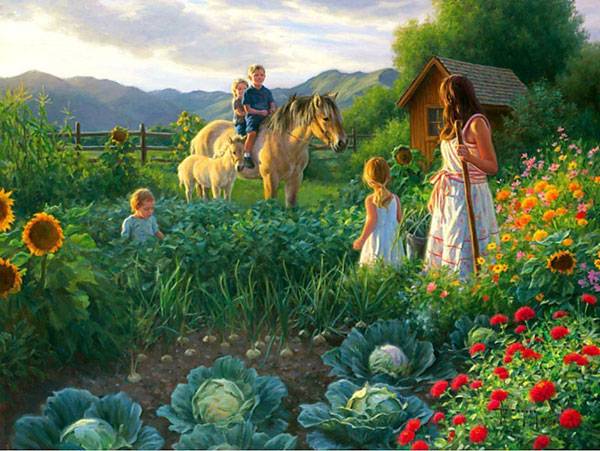 Our true freedom comes when we set our thoughts of freedom into motion so that we live freedom rather than just talking and thinking about it while we still slave for "The System". Kindom will not happen while we meditate for hours in the bush or do yoga retreats or wait for Jesus or follow the processes of the OPPT (One People's Public Trust now called One People). This is not freedom because we are not living freedom because we are living the story-telling of Jesus or Zeitgeist or The Secret or Thrive or One Earth/Consciousness/People.Living Kindom is very, very hard work as we set about repairing the damage to MAN/Earth/Nature that we are ALL responsible for but the burden becomes lighter the more of us put our life-energy into the dream of returning Earth to Paradise. Day-after-day, we all have to work our arses off until Kindom is all around us (MAN) once again. This is the price we pay to set each other free on a piece of land (Kin-Domain), so that no one is under the image-power (education/brainwashing/story-telling) of another MAN anymore and so that everyone can have their space of love to create and live their unique, do no harm dreams. This only happens once we have the Kindoms set up so that everyone is provided for.Once we re-create the food forests, whether on land or in the suburbs, we can re-claim our freedom, breaking the strangle-hold of "The System" because we are no longer reliant on its services and benefits and no longer turning each other into slaves of "The System", cogs in the wheels of "The System" machine. If we don't put the effort in to set everyone and everything free all around us then we still live in HELL ("The System"). The key is to live for everyone else's freedom so that we can have it too.From Bare Dirt To Abundance
A Year In The Life Of The
Love For Life Food Forest 
Arthur & Fiona Cristian
8th February 2013
51 Minutes 46 Seconds
http://www.youtube.com/watch?v=1sJCcCvZ97AFrom Bare Dirt To Abundance Part Two A 
5th November 2014
http://youtu.be/TPTPn8tgcPI
http://loveforlife.com.au/node/8545From Bare Dirt To Abundance Part Two B 
Coming ShortlyWe live for NO SYSTEM. We do not lose anything by not having a man-made system and, in fact, we gain. We gain our freedom and we gain abundance. Let go of the fear.A Collection Of Various Love For Life Posts
Providing The Big Picture We SeeSequential OrderWe ask you to NOT believe anything we say/share and instead use scrutiny like an intense blow torch and go where the logic of truth/sense takes you. This is very, very important. Put everything you believe up to the test of scrutiny to see how it stacks up. If you are true to your heart/senses and go where the logic of truth/sense takes you will find that NO belief, etc, will stand up to the test of scrutiny. They just do not stack up because they are lies/fraud.After you have watched and read all the material and any questions are left unanswered, send us your landline number and we will use the internet phone as a free unlimited call. We are on Sydney NSW Australia time. Best times for us to chat are between 11.00am and 6.00pm.It is critical that you fully comprehend Image Power, "Spelling", Trauma, Reaction To Trauma, Curses, Processing Curses, Full-Responsibility/Liability, Limited Liability/Responsibility (passing-the-back), Slavery, Senses/Sense vs Non-Sense/Senses, Re-Presenting Intellectual Property such as but not limited to "Name", Storytelling/Storytellers, Duality, Black-Magic, Belief, Lies, "i", All Seeing "i" (eye), etc..... These themes and others are covered over and over and over again.If you do not comprehend these insights and are unable to use your senses to sense your way through all the non-sense/non-sensory-images that enslave MAN under their image power (darkness = "The System" = Hell), men and women will remain deeply trapped under a terrible state of trauma. Our intention is to inspire you to remedy by showing you how to move away from reacting to trauma in all its nefarious and devious forms.IMAGE POWER 
Superb Diamond Range Interviewing
Arthur & Fiona Cristian 4th February 2014
http://youtu.be/qFnuuw3kLog
http://loveforlife.com.au/node/8501His-Story/Her-Story (History) 
Arthur Cristian - Love For Life
2005-2007 - Re-posted July 2014
http://loveforlife.com.au/node/8529The Dream Of Life Part 6
Under The Spell Of Intellectual Property 
Arthur Cristian - 51 Minutes 52 Seconds
http://www.youtube.com/watch?v=IMK7CkU1ih8Trauma Induced Fantasy 
July 2013 Interview With
Jeanice Barcelo And Arthur & Fiona Cristian
http://youtu.be/CZVj-ddUoZw
http://loveforlife.com.au/node/8500The Dark Side Of The Moon
The Background To "The System" 
Arthur & Fiona Cristian Interviewed By
Jahnick Leaunier, The Tru-Mon Show
24th August 2016
Love For Life - 142 Minutes
https://youtu.be/C5TViw1NLr4Eric Dubay's Flat Earth Is A Cult
The Background To The System Part Two
Arthur & Fiona Cristian Chatting With
Jahnick Leaunier On The Tru-Mon Show
Love For Life - 31st August 2016
http://loveforlife.com.au/node/8585
154 Minutes
https://youtu.be/rCPWgEQg-2MEclipse Of The Sun - Video (Arthur swears in this video)
The Background To The System Part Three 
Arthur & Fiona Cristian Chatting With
Jahnick Leaunier On The Tru-Mon Show
Love For Life - 25th October 2016
https://youtu.be/FMOsOi1kNRcThe "Name" Is The Mark Of The Beast
The Strawman Identifying
Your Slave Status In "The System" 
By Arthur Cristian - Love For Life
5th February 2012 - 56 Minutes 25 Seconds
http://www.youtube.com/watch?v=DdOag66v7uoThe Satanic Craft Of Inculcation In Practice 
Fiona's ACT Supreme Court Affidavit Explaining Inculcation & Illumination
Arthur & Fiona Cristian
Love For Life
4th March 2016
http://loveforlife.com.au/node/8578The Spinning Top
Full Bloom Inculcation 
Arthur And Fiona Cristian
Love For Life
Facebook Discussions Between The
8th December 2016
And
26th January 2017
Link: http://loveforlife.com.au/content/16/03/04/satanic-craft-inculcation-pra...The Shit Of Death 
Arthur & Fiona Cristian
Love For Life
28th January 2017
Link: http://loveforlife.com.au/content/16/03/04/satanic-craft-inculcation-pra...The Selfie Of Freakenstein 
Arthur & Fiona Cristian
Love For Life
17th March 2017
http://loveforlife.com.au/node/8588Three Sets Of Fiona Cristian Documents Filed With ACAT 
Merged Into One Document For Downloading
https://www.scribd.com/document/327370355/Fiona-Cristian-Affidavit-ACT-S...Fiona Cristian Affidavit
ACT Supreme Court / Court Of Appeal 
https://www.scribd.com/doc/316218306/Three-Sets-of-Fiona-Cristian-Docume...Dancing With Magic (Lies) 
Arthur & Fiona Cristian
Videos, Articles, Comments
And Pending E-Book
Love Fort Life
September 2015
http://loveforlife.com.au/node/8575Dancing With Magic Part One 
Arthur & Fiona Cristian - Love For Life
5th September 2015
https://youtu.be/hx7qJ7r2OS4Dancing With Magic Part Two 
Arthur Cristian - Love For Life
12th September 2015
https://youtu.be/b_KuEFdKmnADancing With Magic Part Three 
Arthur & Fiona Cristian - Love For Life
13th September 2015
https://youtu.be/9pJc1NfnAcIDancing With Magic (Lies) Part Four:
Arthur & Fiona Cristian - Love For Life
16th September 2015
https://youtu.be/kSVURGwm1GoIntroduction To Kindom Video 
By Arthur & Fiona Cristian - Love For Life
6th March 2015
https://youtu.be/7SspPm9wRgoTo Be Educated Is To Have No Soul
The System Is Soul Destroying 
Frederick Malouf & Michael Tellinger's
Contrived Gifting
Arthur & Fiona Cristian
Love For Life
1st September 2016
http://loveforlife.com.au/node/8586Illumination IS Definition 
Arthur & Fiona Cristian
Love For Life
26th to 29th January 2016
http://loveforlife.com.au/node/8577IMAGE POWER
The Nefarious Tactics Used
To Disguise Truth And Distract Us
From Remedy 
Arthur & Fiona Cristian
Love For Life
24th January 2014
This post contains many recent Facebook comments
and email replies which collectively provides a big picture
into exposing the deception behind IMAGE POWER.
http://loveforlife.com.au/node/8496The Pull Of E-Motion 
Arthur & Fiona Cristian
Love For Life
8th February 2014
http://loveforlife.com.au/node/8499Processing Curses
A Lie Is A Curse
Liars Process Curses 
Arthur & Fiona Cristian
Love For Life
26th February 2014
http://loveforlife.com.au/node/8503How The System Is Really Constructed
Bouncing Back Curses Upon Curse Makers
To Stop Harm Forevermore 
Arthur & Fiona Cristian
Love For Life
27th February 2014
http://loveforlife.com.au/node/8504Slave To A Name 
Parts One, Two, Three, Four,
Arthur & Fiona Cristian
Love For Life
3rd to 6th March 2014
http://loveforlife.com.au/node/8505Educated Slaves 
Arthur & Fiona Cristian
Love For Life
20th March 2014
http://loveforlife.com.au/node/8506The Only Path To Freedom
Beware The False Steps 
Arthur & Fiona Cristian
Love For Life - 2nd April 2014
http://loveforlife.com.au/node/8508Free-Dumb For All 
Arthur & Fiona Cristian
Love For Life - 5th April 2014
http://loveforlife.com.au/node/8510Revoking The Ego 
Arthur & Fiona Cristian
Love For Life - 8th April 2014
http://loveforlife.com.au/node/8511How MAN Commits Spiritual Suicide 
Arthur Cristian
Love For Life - 3rd April 2014
http://loveforlife.com.au/node/8509How To Detect Intel Operatives Working 
For The New World Order Agenda
Arthur & Fiona Cristian
Love For Life - 10th April 2014
http://loveforlife.com.au/node/8512How The Psyop Program & Intel Networks
Are Messing With Your Head +
His-Story/Her-Story 
Arthur & Fiona Cristian - April 2014
http://loveforlife.com.au/node/8513Godzilla Through The Looking Glass
Destroyed By Name" 
Arthur & Fiona Cristian
Love For Life - 20th April 2014
http://loveforlife.com.au/node/8514What It's Going To Take
To Co-Create Freedom Forevermore 
Arthur & Fiona Cristian
Love For Life - 22nd April 2014
http://loveforlife.com.au/node/8514Falling For Fairy Stories 
Arthur & Fiona Cristian
Love For Life - 24th April 2014
http://loveforlife.com.au/node/8514A Disassociation From The Work
Of Kate of Gaia 
Arthur & Fiona Cristian
Love For Life - 17th May 2014
http://loveforlife.com.au/node/8517Separating The Wheat From The Chaff 
Arthur & Fiona Cristian
Love For Life - 22nd May 2014
http://loveforlife.com.au/node/8516Revolution Or Revolution 
Arthur & Fiona Cristian
Love For Life - 25th May 2014
http://loveforlife.com.au/node/8520Routing Out Psyop Programs
Routs Out Intel Operatives
Exposing Max Igan's Psyop Program 
Arthur & Fiona Cristian
Love For Life - 31st May 2014
http://loveforlife.com.au/node/8524The Psyop Program Scam
Behind Religion Belief Faith
& Associated Opinion 
Arthur Cristian
Love For Life
11th June 2014
http://loveforlife.com.au/node/8525Another Delusion 
Arthur Cristian
Love For Life
11th June 2014
http://loveforlife.com.au/node/8526A World Of Words Is A World Of Lies 
Arthur Cristian
Love For Life
13th June 2014
http://loveforlife.com.au/node/8527E-MAN
The Name Of The Beast Is MAN 
Arthur & Fiona Cristian
Love For Life - 9th May 2014
Includes Mountain MAN Arrested 
Facebook Discussion About "Name"
Uploaded 25th June 2014
http://loveforlife.com.au/node/8528E-Motion 
Arthur & Fiona Cristian
Love For Life - 13th August 2014
http://loveforlife.com.au/node/8537Discussion With Brother Gregory
Clearly Demonstrating Christianity
Is Part Of The Problem
And Not The Solution 
Arthur & Fiona Cristian
Love For Life
Between the 12th May 2014 and 30th August 2014
http://loveforlife.com.au/node/8542The Psyop Program Behind Free Food
And Permaculture 
Arthur & Fiona Cristian
Love For Life
29th October 2014
Facebook Discussion With Unconditional Love Moon
http://loveforlife.com.au/node/8544Head So Strong 
Music and Vocals Arthur Cristian
Backing Vocals and Vocal Effects Arthur Cristian & Hannah Wood
Lyrics Fiona and Arthur Cristian
Written during our spare time between Aug & Oct 2014
https://www.youtube.com/watch?v=OG4UQCTsqwUThe Time Of Trauma That Destroys Us 
Arthur Cristian - Love For Life
9th November 2014
http://loveforlife.com.au/node/8547The Most Powerful Video On Spirituality
And Happiness FOR SLAVES
Or
How To Accept Slavery And Be Happy About It 
Arthur Cristian - Love For Life
6th August 2014
Facebook Discussion About The Work Of Eckhart Tolle
http://loveforlife.com.au/node/8548What Can We Do What Can We See 
Arthur Cristian - Love For Life
A series of Arthur Cristian Facebook
posts and discussions
between 17th and 21st November 2014
http://loveforlife.com.au/node/8552The Misuse Of Love By Intel Networks
To Create Doubt And Uncertainty
With The Intention To Destroy Love
And Therefore Destroy MAN
(True Freedom, Peace, Joy, Abundance And Truth
For Everyone) 
By Arthur Cristian - Love For Life
26th November 2014
http://loveforlife.com.au/node/8554The Void Of E-GO That Is Spiritual Suicide
The Justification Of Laziness
That Perpetuates System Creature Comforts
Ensuring Our Fall 
Arthur & Fiona Cristian
Love For Life
13th December 2014
Massive Update Occurred 14th Dec 2014 3.10pm Sydney Aust time
http://loveforlife.com.au/node/8556Darkness Visible Part One A, B, C, D
The Freemasonic World In Plain Sight
Decoding George Washington Lithographs 
Arthur & Fiona Cristian
Love For Life
14th December 2014
Part One A http://loveforlife.com.au/node/8557
Part One B http://loveforlife.com.au/node/8567
Part One C http://loveforlife.com.au/node/8568
Part One D http://loveforlife.com.au/node/8569Darkness Visible Part Two
Yin And Yang, Duality, Spiritual Suicide
And Frank O'Collins UCADIA / One Heaven 
Arthur & Fiona Cristian
Love For Life
14th December 2014
http://loveforlife.com.au/node/8558Darkness Visible Part Three
How The Word Sausage
Re-Presents The New World Order
Boiling Point & Out To Get Us
Arthur & Fiona Cristian
Love For Life
27th December 2014
http://loveforlife.com.au/node/8560Darkness Visible Part Four
Aleister Crowley - Thelema - OTO
And The Black Magic Psychedelia Of The Intellect
Facebook Discussion
4th to 10th January 2015
http://loveforlife.com.au/node/8561Darkness Visible Part Five
Living MAN Fiona Cristian's Standing
+ Decoding Judeo/Judaism 
Fiona Cristian & Arthur Cristian
Love For Life
24th January 2015
http://loveforlife.com.au/node/8562Darkness Visible Part Six
The Many Fingers Of The Hidden Hand Appearing
YouTube Community Flagged A Video
Posted To The ArthurLoveForLife YouTube Channel
As Being "Hate Speech" 
Fiona Cristian & Arthur Cristian
Love For Life
4th February 2015
http://loveforlife.com.au/node/8563Darkness Visible Part Seven
The Full Responsibility For Setting
True Freedom For All Into Motion
In Present-Sense Forevermore 
Fiona Cristian & Arthur Cristian
Love For Life
10th February 2015
http://loveforlife.com.au/node/8564Who We Really Are Does Not End
At The Surface Of Our Skin
Arthur Cristian & Fiona Cristian
Love For Life - 22nd February 2015
http://loveforlife.com.au/node/8565Introduction To Kindom Video 
By Arthur & Fiona Cristian - Love For Life
6th March 2015
https://youtu.be/7SspPm9wRgoThe Rot Parts One, Two, Three
Arthur Cristian
Love For Life
5th June 2015
http://loveforlife.com.au/node/8571"The Good Guys" And The "Bad Guys"
Working Together To Bring In
The New World Order
Arthur Cristian - 18th July 2015
http://loveforlife.com.au/node/8572Can You Spot The Ego?
Where's Wally? Part One 
Compilation of Facebook & Youtube
Insight Posts During Aug/Sept 2015
By Arthur Cristian
http://loveforlife.com.au/node/8573Can You Spot The Ego?
Where's Wally? Part Two 
Compilation of Facebook & Youtube
Insight Posts During Aug/Sept 2015
By Arthur Cristian
http://loveforlife.com.au/node/8576Dancing With Magic (Lies) 
Arthur & Fiona Cristian
Videos, Articles, Comments
And Pending E-Book
Love Fort Life
September 2015
http://loveforlife.com.au/node/8575Dancing With Magic Part One 
Arthur & Fiona Cristian - Love For Life
5th September 2015
https://youtu.be/hx7qJ7r2OS4Dancing With Magic Part Two 
Arthur Cristian - Love For Life
12th September 2015
https://youtu.be/b_KuEFdKmnADancing With Magic Part Three 
Arthur & Fiona Cristian - Love For Life
13th September 2015
https://youtu.be/9pJc1NfnAcIDancing With Magic (Lies) Part Four:
Arthur & Fiona Cristian - Love For Life
16th September 2015
https://youtu.be/kSVURGwm1GoIllumination IS Definition 
Arthur & Fiona Cristian
Love For Life
26th to 29th January 2016
http://loveforlife.com.au/node/8577The Satanic Craft Of Inculcation In Practice
Fiona's ACT Supreme Court Affidavit Explaining Inculcation & Illumination
Arthur & Fiona Cristian
Love For Life
4th March 2016
http://loveforlife.com.au/node/8578The Dark Side Of The Moon
The Background To "The System" Part One
Arthur & Fiona Cristian Chatting With
Jahnick Leaunier On The Tru-Mon Show
Love For Life - 24th August 2016
http://loveforlife.com.au/node/8583Eric Dubay's Flat Earth Is A Cult
The Background To The System Part Two
Arthur & Fiona Cristian Chatting With
Jahnick Leaunier On The Tru-Mon Show
Love For Life - 31st August 2016
http://loveforlife.com.au/node/8585To Be Educated Is To Have No Soul
The System Is Soul Destroying
Frederick Malouf & Michael Tellinger's
Contrived Gifting
Arthur & Fiona Cristian
Love For Life
1st September 2016
http://loveforlife.com.au/node/8586New Love For Life Kindom Facebook Group 
Started March 2015
https://www.facebook.com/groups/1434747556816918
Includes 63 Minute
Introduction To Kindom Video 
https://youtu.be/7SspPm9wRgo
By Arthur & Fiona Cristian
and
Facebook Kindom Group Guidelines
http://loveforlife.com.au/node/8566
The Love For Life website home-page provides
the bigger-picture background to the themes
touched on in this video: http://loveforlife.com.auCrop Circles Are A Massive Hoax 
Facebook Discussion On Simon Kawai's Wall
Involving Arthur & Fiona Cristian
31st August 2013
http://loveforlife.com.au/node/8470OPPT & Slavery Through Intellectual Conscription By Deceit 
Arthur & Fiona Cristian - Love For Life
27th February 2013 onwards...
Part One: http://youtu.be/Qjp_9nlrBao
Part Two: http://youtu.be/tbybeOWZ-Bc
Part Three: http://youtu.be/yOWoxH-HbVwWater Is The Life Of MANS Consciousness (Breath) 
Arthur & Fiona Cristian - Love For Life - 8th February 2013
http://loveforlife.com.au/node/8350
Part One: http://youtu.be/4ze66_33wxM - 70 Minutes 5 Seconds
Part Two: http://youtu.be/43gIi-sjxJc - 81 Minutes 13 Seconds
Part Three: http://youtu.be/oooY6W63K-M - 70 Minutes 18 SecondsWhat Do You Believe On Origins?
Who Said There Was A Beginning?
Who's Truth Do You Accept?
Belief Is A Strange Idea. 
Discussion Lyndell, Scott and Arthur & Fiona Cristian
Between March and April 2013
Posted 29th October 2013
http://loveforlife.com.au/node/8487So You Want The Good Bits Of "The System"
But Not The Bad Bits? 
By Arthur & Fiona Cristian
Love For Life - 12th August 2013
http://loveforlife.com.au/node/8468Turning Away From The Reflection
Of MANS Looking Glass 
Arthur & Fiona Cristian
Love For Life
30th April 2013
http://loveforlife.com.au/node/8404REMEDYFrom Bare Dirt To Abundance
A Year In The Life Of The
Love For Life Food Forest 
Arthur & Fiona Cristian
8th February 2013
51 Minutes 46 Seconds
http://www.youtube.com/watch?v=1sJCcCvZ97AFrom Bare Dirt To Abundance Part Two 
5th November 2014
http://youtu.be/TPTPn8tgcPI
http://loveforlife.com.au/node/8545From Bare Dirt To Abundance Part Three 
7th March 2016
60 Minutes
https://youtu.be/SH9i8ZStzWILove For Life Food Forest & Native Garden March 2016
Extension Of The Love For Life Food Forest And Establishment
Of A New Native Garden At The Front Of The Rental Property
In East Bowral - 24th October 2015 to Mid February 2016.
15 Minutes
https://youtu.be/y-Uz8HmnSIMControl The Land
And You Control MAN On The Land
Displace MAN From Land
And You Turn MAN Into Slaves 
Arthur & Fiona Cristian - Love For Life
April 2011 (Updated 14th September 2011)
http://loveforlife.com.au/node/8237The Divine Spark 
Facebook Discussion With Raymond Karczewski
Arthur & Fiona Cristian & Others
2nd October 2013
http://loveforlife.com.au/node/8483Capturing Another MANS Uniqueness 
A Facebook Debate With
Arthur & Fiona Cristian - Love For Life
And Raymond Karczewski
Starting 13th May 2013
http://loveforlife.com.au/node/8414The Spell Is Broken
Taking The Land To Create Kindom 
Arthur & Fiona Cristian
Love For Life
3rd March 2013
http://loveforlife.com.au/node/8365The Steps Of Kindom 
Arthur & Fiona Cristian
Love For Life 2006/2007
http://loveforlife.com.au/node/8304To explore these themes in greater detail go here where you can find links to all our Love For Life comments, articles, debates, discussions, videos, podcasts, etc: http://loveforlife.com.au/node/3385All the best
Arthur & Fiona Cristian
Love For LifeWebsite: http://loveforlife.com.au
Email : action@loveforlife.com.au
Mobile : 0011 61 418 203204 - (0418 203204)
Snail Mail: PO Box 1320 Bowral 2576 NSW Australia
Facebook Arthur Cristian : http://www.facebook.com/arthurcristian
YouTube Arthur Cristian : http://www.youtube.com/ArthurLoveForLifeRegister To The Love For Life Mailing List: http://loveforlife.com.au/content/09/05/14/mailing-listFacebook Group Why Aren't We Free Discussion : http://www.facebook.com/164918753537287
Facebook Group Kindom/Do No Harm Community Discussion : http://www.facebook.com/151811728195925Links below will kick in when the professionally recorded Love For Life music is released.SoundCloud : http://soundcloud.com/loveforlife
Nimbit Music : http://www.nimbitmusic.com/loveforlife
Twitter : https://twitter.com/loveforlifemusi
Facebook Music : http://www.facebook.com/loveforlifemusic
YouTube Love For Life Music : http://www.myspace.com/loveforlifemusic
MySpace : http://www.myspace.com/loveforlifemusic
Google + Fiona Cristian : https://plus.google.com/100490175160871610090Peaceful Transition Through Sacrifice And ServiceWe feel there is an essential peaceful do no harm transition required to get all of MAN back to standing on MANS feet without reliance upon another MAN for water, food, shelter. As it stands everyone in "The System" are highly dependent and reliant on the "group mind-set" that forms "The System" of slaves providing services and benefits for the emotionally addicted slaves to "The System" (and you can put us in the same basket too). The transition is to get MAN back to relying ONLY on nature without 3rd party interlopers, intermeddlers, interceders getting in the way. The transition is a team effort with the foresight for setting all of MAN free down-the-line so that MAN is no longer dependent on slaves and masters providing services, benefits, privileges and exclusivity while being bound to contracts, rituals, procedures, conditions, rules & regulations which compromises MAN severely.This transition is all about shifting from limited liability/responsibility to full liability/responsibility. This full responsibility is all about caring for our health, nature all around us, clean uncorrupted (pure) water and food, partner/co-creator, children, shelter, animal-friends in partnership, etc. In "The System", we are already together destroying each other - we have to come together to create peace together so that we can all have peace. We cannot live peacefully when we are islands, not taking full responsibility for the lives of those around us until EVERYONE can take full responsibility for their life, which means that EVERYONE is healed of system trauma. In "The System", we all come together to make slaves of each other - now is the moment to come together to set each other free, to live for each other's freedom, peace, joy and abundance. Once we have set each other free, we are free.Control The Land
And You Control MAN On The Land
Displace MAN From Land
And You Turn MAN Into Slaves
Arthur & Fiona Cristian - Love For Life
April 2011 (Updated 14th September 2011)
http://loveforlife.com.au/node/8237The Spell Is Broken
Taking The Land To Create Kindom
Arthur & Fiona Cristian
Love For Life
3rd March 2013
http://loveforlife.com.au/node/8365"The Steps Of Kindom"
http://loveforlife.com.au/node/8304---------Once we fix these issues, we or our children or our descendants to come, can start focusing on the even bigger picture of getting back to where our ancestors were, as breatharyan's, before they fell into non-sense images to be enslaved by them.All the best to you and your family
Arthur & Fiona Cristian
Love For LifeThe Cristian Family DeclarationThe Cristian family and The Love for Life Campaign are apolitical, non-religious, non-violent, anti weapons, anti drugs (both pharmaceutical and recreational) and anti any ideology that denies the existence of Do No Harm Communities (Kindoms) and suppresses the uniqueness and freedom of all men, women and children.The Cristian family and our Love For Life work is unaligned to any big business corporation, intelligence agency, government body, "system" law, "system" think tanks, "system" green or environmental movements, religion, cult, sect, society (fraternity, brotherhood, sisterhood, order, club, etc,) secret or not, hidden agenda, law or sovereignty group, occult, esoteric, New Age or Old Age.The Cristian family supports and promotes the remedy that brings an everlasting peace, freedom, truth, joy, abundance and do no harm for all of life without causing loss of uniqueness or the need for having slaves and rulers. We are not into following the one in front or being shepherds for sheeple. Most importantly, we take full-responsibility for everything we think, feel and do.The Cristian family are not Christians.Arthur & Fiona Cristian
Love For LifeDecember 2006THE CRISTIAN FAMILY PLEDGEBeing of clear brain, heart and intention, we each declare the following to be true:• We have no intention of ending our own lives.• We will not tolerate suppression of truth, ideas, freedom, or our work. We stand for freedom of speech.• We stand together to support others in the expression of truths and freedom to speak out no matter how radical those ideas may seem.• Standing for freedom takes courage; together we shall be strong in the face of all odds.• If it is ever claimed that we have committed suicide, encountered an unfortunate accident, died of sickness/disease, disappeared, been institutionalized, or sold out financially or in any other way to self-interested factions, we declare those claims false and fabricated.• We testify, assert and affirm without reservation, on behalf of all those who have dedicated their lives to the ending of secrecy and the promotion of freedom of thought, ideas and expression that we shall prevail.• We Do Not Have Multiple Personality DisordersArthur Cristian
Fiona Cristian
Jasmin Lily Cristian
Emma Rose Cristian
Frances Hannah Cristian
Xanthe Jane Cristian15th December 2006 (Edited/Updated 18th September 2011)Update Regarding The Love For Life
Home Page And Quick User GuideWe are turning the Love for Life Quick User Guide http://loveforlife.com.au/node/6608 into a blog of all the main insights of our work since March 2005, whether through articles, videos, podcasts or discussions/debates.As we do not have the time to compile everything we have written into a book, as many have suggested we do, compiling all our most important work into one area of the website is a way of providing easy access to this work so those interested are able to fully comprehend the big picture.Instead of having to find our different articles, videos, etc, in various parts of the website, it will all be accessible here: http://loveforlife.com.au/node/6608 and here: http://loveforlife.com.au/node/3385.Love For Life VideosAs amateurs and posted in the Quick User Guide below the Facebook links, we're currently creating and posting a series of videos called "The Dream Of Life" which covers the ground of all the Love For Life insights. We plan to have the videos completed by December 31st 2012. Once this is behind us, our intention is to create a 2 hour or so video covering the body of this work. All videos are embedded in the quick user guide http://loveforlife.com.au/node/6608 and uploaded in Arthur's YouTube channel: http://www.youtube.com/user/ArthurLoveForLife.Love For Life MusicWe have started recording songs, with others, that express the themes of Love For Life. They are now being posted on Arthur's YouTube channel: http://www.youtube.com/user/ArthurLoveForLife and are embedded in the quick user guide http://loveforlife.com.au/node/6608. We have over 100 songs to record. A few rough demos have already been used as the soundtrack on the first "Dream of Life" video.About Us - Love For Life & The Cristian FamilyAlso, everything we, the Cristian family, have gone through, from bank fraud and the theft of the family home to death threats and attempts on Arthur's life, is documented in the Quick User Guide too. If you, the reader, are prepared to put the effort in, you will comprehend the extent to which we have all been tricked into becoming slaves, giving up our uniqueness and our full-responsibility for life and destroying everything of life to the point where life is in danger of dying out completely. You will also comprehend the remedy to all this chaos; a remedy that requires only love for life and the determination to do what needs to be done. Though our focus is very strongly on the remedy that creates a world of freedom, truth, peace, joy, abundance and Do No Harm for all of life without loss of uniqueness or the need for slaves and rulers, we realise that it is vital to comprehend how to get there and what stops us from getting there. This is why there is so much information on the hows and whys of everything going wrong in the world today. We are not into peddling conspiracy theories, we are into routing out all forms of organised crime.Saturday 26th November 2011Arthur and Fiona Cristian
Love For LifeWebsite: http://loveforlife.com.au
Email: action@loveforlife.com.au
Mobile: 0011 61 418 203204 - (0418 203204)
Facebook Arthur Cristian: http://www.facebook.com/arthurcristian
YouTube Arthur Cristian: http://www.youtube.com/ArthurLoveForLife
SoundCloud: http://soundcloud.com/loveforlife
Nimbit Music: http://www.nimbitmusic.com/loveforlife
Twitter: https://twitter.com/loveforlifemusi
Facebook Music: http://www.facebook.com/loveforlifemusic
Facebook Why Aren't We Free Discussion: http://www.facebook.com/164918753537287
Facebook Do No Harm Community: http://www.facebook.com/151811728195925
YouTube Love For Life Music: http://www.myspace.com/loveforlifemusic
MySpace: http://www.myspace.com/loveforlifemusic
Google + Fiona Cristian: https://plus.google.com/100490175160871610090
Register To The Love For Life Mailing List: http://loveforlife.com.au/content/09/05/14/mailing-list1. For The Body Of The Love For Life Work by Arthur and Fiona CristianWhich Unravels The Reasons For The Chaos, Mayhem and Confusion Being Experienced In The World Today, Explains The Need For"Community Immunity" and Responsibility, and Focuses On The Creation Of Kindoms - Do No Harm, Life-Sustainable Communities (As The Remedy That Heals All Mans Woes) - And How We Can Co-Create Them. For Comments, Articles And Discussions, Go Here: http://loveforlife.com.au/node/3385 - Also Go Here To See Podcasts And Videos Posted by Arthur & Fiona Cristian: http://loveforlife.com.au/node/7309 - The Information Shared Comes From Inspiration, Intuition, Heartfelt-Logic And Information Gathered From Nature And Many Amazing Men And Women Along The Way. It Is Not Found In Any Books Or Channellings, Or Talked About By "Experts". Go Here To Read A Brief Synopsis Of Why We Started Love For Life: http://loveforlife.com.au/node/81822. For Information About The Ringing Cedars of Russia Seriesgo here: http://loveforlife.com.au/node/1125 and for more on Eco Homes, Villages, Organic and Permaculture Gardening and Life-Sustainability, etc, go here: http://loveforlife.com.au/node/3641 and here: http://loveforlife.com.au/node/1985 and Mikhail Petrovich Shchetinin - Kin's School - Lycee School at Tekos: http://loveforlife.com.au/node/51733. For How To Eat A Raw, Living Food Diet,go here: http://loveforlife.com.au/node/5068 - LIFE is information. When we distort LIFE and then eat, drink, absorb, think, feel, hear, see, touch, taste, smell and perform these distortions, the information of LIFE, your LIFE, our LIFE, our children's lives, everyone's LIFE, is distorted.4. To Find A Menu For The Extensive Research Library (over 8,000 items posted embodying over 11,000 documents, pdf's, videos, podcasts, etc)Which Covers Topics From Health to Chemtrails/Haarp to Brain Control to Archaeology to Astronomy Geocentricity Heliocentricity to Pandemics Bird Flu Swine Flu to Fluoride to Cancer to Free Energy to Global Warming, 9/11, Bali Bombings, Aspartame, MSG, Vaccinations, Aids/HIV, Mercury, New World Order, Satanism, Religions, Cults, Sects, Symbolism, etc, etc, go here: http://loveforlife.com.au/node/825. If You Would Like To Read About The Cristian Family NSW Supreme Court Case(Macquarie Bank/Perpetual Limited Bank Fraud Condoned By Judges, Registrars, Barristers, Lawyers, Politicians, Public Servants, Bureaucrats, Big Business and Media Representatives - A Crime Syndicate/Terrorist Organisation) Which Prompted The Creation Of This Love For Life Website December 2006, And The Shooting And Torture Of Supporters Who Assisted Us In Reclaiming The Family Home, Joe Bryant And His Wife, Both In Their Late 70's, go here: http://loveforlife.com.au/node/5 And Read Some Of Our Email Correspondence With Lawyer Paul Kean - Macedone Christie Willis Solari Partners - Miranda Sydney May 17th-June 27th 2006: http://loveforlife.com.au/node/73006. For The Stories Of Other Victims Of The System,go here: http://loveforlife.com.au/australian_stories (If you have a story you would like us to put up, we would love to here from you:
action @ loveforlife.com.au)7. For Documentation Of Harm Done By The Powers-That-Be And Their Representatives,Evidence Revealing How Victims Did Not Break The Peace, Caused No Crime or Harm, There Were No Injured Parties. Documenting Incontrovertible Evidence Demonstrating How The Powers That Be (PTB) And Their Lackeys Will Break All The Laws They Are Supposed To Uphold. They Will Kidnap, Intimidate, Terrorise, Rape, Pillage, Plunder And Lie And Take Responsibility For None Of It. All Part Of Their Tactics Of Using Fear And Trauma To Keep Us In Our Place. Relatives Of Those Under Their Radar Are Also Not Safe From Attack And Intimidation. All Starting From A $25 Fine For Not Voting And A $65 Fine For Not Changing A Dog Registration. We Do Not Have Freedom And Can Only Appear To Have Freedom If We Comply. Regardless How Small The Matter The PTB Throw Hundreds Of Thousands Of Dollars Away To Enforce Their Will.... Go Here: 
Fiona Cristian Reply To State Debt Recovery Office - Part One to Part Ten - From 17th October 2008 And Still Continuing:
http://loveforlife.com.au/node/6319 or
Fiona Cristian Reply To State Debt Recovery Office 
Part One: http://loveforlife.com.au/node/5742 - From 17th October 2008
Part Two: http://loveforlife.com.au/node/6135 - From 18th December 2008
Part Three: http://loveforlife.com.au/node/6295 - From 9th January 2009
Part Four: http://loveforlife.com.au/node/6296 - From 14th January 2009
Part Five: http://loveforlife.com.au/node/6375 - The Sick Puppy - From 20th February 2009
Part Six: http://loveforlife.com.au/node/6390 - Police Officers, Sheriff’s Officers, Tow Truck Driver and State Debt Recovery Office Blatantly Ignore the Law To Rape, Pillage and Plunder The Private Property Of Fiona Cristian - From 11th March 2009
Part Seven: http://loveforlife.com.au/node/6445 - Affidavit Of Truth - Letter To The Queen + Australia: Fascism is Corporatism - From 30th March 2009
Part Eight: http://loveforlife.com.au/node/6652 - The Pirates Auction And The Ghost Of VSL386 - From 4th April 2009
Part Nine: http://loveforlife.com.au/node/7073 - Arthur Cristian's Letter To Pru Goward MP - From 15th December 2009
Part Ten: http://loveforlife.com.au/node/7500 - Should We Be In Fear Of Those Who Claim To Protect Us? "Roman Cult" Canon Law - Ecclesiastical Deed Poll - The Work Of Frank O'Collins - From 13th October 20108. If You Are Interested In Information On Freedom From Statutes, Rule-Of-Law, Free Man/Free Woman, Strawman, "Person" and Admiralty Law (The Law Of Commerce),go here: http://loveforlife.com.au/node/895 - For Common Law, Democracy, Constitution, Trial By Jury, Fee Simple, etc, go here: http://loveforlife.com.au/category/main/law-articles-documents9. If You Are Interested In Banking and Money Created (Fiat/Credit/Debt/Mortgage/Loan/Overdraft etc) Out-Of-Thin-Air, How Banks Counterfeit Money,go here: http://loveforlife.com.au/banks10. For A List Of All The Latest Posts In The Love For Life Website,go here: http://loveforlife.com.au/tracker11. For Links To Many Hundreds Of Videos, DVDs And Podcastsgo here: http://loveforlife.com.au/video_dvd12. To See The Cristian Family Pledge, Legal and other Disclaimersgo here: http://loveforlife.com.au/content/06/12/05/love-life-legal-disclaimer13. To Read About How A Representative Of The NSW Jewish Board Of Deputies Had Threatened To Shut Down The Love For Life Websitego here: Part One: http://loveforlife.com.au/node/6616 Part Two: THE STEVE JOHNSON REPORT AND VIDEO: http://loveforlife.com.au/node/6665 and Part Three: Latest Update On James Von Brunn: http://loveforlife.com.au/node/6673Conscious Love Always
Arthur & Fiona Cristian
Love For Life
action @ loveforlife.com.au
www.loveforlife.com.au
0418 203204 (int: 0011 61 418 203204)
PO Box 1320 Bowral 2576 NSW AustraliaArthur Cristian

Create Your BadgeLove For Life Discussions - Why Aren't We Free? How Can We Be Free?

Promote your Page tooLove For Life Legal DisclaimerThe information contained on this world wide web site (the web site and all information herein shall be collectively referred to as "Web Site Information"), under the registered url name, loveforlife.com.au, resides on a host server environment in Pittsburgh, Pennsylvania 15203, United States of America.The Web Site Information has been prepared to provide general information only and is not intended to constitute or be construed as providing substantive professional advice or opinion on any facts or circumstances. Transmission of the information is not intended to create, nor does its receipt give rise to, a professional-client relationship between 'Love for Life' and the receiver.While every care has been taken to ensure the accuracy and timeliness of the information prepared and/or reported on this site, 'Love for Life' is not responsible for any errors or omissions or for the Web Site Information not being up to date. The Web Site Information may not reflect the most current developments.The impact of the law, policy and/or procedure for any particular situation depends on a variety of factors; therefore, readers should not act upon any Web Site Information without seeking professional advice. 'Love for Life' is not responsible for any action taken in reliance on any Web Site Information herein.'Love for Life' is not responsible for any action you or others take which relies on information in this website and/or responses thereto. 'Love for Life' disclaim all responsibility and liability for loss or damage suffered by any person relying, directly or indirectly, on the Web Site Information, including in relation to negligence or any other default.'Love for Life' does not warrant, represent or hold out that any Web Site Information will not cause damage, or is free from any computer virus, defect(s) or error(s). 'Love for Life' is not liable to users for any loss or damage however caused resulting from the use of material found on its web site.'Love for Life' does not necessarily endorse or approve of any Web Site Information linked to and contained on other web sites linked herein and makes no warranties or representations regarding the merchantability or fitness for purpose, accuracy and quality, of any such information.The sending of information by you, and the receipt of it by 'Love for Life', is not intended to, and does not, create a professional-client relationship.All Web Site Information is considered correct at the time of the web site's most recent revision.ADDITIONAL DISCLAIMERTHE CRISTIAN FAMILY SUPPORTS
FREEDOM OF SPEECH - FREEDOM OF THOUGHTPosted Wednesday 17th June 2009
Updated September 2011NSW Jewish Board Of Deputies
Has Threatened To Shut Down
The Love For Life WebsiteNo Freedom Of Speech - No Freedom Of ThoughtLove For Life does not support harm doing in any shape or form. However, we are supporters of free speech and post articles, documentaries, etc, that represent a wide cross section of ideas. See the Love For Life extensive research library where over 6000 documents, articles and videos are posted: http://loveforlife.com.au/node/82. We clearly see the evidence of the destruction to MAN and the earth that has been caused by ALL religions over the centuries and are therefore not supporters of religions, cults, sects or any group that demands conformity of thought, speech or action, or has rules, regulations or rituals that must be followed. Religions, nationalities and cultural "identities" are formed as a result of the brainwashing we receive from childhood. They are part of the tactics the Establishment uses to keep us all divided from one another and fighting one another.All religions promote discrimination and division, leading to hatred and even violence and murder. None of them have yet to produce a remedy to all the suffering, poverty, unhappiness and discrimination in the world. If any religion truly had the remedy to all the suffering on earth, there would no longer be any suffering. What have Christianity, Islam, Buddhism, Hinduism, Judaism, atheism and the New Age done to end the suffering in the world?Since December 2006, there have been many attempts to take down the Love For Life website. Any attempts have been thwarted by Love For Life supporters inundating the harm-doers with emails, etc, objecting to them taking down the website for a variety of reasons. The trouble makers usually back off when they realise that they can post all their views, arguments, beliefs, etc, in the Love For Life website without censorship or restriction imposed. They get to see that even the Queen, Pope, Prime Minister, President of America, etc, can post all their views without hindrance or sabotage and that we support freedom of speech/thought which means we support the right of all sides to express their views.Of note, there is a vast amount of information posted in the Love For Life website which we do not agree with but we leave it all up because we refuse to be biased, opinionated or self-centered/self-serving. Of the many thousands of comments posted over the years we have only removed posts containing secret links to commercial advertisements, terrible foul language, threats of violence and death, etc, and attacks on other people's characters that avoid the subject/debate at hand. Besides links to advertisements, we have taken down less than six comments due to the above. We usually leave everything up, all warts and all, even those posts threatening to do terrible things to Fiona, our children, our dogs, our friends, family & supporters, etc.The Love For Life website has information from all sides on many subjects, whether about Islam, Judaism, Christianity, Law, health, psychology, mind control, vaccination, aspartame, MSG, Chemtrails etc. There are over 11,000 articles, documentaries etc on the website and they are so diverse that we are sure that everyone would be able to find something they loved and something they hated, if they took the time to search. If we removed all the articles hated by everyone, there would probably be nothing left! We are not anti anyone but freedom of speech is freedom of speech and no one should condemn the work of another without taking the time to research the subject themselves. Yes, there are articles by those who have a less-than-rosy-viewpoint of Judaism, but there are also articles on the dark side of Tibetan Buddhism (and it is very dark) for those who are interested in the truth: Tibet - Buddhism - Dalai Lama: http://loveforlife.com.au/node/6271 Should the authors of these articles be abused and imprisoned for daring to challenge the widely conceived reputation of Buddhism as being the religion of peace and love and that of the Dalai Lama as a saint, or should those interested be allowed to study the work and come to their own conclusions? The same applies to all the articles, documentaries, etc, about Christianity, Islam, Freemasonry, New World Order, etc.The Love for Life website also shows how the Rule of Law, the Bar, the Government, the Monarchy, the system of commerce, the local, national and multi/trans-national private corporations, all the courses and careers on offer from our universities, all the educators, scientists, academics and experts, the aristocrats and the Establishment bloodlines have also done NOTHING to end the suffering in the world. The website maps the insanity of a world where there is no help for those in need, just as there was no help available for us when we were victims of terrible bank fraud: "NSW Supreme Court Case - Macquarie Bank/Perpetual Limited vs Fiona Cristian - Victims Of Bank Fraud Condoned By Judges" http://loveforlife.com.au/node/5 (orchestrated, condoned and protected by an international crime syndicate/terrorist organisation of judges, barristers, registrars, lawyers, politicians, banksters, big business representatives, media moguls and other lackeys who, all together, put up a wall of silence despite our trying many, many avenues. After the family home was stolen and business destroyed we were left close to poverty and destitution caring for 4 young daughters. Three years later not much has changed regardless of all our efforts. Where were all the followers of all the religions to help us? Or do we have to be members of those religions to receive help from others involved in them?The New South Wales Jewish Board of Deputies accused us of being anti - Jewish, see: http://loveforlife.com.au/node/6616 and http://loveforlife.com.au/node/6665 because we had posted an excerpt from James von Brun's book: Kill the Best Gentiles: http://loveforlife.com.au/node/6054 in which he blames Jews for the problems of the world. Obviously this is not our view because of what we have stated above. We do not hate anyone, whatever religion they follow. We are always open to talk to any religious leader or politician and meet with any judge, member of the Bar, experts, academics, educators etc to share the remedy we offer that heals all the divisions between MAN and MAN, and MAN and the EARTH.Today, a representative of the New South Wales Jewish Board of Deputies is threatening to close the website down, because they have decided it is anti - Jewish and that we promote racism. What has the New South Wales Jewish Board of Deputies done to end the suffering in the world? Can they show that they are concerned with the suffering of ALL men, women and children AND ARE SEEN TO BE DOING SOMETHING ABOUT IT or are they only concerned with Jewish affairs? If so, they, along with all the other religions that only care for their own, are part of the problem, not part of the solution. The man who rang Arthur today was only concerned with Jewish affairs; he was not interested in our intentions or in anybody else, just as most Christians, Muslims, Sikhs, Catholics, etc, are only interested in their own. While we separate ourselves into groups, dividing ourselves from others with rules, regulations, rituals, procedures and conditions, we will never solve our problems.No matter what we in the Western World Civilisation of Commerce have been promised by our politicians, religious leaders, scientists, educators, philosophers, etc, for the past two hundred years, all we have seen is ever-increasing destruction of men, women and children and the earth. None of the so-called experts and leaders we have been taught to rely on are coming up with a solution and none of them are taking full-responsibility for the fact that they can't handle the problem. All religious books talk about end times full of destruction and suffering but why do we have to follow this program when there is an alternative to hatred, mayhem and death? Why are our leaders following the program of destruction and death rather than exploring the alternatives? It seems that any mainstream politician, priest or academic are only interested in supporting the RULES OF THE DIVIDE, that maintain the haves and the have nots. For 200+ years, 99% of the world population have been so trained to pass on their responsibility for themselves, others and the earth, that the 1% of the population that make up the leaders of the rest of us are making all the decisions leading to the destruction of all of us and the earth. Let's not forget the education system that brainwashes the 99% of the population that we are free and have equal rights while, in fact, we are feathering the nests of those at the top.At the root of all our problems is self-centredness, an unwillingness nurtured by the Establishment that keeps us concerned only with our own needs rather than the needs of others around us and the Earth. Instead of creating and releasing acts of love for those around us as gifts to benefit them and the earth, we take, take and take, until there is nothing left. The whole point of the Love for Life website is to show people the root of all our problems and to share the remedy. The extensive research library is there to attract browsers and to provide access to information not available through mainstream channels. If the New South Wales Jewish Board of Deputies can, after careful examination of our work, prove that anything we are saying is wrong, we will be happy to accept their proof. If they cannot, and they are still insistent on closing the website down, they will be showing themselves to be traitors to MAN because they are not interested in pursuing any avenue that can end the suffering in the world.All religions, corporations and organisations that support and maintain the Western World Civilisation of Commerce are part of the problem because our civilisation is a world of haves and have nots, racism, violence, hatred, poverty, sickness, discrimination, abuse, starvation, homelessness, corruption, collusion, vindictiveness, social unrest, arrogance, ignorance, fear, war and chaos. While we support civilisation, we support death and destruction because ALL civilisations that have ever existed are apocalyptic by design.If we truly want peace on earth and freedom for all, we have to let go of all that which keeps us divided, and come together as MAN, conscious living co-creators of creation. The Love For Life website offers a remedy to the problems we all face in the form of DO NO HARM COMMUNITIES: http://loveforlife.com.au/node/3641 For more details see here: http://loveforlife.com.au/node/6511 and here: http://loveforlife.com.au/node/3385 - We also highly recommend that everyone read the brilliant Russian books called The Ringing Cedars: http://loveforlife.com.au/node/1125 - The Love For Life Website Homepage also provides lots of inspiring remedy based information: http://loveforlife.com.au - If you want to be kept up to date with our work please register to the Love For Life Mailing Listhere: http://loveforlife.com.au/content/09/05/14/mailing-list. We usually send two postings per month. Presently (September 2011) there are over 7000 registrations reaching over 500,000 readers across Earth. The website now (September 2011) receives up to 12 million hits per month. Since December 2006, over 100 million people have visited the Love For Life website.Conscious Love Always
Arthur and Fiona Cristian
Love For Life
17th June 2009Clarification Regarding Our Intentions
Behind The Use Of DonationsThe Love For Life website is offered for free without a fee and without any conditions attached. If people are inspired to donate money, then we accept their gift and have provided an avenue for them to support the work we do through Fiona's Paypal or ANZ bank account http://loveforlife.com.au/node/8515. There is no obligation whatsoever to donate and all are equally welcome to our work and to our "time", whether they donate or not. Over the last 9 years, all the Love For Life work has been put out for free and it has often been donations from supporters that have enabled us to renew the domain name, etc, to keep the website going. While some complain that we have an avenue for donations, others complained when we didn't! Either use it or don't - the choice is yours.Since Love For Life started March 2005 and website December 2006, Arthur has worked 16 hours a day, 7 days a week unpaid for much of this period, putting together the website and sharing insights to wake people up to what has been done to them, whether through the 11,500+ individual articles, videos, podcasts, debates, discussions, pdf's, research documents, etc, found amongst the 8,500+ posts, as well as helping many, many men and women over the phone, and through email, website correspondence, Facebook and YouTube, and creating the Love For Life food forest vege garden and Love For Life music recording studio. This is our life is a gift commitment to serve MAN/Nature/Earth but we are still severely compromised by "The System" and still have to give to Caesar what is claimed to belong to Caesar, which is where the donations help us.Fiona & Arthur Cristian
Love For Life
21st July 2014Best viewed at 1024x768
This work is licensed by Fiona Cristian under a 
Creative Commons Attribution-Noncommercial-No Derivative Works 2.5 Australia License.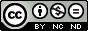 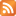 Bank: 
Account name: 
BSB: 
Account number: 
SWIFT BIC Code:Australia New Zealand Banking Group (ANZ) 
Fiona Caroline Cristian 
012 547 
5576 81376 
ANZBAU3M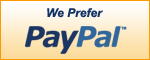 